पूजाहरूका विधिहरूको बारेमा ज्ञान (हज्जको बारेमा फतवाहरू)[ नेपाली - Nepali -نيبالي  ]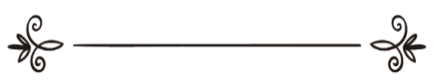 लेखकशैख मुहम्मद बिन सालेह अल उसैमीनअनुवादकःअतीकुर्रहमान मु.इदरीस खान मक्कीसंशोधकःमुहम्मद इदरीस सलफीفقه العبادات(فتاوى الحج )[ नेपाली - Nepali -نيبالي  ]الشيخ محمد بن صالح العثيمينترجمةعتيق الرحمن محمد إدريس خان مكيمراجعةمحمد إدريس سلفيبسم الله الرحمن الرحيم;jf{lwsf/ cg'jfbsdf ;'/lIft 5 .   To connect translator: 0501372254للتواصل مع المترجم: 0501372254cg'jfbsl;t ;Dks{ ug]{ g+= )%)!#&@@%$k|yd k|sfzg ;fn   ;g\ @)!% O{= ;+=lgMz'Ns ljt/0fsf] nflu dfqk':ts kfOg] 7]ufgf –MO:nflds ufO8]G; ;]G6/ slknj:t' gu/kflnsfJf=g+= ( dx'jf tf}lnxjf slknj:t' -g]kfn_;Dks{ g+= ))(&&(*!($#&&%*;pbL g+= 00966-0501372254O:nflds ufO8]G; ;]G6/ /ajf cn\ l/ofh;pbL c/aLofk|:tfjgf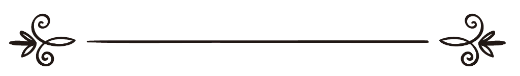 lal:dNnflx/{xdflg/{xLd;d:t k|sf/sf k|z+;fx¿ cNnfxs} nflu 5g\ h;n] o; ;+;f/nfO{ pTkGg u¥of], / o;df a;f]af; ug'{sf] nflu gfgfy/Lsf k|f0fLx¿nfO{ cljis[t u¥of], / h;n] ;d:tsf] hLljsfsf] k"0f{tof Joj:yf u¥of] / h;n] xfdLx¿sf] nflu xnfn / x/fd :ki6 u/]/ k'li6 ul/lbof] . o;y{ d ujfxL lbG5' ls To; cNnfx afx]s sf]xL ;To k"Ho 5}g, Tof] Psn} 5, To;sf] sf]xL ;xefuL 5}g . / d ujfxL lbG5' ls d'xDdb ;NnNnfxf] cn}x] j;Nnd cNnfxsf eQm Pj+ ;Gb]i6f / ldq x'g'sf] ;fy} dgf]gLt b"t klg x'g\ . hxfFnfO{ cNnfxn] ;Gb]i6fx¿sf] cfudgqmssf] cGt/fn kZrft k7fof], tfls ;d:t dfgjhfltnfO{ jf;gf / xj;k"hf / x/fdaf6 arfP/ w/tL cfsfzsf] ;|i6fl;t ;+nUg u?g\ . o;y{ cNnfxsf] cToflws zflGt / bof cjtl/t xf];\ d'xDdb ;NnNnfxf] cn}x] j;Nnddfly, / pxfFsf 3/kl/jf/ / ;d:t ;fyLx¿dfly / tL ;a}x¿dfly h'g k|no;Dd pxfFsf] k4ltdf lx+8\g] 5g\ .k|:t't k'l:tsf k"hf / To;sf ljlwx¿sf] af/]df 5 o;sf] n]vs O:nfdsf dxfg ljb\ z}v d'xDdb lag ;fn]x cn\ p;}dLg Ho" x'g'x'G5 h'g ;pbL c/asf dxfg ljb\x¿dWo] Ps lyP, pxfFn] o; lstfadf ljz]if¿kn] k"hfsf] af/]df / To;l;t ;DalGwt ;d:ofx¿af/] ;+If]kdf s'/f u/]sf 5g\ . o; lstfasf] ljifo clt dTjk"0f{ x'g'sf] sf/0f d}n] o;nfO{ g]kfnL efiffdf cg'jfb ug'{sf] nflu dgf]gLt u/]sf] 5' . / lstfasf] of] v08 h'g tkfO{x¿sf] xftdf 5 o;df ljz]if¿kn] xHhl;t ;DalGwt s'/fx¿nfO{ k|i6 ul/Psf] 5, o; cfzfsf] ;fy ls xfd|f g]kfnL bfh'efOx¿nfO{ o;af6 nfe k'Ug]5, / d]/f] of] ;fgf] k|of; ;a} d';ndfg bfh'efOsf] nflu dfu{bz{s x'g]5 . d]/f] cNnfxl;t k|fy{gf 5 ls cNnfx cfkm\gf] bofn] dnfO{ d]/f] nIodf ;kmn kf?g\, ;fy} kf7sju{l;t klg ;fb/ cg'/f]w ub{5' ls o; cg'jfbdf s'g} q'l6 e]l6Pdf lgDgsf] 7]ufgfdf To; q'l6tkm{ xfd|f] Wofgfsif{0f u/fOlbPdf tkfO{sf] cfef/L x'g]5' ./ dnfO{ cfzf 5 ls d]/f] of] ;fgf] k|of;af6 hg;d'bfonfO{ nfe k'Ug]5 / cNnfx d]/f] o; ;fgf] k|of;åf/f xfd|f] ;dfhnfO{  s'dfu{af6 lgsfn]/ ;'dfu{df nufpg]5 . cNnfxl;t ljGtL 5 ls cNnfx d]/f] o; k|of;nfO{ sa"n u/L dnfO{ / d]/f] 3/kl/jf/sf ;d:t ;b:ox¿nfO{ :ju{ k|bfg u?g\, / d]/f] :juL{o cfdf / afh]nfO{ Ifdfbfg lbO{ :ju{df pRr :yfg k|bfg u?g\ . -cfdLg_cg'jfbsctLs'/{xdfg d'xDdb Ob/L; vfg dSsLslknj:t' gu/kflnsf jf8{ g+= ( dx'jftf}lnxjf slknj:t' -g]kfn_email- atiqkhannp1982@yahoo.com;Dks{ g+= ))(&&(*!&%)$^#!;pbL df]= g= ))(^^%)!#&@@%$xHhsf] af/]df kmtjfx¿g';'ssf] cy{ / To;sf y/Lx¿k|ZgM -@)^_ cfb/0fLo z}v Ho", g';'s s] xf], / To;nfO{ s;sf] nflu k|of]u ul/G5 <pQ/M ;d:t k|sf/sf k|z+;fx¿ cNnfxs} nflu 5g\, / k|zflGt cjtl/t xf];\ xfd|f] gaL d'xDdb ;NnNnfxf] cn}x] j;Nnddfly / pxfFsf kl/jf/ hxfg / ;d:t ;fyLx¿dfly . g';'s tLg cy{df k|of]u ul/G5M t slxn] To;af6 cfd k"hfsf] cy{ lnOG5, t slxn] o;åf/f alnåf/f cNnfxsf] ;fdLKotfsf] cy{ lnOG5, t slxn] o;åf/f xHhsf] lqmofsnfknfO{ cyf{OG5 .t klxnf] cy{sf] pbfx/0f xf] h;/L of] egfO{ ls kmnfgf] gfl;s xf], cyf{t Tof] cNnfxsf] k"hf/L xf] ./ bf];|f] cy{sf] pbfx/0f h;/L cNnfxsf] of] kmdf{gMﭽ ﯓ  ﯔ  ﯕ  ﯖ  ﯗ  ﯘ  ﯙ   ﯚ  ﯛ  ﯜ  ﯝ  ﯞ  ﯟﯠ  ﯡ  ﯢ  ﯣ  ﯤ  ﯥ     ﯦ  ﭼ الأنعام: ١٦٢ - ١٦٣cy{ M elglbg';\ ls d]/f] gdfh, / d]/f] ;a} Oafbt -pkf;gf_ lgZlrt ¿kn] / d]/f] hLjg / d[To' ;a} cNnfxs} nflu x'g\, hf] ;Dk"0f{ a|x\df08sf] :jfdL xf] . p;sf] s'g} ;fem]bf/ 5}g . / dnfO{ oxL s'/fsf] cfb]z ePsf] 5 / d cf1fkfnsx¿dWo] klxnf] x"F . -;"/t'n\ cg\cfd !^@, !^#_t sbflrt oxfF klg g';'ssf] cy{ k"hf g} xf], t of] klg klxnf] cy{ ;/x 5 ./ t];|f] cy{sf] pbfx/0f xf] h;/L cNnfxsf] kmdf{g 5Mﭽ ﮞ  ﮟ  ﮠ  ﮡ  ﮢ  ﮣ            ﮤ  ﮥ  ﮦ  ﮧﮨ  ﭼ البقرة: ٢٠٠cy{ M km]l/ ha xHhsf ;a} :tDex¿ -sfo{x¿_ k"/f ul/;s]sf x'G5f}, ta -ldgfdf_ cNnfxnfO{ :d/0f u/, h'g lsl;dn] ltdLx¿ cfkm\gf k'vf{x¿nfO{ :d/0f ug]{ ub{Yof}, a? Tof]eGbf klg a9L . -;"/t'n\ as/M @))_t of] g} g';'ssf] jf:tljs cy{ xf], / o;} clGtd cy{åf/f g} xHhsf sfo{x¿ cyf{t xHh / pd/f b'j}sf sfo{x¿ cf:o 5g\ .t /x\of] pd/fsf sfo{x¿M t oL tL sfo{x¿ x'g\ h'g cfwf/, clgjfo{ sfo{, d':txa sfo{x¿dfly cfwfl/t 5g\, h;/L ls dfG5] ldsftaf6 Px/fd nufcf];\, / a}t'Nnfxsf] kl/qmdf u/f];\, / ;kmf d/jfaLr bf}8 nufcf];\, / skfn vf}/fcf];\ jf s6fcf];\ ./ /x\of] xHhsf] s'/fM t Tof] of] xf] ls dfG5] ldsftaf6 Px/fd nufcf];\ jf dSsfaf6 Px/fd nufcf];\ olb Tof] dSsfdf 5, / ldgf hfcf];\, clg c/kmft hfcf];\, clg d'h\blnkmf hfcf];\, clg k'gM ldgf cfcf];\, clg tjfkm -kl/qmdf_ u/f];\, clg ;O{ u/f];\, / xHhsf tL ;d:t sfo{x¿nfO{ ;DkGg u/f];\ h'g cufl8 j0f{g ul/G5 OGzfcNnfx .xHhsf] x's'dk|ZgM -@)&_ cfb/0fLo z}v Ho", xHhsf] x's'd s] xf] t <pQ/M ;d:t d';ndfgx¿sf] o; s'/fdf Psdt 5 ls xHh clgjfo{ 5 . cyf{t s'/cfg, / xbL; / ;d:t d';ndfgx¿sf] ;xdltåf/f xHh clgjfo{ 5, / of] O:nfdsf cfwf/x¿dWo] Ps xf], lsgls cNnfxsf] kmdf{g 5Mﭽ ﮬ  ﮭ  ﮮ   ﮯ  ﮰ    ﮱ  ﯓ  ﯔ  ﯕﯖ  ﯗ  ﯘ  ﯙ  ﯚ  ﯛ  ﯜ  ﯝ       ﯞ  ﭼ آل عمران: ٩٧cy{ M dflg;x¿dfly cNnfxsf] xs 5 ls h;n] To; 3/;Dd k'Ug] ;fdYo{ /fVb5, To;n] xh -wfld{s ofqf_ u/f];\ . s;}n] olb o; cfb]zsf] kfngf ub}{g eg] cNnfx klg p; l;t a? k"0f{ ;+;f/af6 lg:k[x 5 . -;"/t' cfn] Od|fg (&_/ gaL ;NnNnfxf] cn}x] j;Nndsf] kmdf{g 5M "إن الله فرض عليكم الحج فحجوا"  (أخرجه مسلم، كتاب الحج، باب فرض الحج مرة في العمر، رقم (1337)cy{ M cNnfxn] ltdLx¿dfly xHh clgjfo{ u/]sf] 5 o;y{ ltdL xHh ug]{u/ . -d'l:nd, lstfa'n\ xHh, afa' kmlh{n\ xHh] d/{tg\ lkmn\ pd/, xbL; g+= !##&_/ csf]{ 7fpFdf gaL ;NnNnfxf] cn}x] j;Nndsf] kmdf{g 5M" بني الإسلام على خمس : شهادة أن لا إله إلا الله وأن محمداً رسول الله، وإقام الصلاة، وإيتاء الزكاة ، وصوم رمضان ، وحج بيت الله الحرام" ( أخرجه البخاري ، كتاب الإيمان ، باب دعاؤهم إيمانكم ، رقم (8) ، ومسلم ، كتاب الإيمان ، كتاب بني الإسلام على خمس، رقم(16).cy{ M O:nfd kfFr s'/fdfly cfwfl/t 5M nfOnfxf ONnNnfx / d'xDdb'/{;"n'Nnfxsf] ujfxL lbg'df, / gdfh sfod ug'{df, / hsft lbg'df, / /dhfg dlxgfsf] j|t a:g'df, / a}t'Nnfxsf] xHh ug'{df . -o;nfO{ a'vf/Ln] j0f{g ug'{ ePsf] 5, lstfa'n\ O{dfg, afa' b'cfpx'd O{dfg's'd, xbL; g+= * . / d'l:ndn], lstfa'n\ O{dfg, afa' a'lgon\ O:nfd' cnf vdl;g\, xbL; g+= !^_t h; JolStn] klg o;sf] clgjfo{tfsf] OGsf/ u5{ Tof] sflkm/ eOxfN5, / O:nfdaf6 lgl:sxfN5 o; cj:yf afx]s ls Tof] o; s'/faf6 cgle1 xf];\ / o:tf] dflg;x¿dWo]sf] xf];\ lhgsf] cgle1tf sf/0f x'g\;S5, h;/L Tof] gofF d';ndfg xf];\ jf o:tf] b"/ud\ >]qsf] xf];\ hxfF O:nfdsf lgb]{zgx¿af/] s'g} 1fg gxf];\, t o:tf] dfG5] cgle1tfsf] sf/0f O:nfdaf6 glisfl;t x'Fb}g, t/ To;nfO{ O:nfdLo lgb]{zgx¿af6 kl/ro u/fOG5, clg o; kZrft klg olb Tof] cfkm\gf] OGsf/df sfod /xG5 eg] To;dfly d'/tb x'g] x's'd nfu" x'G5 .t/ h'g JolSt o;sf] clgjfo{tfsf] t Os/f/ u5{ t/ ;':tLn] ubf{ xHh ub}{g eg] o:tf] dfG5] sflkm/ t x'Fb}g, t/ of] dfG5] 7"nf] vt/fdf x'G5, / s]xL ljb\x¿n] t o:tf] dfG5]nfO{ klg sflkm/ eg]sf 5g\ .pd/fsf] x's'dk|ZgM -@)*_ cfb/0fLo z}v Ho", pd/fsf] s] x's'd 5 t <pQ/M pd/fsf] clgjfo{tfsf] af/]df ljb\x¿sf] dte]b 5M t s]xL ljb\x¿sf] egfO{ 5 lsM pd/f klg clgjfo{ 5 . t s]xL ljb\x¿sf] b[li6df of] ;'Ggt xf] . / s]xL ljb\x¿sf] b[li6df dSsfaf;L / To; afx]ssf af;Lx¿aLr kms{ 5, o;y{ dSsfaf;Lx¿dfly clgjfo{ 5}g, / ltgL afx]ssf ;d:t dflg;x¿dfly cgljfo{ 5 ./ d]/f] b[li6df ;xL s'/f] of] xf] ls pd/f dSsfaf;L / To; afx]ssf af;L ;a}dfly clgjfo{ 5, t/ o;sf] clgjfo{tf xHhsf] clgjfo{tfeGbf Go"gtd\ >]0fLsf] 5, lsgls xHhsf] clgjfo{tf tfs]lbt clgjfo{tf xf] / O:nfdsf cfwf/x¿dWo]sf] xf] hals pd/fdf o:tf] s'g} s'/f 5}g .zlSt -;fdYo{_ eP lalQs} of] xHh clgjfo{ eOxfN5 jf o;df ljnDa klg ug{ ;lsG5k|ZgM -@)(_ cfb/0fLo z}v Ho", s] zlSt -;fdYo{_ eP lalQs} t'?Gt} of] xHh clgjfo{ eOxfN5 jf o;df ljnDa klg ug{ ;lsG5 <pQ/M ;xL s'/f] of] xf] ls zlSt eP lalQs} of] clgjfo{ eOxfN5, / dfG5]sf] nflu of] hfoh 5}g ls ha To;l;t xHh ug]{ ;fdYo{ eOxfnf];\ t o;nfO{ ug'{df ljnDa u/f];\ . / o:t} ;d:t j}wflgs clgjfo{ sfo{x¿sf] af/]df klg x's'd 5 . o;y{ h'g clgjfo{ sfo{x¿ s'g} sf/0f jf ;dol;t ;+nUg gxf]pg\ t tL ;d:t t'?Gt} clgjfo{ eOxfN5g\, / To;nfO{ t'?Gt} cfof]lht ug'{ k5{ .xHh / pd/f clgjfo{ x'g'sf zt{x¿k|ZgM -@!)_ cfb/0fLo z}v Ho", xHh / pd/f clgjfo{ x'g'sf zt{x¿ s] s] x'g\ <pQ/M xHh / pd/f clgjfo{ x'g'sf kfFr zt{x¿ 5g\ h;nfO{ Pp6f sljn] cfkm\gf] sljtfsf rf/ k+lStx¿df o;/L ;+u|x u/]sf] 5Mالحج والعمرة واجبـانفي العمر مرة بلا توانيبشرط إسلام كذا حريةعقل بلوغ قدرة جليــةcy{ M xHh / pd/f k"0f{ hLjgdf Ps k6s lagf ljnDa ul/sg\ clgjfo{ 5 o; z{tsf] ;fy ls dfG5] d';ndfg xf];\, :jtGq xf];\, a'l4dfg xf];\, / k"0f{ ;fdYo{jfg xf];\ .t o;sf] clgjfo{tfsf] klxnf] zt{ O:nfd xf] cyf{t dfG5] d';ndfg xf];\, lsgls sflkm/dfly xHh clgjfo{ x'Fb}g, / olb sflkm/ xHh u/f];\ t} klg To;sf] xHh :jLsfo{ 5}g, a? sflkm/sf] nflu dSsfdf k|j]z ug'{ g} hfoh 5}g, lsgls cNnfxsf] kmdf{g 5Mﭽ ﭟ  ﭠ  ﭡ  ﭢ  ﭣ   ﭤ  ﭥ  ﭦ  ﭧ  ﭨ  ﭩ  ﭪ  ﭫﭬ   ﭼ التوبة: ٢٨cy{ M x] O{dfgjfnfx¿ Û lgM;Gb]x d'lZ/sx¿ laNs'n} ckljq 5g\ . ctM o; jif{ kZrft pgLx¿ dl:hb] x/fdsf] ;dLk klg cfpg gkfpg\ .  -;"/t'Qf}af @*_o;y{ sflkm/x¿sf] nflu dSsfdf k|j]lzsf lgif]lwt 5 rfx] To;sf] gfl:tstfsf] sf/0f h] ;'s} lsg gxf];\ .t/ xHhnfO{ TofUg] s'/fdf sflkm/l;t klg zf]w\k"5 x'g]5, / xHh afx]s cGo O:nfdLo cg'i7fgnfO{ TofUg'df klg ljb\x¿sf] ;xL syg adf]lhd . lsgls cNnfxsf] kmdf{g 5Mﭽ ﰋ   ﰌ      ﰍ     ﰎ  ﰏ  ﰐ  ﰑ     ﰒ  ﰓ  ﰔ      ﰕ  ﰖ  ﰗ    ﰘ  ﰙ       ﰚ  ﰛ  ﰜ     ﰝ    ﰞ   ﰟ    ﰠ  ﰡ  ﰢ  ﰣ  ﰤ  ﰥ  ﰦ  ﰧ  ﰨ   ﰩ     ﰪ  ﰫ  ﰬ  ﰭ       ﰮ      ﰯ  ﰰ  ﰱ  ﰲ     ﰳ   ﭼ المدثر: ٣٩ - ٤٧cy{ M t/ bfofF xftjfnfx¿ . pgLx¿ :ju{x¿df a;]sf x'g]5g\ / ;jfn ug]{5g\ . ck/fwLx¿ ;Fu, -ls_ ltdLnfO{ s'g s'/f]n] gs{df Nofof] < pgLx¿n] hjfkm lbg]5g\ ls xfdL gdfhL lyPgf}+ . / g lgd'vfx¿nfO{ -ld:sLgx?nfO{_ vfgf v'jfpFYof}, / xfdLn] ljjfb ug]{ c;TojfbLx¿sf ;fydf ldn]/ Jo:t x'g] ub{Yof+} . / abnfsf] lbg -lsofdt_ nfO{ c;To 7x/fpFYof} . oxfF;Dd ls xfdLnfO{ d'To' cfOnfUof] . -;"/t'n\ d'2l:;/ #(–$&_bf];|f] zt{ a'l4M o;y{ kfundfly xHh clgjfo{ 5}g . t olb s'g} dfG5] Jo:s x'g'eGbf cl3 g} kfun eOxfNof] / d[To' gx'Gh]n kfun -ax'nxf_ g} /xG5 t To;dfly xHh clgjfo{ x'Fb}g rfx] Tof] ;d[4 lsg gxf];\ .t];|f] zt{ Jo:stfM o;y{ h'g dfG5] Jo:s 5}g To;dfly xHh clgjfo{ 5}g, t/ olb Tof] xHh u5{ eg] To;sf] xHh ;xL 5, t/ o;åf/f To;sf] clgjfo{ xHh :ylut x'Fb}g, a? Jo:s eP kZrft To;nfO{ xHh ug'{ k5{, lsgls /;"n ;NnNnfxf] cn}x] j;Nndn] To; dlxnfl;t eGg' ePsf] lyof] h;n] aRrfnfO{ p7fP/ eg]sf lyO{ ls s] o; aRrfsf] klg xHh x'G5 < t pxfF ;NnNnfxf] cn}x] j;Nndn] eGg' ePsf] lyof]M"نعم ولك أجر" (أخرجه مسلم، كتاب الحج، باب صحة حج الصبي وأجر من حج به، رقم (1336)cy{ M xf], To;sf] klg xHh x'G5, / ltdLnfO{ klg o;sf] xHhsf] k'0o ldN5 . -d'l:nd, lstfa'n\ xHh, afa' ;]xt] xlHh:;aLoL j ch|f] dg\ xHhf laxL, xbL; g+= !##^_lsgls xHh ug]{ lgb]{zg To;dfly ta;Dd nfu" ug{ ;lsGg ha;Dd Tof] Jo:s geOxfnf];\ ./ o; ;Gbe{df of] j0f{g ug'{ plrt 7fGb5' ls o:tf] x"n / eL8sf] cj;/df d]/f] afnaflnsfsf dftf lktfl;t of] cg'/f]w 5 ls pgLx¿ cfkm\gf] aRrfx¿nfO{ xHh / pd/f gu/fpg\, lsgls xHh / pd/f pgL afnaflnsfx¿dfly clgjfo{ 5}g, / pgLx¿nfO{ xHh u/fpFbf pgLx¿nfO{ klg si6 k'Ub5 / dftf lktfnfO{ klg . / sbflrt pgLx¿ aRrfx¿sf] sf/0f cfkm\gf] xHhsf sfo{x¿nfO{ kl/k"0f{ tl/sfn] ug{ ;Sb}gg\, o;y{ plrt of] g} 5 ls pgLx¿nfO{ xHh gu/fOsg\ kl/k"0f{ tl/sfn] cfkm"x¿ xHh u?g\ ./ /x\of] logL aRrfx¿sf] xHhsf] s'/f] t pgLx¿dfly xHh clgjfo{ 5}g, / ha pgLx¿ Jo:s eOxfN5g\ t cfkm\gf] xHh ul/xfN5g\, / o:tf] ug'{df s'g} kms{ kb}{g .Rf}yf] zt{ :jtGqtfM t bf;dfly xHh clgjfo{ 5}g, lsgls Tof] bf; xf] h'g cfkm\gf] :jfdLsf] ;Tsf/df Jo:t 5, o;y{ Tof] xHh TofUg'df afWo 5, To;n] xHh ug'{sf] s'g} dfu{ / cj;/ 5}g .kfFrf}+ zt{ xHh ug'{sf] zf/Ll/s / cfly{s ;fdYo{M o;y{ olb s'g} dfG5] olb cfly{s tf}/n] t ;fdYo{jfg xf];\ t/ zf/Ll/s tf}/n] c;dy{ xf];\ eg] Tof] s;}nfO{ cfkm\gf] xHh ug'{sf] nflu gfoa -;xfos_ agfcf];\ . lsgls xh/t OAg] cAaf;n] j0f{g u/]sf] xbL;df 5 lsM"أن امرأة خثعمية سألت النبي صلى الله عليه وسلم فقالت : يا رسول الله ، إن أبي أدركته فريضة الله على عباده في الحج ، شيخا كبير لا يثبت على الراحلة ، أفأحج عنه ؟ قال: (( نعم )) " (أخرجه البخاري، كتاب الحج، باب وجوب الحج وفضله، رقم (1513) ومسلم كتاب الحج، باب الحج عن العاجز، رقم(1334).cy{ M Pp6L v';pd uf]qsL dlxnfn] /;"n ;NnNnfxf] cn}x] j;Nndl;t k|Zg ub{} elgM x] cNnfxsf] /;"n Û cNnfxn] cfkm\gf] eStx¿dfly clgjfo{ u/]sf] xHh d]/f] a'jfdfly clgjfo{ eO;s]sf] 5, t/ d]/f] a'jf hL0f{ a'9f] eO;s]sf 5g\ h'g ;jf/Ldfly a:g ;Sb}gg\ t s] d pgsf] tkm{af6 xHh ug{ ;Sb5' < t /;"n ;NnNnfxf] cn}x] j;Nndn] eGg' eof]M xf], ug{ ;S5f} . -a'vf/L, lstfa'n\ xHh, afa' jh"lan\ xlHh jkmhn]xL, xbL; g+= !%!# . / d'l:nd, lstfa'n\ xHh, afa'n\ xlHh clgn\ cflhh, xbL; g+= !##$_/ of] 36gf /;"n ;NnNnfxf] cn}x] j;Nndsf] clGtd xHhsf] xf] . t To; dlxnfsf] of] syg lsM æcNnfxn] cfkm\gf] eStx¿dfly clgjfo{ u/]sf] xHh d]/f] a'jfdfly clgjfo{ eO;s]sf] 5Æ / o; s'/fdf /;"n ;NnNnfxf] cn}x] j;Nndsf] ;xdlt o; s'/fdf k|df0f xf] ls h'g cfly{s tf}/n] ;"Id xf];\ t/ zf/Ll/s tf}/n] ;"Id gxf];\ t Tof] o:tf] dfG5] vf]hf];\ h'g To;sf] tkm{af6 xHh u/f];\ . t/ olb dfG5] zf/Ll/s tf}/n] ;"Id 5 t/ cfly{s tf}/n] ;"Id 5}g / dSsf;Dd k'Ug To;sf] ;fdYo{ 5}g eg] To;dfly xHh clgjfo{ 5}g ./ ;fdYo{dWo] dlxnfsf] nflu d'xl/dsf] pkl:ylt klg xf] . t h'g dlxnfsf] s'g} d'xl/d gxf];\ To;dfly xHh clgjfo{ 5}g . t/ o:tf] cj:yfdf s] Tof] s'g} dfG5]nfO{ cfkm\gf] tkm{af6 xHh / pd/f ug]{ sfo{df tof/ u/f];\ < t o;df ljb\x¿sf] dte]b 5 . / o; ljifodf ljb\x¿sf b'O{ k|d'v wf/0ff 5g\, / ljjfb o; s'/fdf 5 ls s] d'xl/d x'g' of] xHhsf sfo{ ug]{x]t' zt{ xf], jf xHhsf] g} zt{ xf] . / o; ljifodf xDanL ljb\x¿sf] of] g} wf/0ff 5 ls d'xl/dsf] x'g' xHh clgjfo{ x'g'sf] zt{dWo]sf] xf], To;sf sfo{x¿nfO{ ;DkGg ug]{x]t' zt{dWo]sf] xf]Og . o;y{ h'g dlxnfsf] s'g} d'xl/d 5}g To;dfly xHh g} clgjfo{ 5}g, o;y{ To;dfly of] klg clgjfo{ 5}g ls s;}nfO{ cfkm\gf] tkm{af6 xHh ug'{sf] nflu vf]hf];\ .t oL kfFr zt{ xHh clgjfo{ x'g'sf zt{ x'g\ h'g k"0f{ geP;Dd xHh clgjfo{ x'Fb}g . / o;nfO{ k'gM d j0f{g ub{5'M d';ndfg x'g' . a'l4dfg x'g' . :jtGq x'g' . Jo:s x'g' . ;fdYo{ x'g' . t oL zt{x¿ xHh / pd/f b'j} clgjfo{ x'g'sf nflu x'g\ .xHh / pd/f k"0f{ x'g'sf kof{Kt zt{x¿k|ZgM -@!!_ cfb/0fLo z}v Ho", ca hals xfdLn] xHh / pd/f clgjfo{ x'g'sf zt{x¿af/] hfg]+ t xfdL ca of] hfGg rfxG5f}+ ls xHhsf] nflu slt zt{x¿ kof{Kt 5g\ <pQ/M kof{Kt zt{x¿ x'g\M s]xL ljb\x¿sf] wf/0ff cg';f/ O:nfd, a'l4, Jo:stf, / :jtGqtf . t/ ;xL s'/f] of] g} xf] ls :jtGqtf xHh k"0f{ x'g'sf] zt{dWo]sf] xf]Og, -a? clgjfo{tfsf] zt{ xf]_ o;y{ olb s'g} bf; cfkm\gf] dflnsl;t cg'dlt lnP/ xHh u5{ eg] To;sf] xHh ;xL x'G5, lsgls xHh bf;dfly clgjfo{ gx'g'sf] sf/0f xf] afWotf, cyf{t To;sf] :jfdLsf] ;]jf;Tsf/ ug]{ s'/f, t ha To;sf] :jfdLn] xHh ug]{ cg'dlt k|bfg u¥of] t of] afWotf klg ;dfKt eof], o;y{ o:tf] cj:yfdf To;dfly xHh clgjfo{ eof], / To;n] u/]sf] xhh ;xL x'G5 .xHhsf] ofqfsf lzi6frf/x¿k|ZgM -@!@_ cfb/0fLo z}v Ho", xh'/n] olb xHhsf k|d'v lzi6frf/x¿af/] ;+s]t ul/lbPdf clt /fd|f] x'GYof] <pQ/M xHhsf lzi6frf/x¿ b'O{ y/Lsf 5g\M clgjfo{ lzi6frf/x¿ . / d':txa lzi6frf/x¿ .t /x\of] s'/f] clgjfo{ lzi6frf/x¿sf]M t of] xf] ls dfG5] xHhsf cfwf/ / clgjfo{ sfo{x¿nfO{ ;DkGg u/f];\, / Px/fdsf ljlzi6 / ;fdfGo lgif]lwt s'/fx¿af6 arf];\, / To; afx]s hlt lgif]lwt / jlh{t s'/fx¿ 5g\ ;d:taf6 afFrf];\, lsgls cNnfxsf] kmdf{g 5Mﭽ ﭑ  ﭒ   ﭓﭔ  ﭕ  ﭖ  ﭗ  ﭘ  ﭙ  ﭚ   ﭛ  ﭜ  ﭝ    ﭞ  ﭟ  ﭠﭡ ﭼ البقرة: ١٩٧cy{ M xHhsf dxLgfx¿ lgwf{l/t 5g\ . t;y{ olb s'g} dflg;n] oL dlxgfx¿df xHhsf] gLot ul/;s]sf] 5, eg] p;n] -xHhsf lbgx¿df_ :jf:gLx¿;Fu ;xjf; gu/f];\ / g s'g} g/fd|f] sfd u/f];\ / g s'g} dflg;;Fu emu8f u/f];\ . -;"/t'n\ as/M !(&_/ /x\of] d':txa lzi6frf/x¿sf] s'/f] t dfG5]nfO{ rflxof] ls tL ;d:t s'/fx¿ u/f];\ h'g ug'{ pQd 5, h;/L wg / JolQmTjåf/f pbf/tf ug'{, / cfkm\gf] ;fyL efOx¿sf] ;xfotf ug'{, / pgLx¿sf] cg'lrt s'/fx¿df klg jf:tf gug'{, / pgLx¿af6 si6nfO{ x6fpg', / pgLx¿dfly pksf/ ug'{, rfx] Tof] Px/fd nufO;s]sf] cj:yf xf];\ jf Px/fd nufpg'eGbf klxnf, lsgls oL ;d:t ;/fxgLo lzi6frf/x¿ x'g\ h'g k|To]s cf:yfjfgl;t k|To]s cj:yfdf ceLi6 5g\ . / o:t} h'g sfo{ Tof] ul//x]sf] 5 To;df ePsf d':txa sfo{x¿nfO{ klg u/f];\, / xHh kl/k"0f{ tl/sfn] u/f];\, / o;af/] xfdL cufl8 lj:tf/n] j0f{g ug]{5f}+ .d';ndfg dfG5] xHh / pd/fsf] tof/L s;/L u/f];\k|ZgM -@!#_ cfb/0fLo z}v Ho", xHhsf] ofqfsf] nflu jf To;eGbf cl3 g} d';ndfgnfO{ s'g s'g s'/fsf] tof/L ug'{ plrt 5 <pQ/M xHh / pd/f ug'{sf] nflu d';ndfg dfG5]nfO{ of] plrt 5 ls Tof] tL ;d:t s'/fx¿sf] tof/L u/f];\ h;sf] o; ofqfdf cfjZostf kg]{ ;Defjgf 5 h;/L ?k}ofF n'ufkmfF6=== cflb, lsgls sbflrt Tof] :jod\ o;sf] cfjZostf dx;"; u5{ jf To;sf] ;fydf ePsf dflg;x¿dWo] s;}nfO{ To;sf] vfFrf] kg{ ;S5 . / o:t} Tof] ts\jf clVtof/ u/f];\ / ts\jfsf] cy{ xf]M Tof] cNnfxn\] cfb]z u/]sf] s'/fx¿nfO{ u/]/ / To;n] /f]s]sf] sfo{x¿af6 ?s]/ o; sfo{nfO{ cfkm" / gs{aLr 9fn / kl/wfg agfcf];\ . lsgls cNnfxsf] kmdf{g 5Mﭽ ﭩ  ﭪ  ﭫ  ﭬ  ﭭﭮ  ﭯ   ﭰ  ﭱ  ﭲ  ﭼ البقرة: ١٩٧cy{ M / cfˆgf] ;fydf ofqfsf] vr{ lnO{ lx+8 . lsgeg] ;aeGbf /fd|f] af6f] vr{ t cNnfxsf] 8/ -ts\jf_ xf] . x] a'l4dfgx¿ Û d;Fu 8g]{ u/ . -;"/t'n\ as/M !(&_/ of] x]l/G5 ls dflg;x¿ ofqfdf ;fgf] ltgf] s'/fnfO{ dxTj lbb}gg\ hals ofqfdf o:tfvfnsf ;fdu|Lx¿sf] cfjZostf kb}{/xG5, clg ha To; s'/fsf] cfjZostf :jod\ To; dfG5]nfO{ jf To;sf ;fyLx¿nfO{ k5{ t ;a} x}/fg eOxfN5g\ . o;y{ dfG5]nfO{ o; ljifodf rgfvf] / ;r]t /xg' k5{, / h'g h'g s'/fsf] cfjZostfsf] ;Defjgf xf];\ tL ;d:tnfO{ ofqfdf lnP/ lx+8g' k5{ .ts\jfåf/f tof/Lk|ZgM -@!$_ cfb/0fLo z}v Ho", ofqf ubf{ ef}lts tof/L afx]s cgtl/s tof/L klg ug'{ kb}{g / <pQ/M xf], cgtl/s / cb[Zo s'/fsf] klg tof/L ug'{k5{ h'g ts\jf xf], / h;tkm{ d}n] clxn] ;+s]t u/]sf] 5' . o;y{ ts\jf cgtl/s / cb[Zo tof/LdWo]sf] xf] h;åf/f dfG5] cfkm\gf] k|ltkfnsl;t ;fIffTsf/ ug]{ s'/fsf] tof/L u5{ . o;y{ dfG5]dfly of] clgjfo{ 5 ls Tof] ToxL sfo{ u/f];\ h;nfO{ ug]{ cfb]z 5 / tL ;d:t s'/fx¿nfO{ gu/f];\ h;nfO{ cNnfxn] lgif]lwt u/]sf] 5 .;dlos dLsftx¿sf] j0f{gk|ZgM -@!%_ cfb/0fLo z}v Ho", xHhsf ;dlos dLsft s] s] x'g\ <pQ/M xHhsf] ;dlos dLsft -lgwf{l/t ;do cyjf :yfg_ zf}jfn dlxgf cf/De eP lalQs} cf/De eOxfN5, / bz lhn\lxHhfsf] lbg O{b kZrft jf lhn\lxHhfsf] clGtd tfl/v ;dfKt eP kZrft ;dfKt x'G5 . / of] g} ;To s'/f] xf] cNnfxsf] o; syg adf]lhdMﭽ ﭑ  ﭒ   ﭓﭔ ﭼ البقرة: ١٩٧cy{ M xHhsf dlxgfx¿ lgwf{l/t 5g\ . -;"/t'n\ as/M !(&_/ cz\x'/ ax'arg xf], t c/aL efiffdf ax'argsf] jf:tljs cy{ g} cy{fOG5, o;y{ o; ;dosf] cy{ eof] lsM xHh log} tLg dlxgfdf ;DkGg ul/G5, / o;nfO{ s'g} cGo lbgdf ul/Gg, a? o;sf] nflu lgwf{l/t lbgx¿ 5g\ . t/ tjfkm -a}t'Nnfxsf] kl/qmdf_ / ;O{ -;kmf d/jfaLrsf] bf}8_ sf] af/]df of] eGg ;lsG5 ls ha of] dflgof];\ ls xHhsf] lbg lhn\lxHhfsf] clGtd lbg ;dfKt eP kZrft ;dfKt x'G5 t tjfkm] Okmfhf -tjfkm] lhof/x_ / xHhsf] ;O{nfO{ lhn\lxHhfsf] clGtd lbg;Dd cjnlDat ug{ ;lsG5, / To;eGbf clws ljnDa ug'{ ;xL 5}g o; cj:yf afx]s ls s'g} j}wflgs sf/0f xf];\ . h;/L ls s'g} dlxnfnfO{ tjfkm] Okmfhf ug'{eGbf cl3 g} ;'Ts]/Lsf] /ut cfof], clg To;sf] /ut lg/Gt/ /x\of] oxfF;Dd ls lhn\lxHhfsf] dlxgf ;dfKt eof], t of] dlxnf tjfkm] OkmfhfnfO{ lhn\lxHhfsf] dlxgfeGbf cufl8;Ddsf] nflu cjnlDat ug'{df afWo 5] . t of] g} xHhsf] lgwf{l/t ;do xf], cyf{t ;dlos dLsft xf] ./ /x\of] s'/f] pd/fsf]M t To;sf] nflu s'g} lgwf{l/t ;do 5}g, o;nfO{ ;fnsf] s'g} lbgdf ug{ ;lsG5 . t/ /dhfgsf] dlxgfdf o;sf] k'0o xHh a/f]a/ eOxfN5 . / /;"n ;NnNnfxf] cn}x] j;Nndn] ;d:t pd/f xHhsf lbgx¿df g} u/]sf 5g\, o;y{ x'b}laof gfds pd/f lhn\sc\bxsf] dlxgfdf u/]sf lyP . / shfsf] pd/f klg lhn\sc\bxdf u/]sf lyP . / h]O/{fgfsf] pd/f klg lhn\sc\bxdf u/]sf lyP . / xHhsf] pd/f klg lhn\sc\bxdf u/]sf lyP . t o;af6 of] k|dfl0ft x'G5 ls xHhsf dlxgfx¿df pd/f ug'{ >]i7 5, / o;} sf/0f /;"n ;NnNnfxf] cn}x] j;Nndn] pd/f ug'{sf] nflu log} dlxgfnfO{ ljlzi6 u/]sf lyP .xHhsf] ;dlos ldsfteGbf cufj}+ g} xHhsf] Px/fd nufpg'k|ZgM -@!^_ cfb/0fLo z}v Ho", xHhsf] ;do cfpg'eGbf cl3 g} xHhsf] Px/fd nufpg'sf] s] x's'd 5 <pQ/M o; ljifodf ljb\x¿sf] dte]b 5 ls ha sf]xL xHhsf dlxgfx¿eGbf cl3 g} xHhsf] Px/fd nufcf];\ t To;sf] s] x's'd 5 . t s]xL ljb\x¿sf] syg 5 ls xHhsf] dlxgf cf/De x'g'eGbf cl3 g} Px/fd nufpg' ;xL 5, o; zt{sf] ;fy ls Tof] xHhsf] dlxgf cf/De x'g] ;do;Dd Px/fddf g} /xf];\, t/ xHhsf] ;do cf/De x'g'eGbf cl3 g} Px/fd nufpg' clk|o s'/f] xf] ./ s]xL ljb\x¿sf] egfO{ 5 lsM h'g dfG5] xHhsf] dlxgfeGbf klxnf g} xHhsf] Px/fd nufof] t o; Px/fdåf/f xHh x'Fb}g, a? of] pd/f eOxfN5, cyf{t of] Px/fd pd/fsf] Px/fddf kl/0ft eOxfN5, h:tf] ls /;"n ;NnNnfxf] cn}x] j;Nndsf] kmdf{g 5M"دخلت في الحج"  ( جزء من حديث جابر الطويل في وصف حجة النبي صلي الله عليه وسلم ، أخرجه مسلم، كتاب الحج، باب حجة النبي صلي الله عليه وسلم ، رقم (1218)cy{ M pd/f xHhdf k|j]z u¥of] . -of] nfdf] xbL;] hfla/dWo]sf] c+z xf] h;df pxfFn] gaL ;NnNnfxf] cn}x] j;Nndsf] xHhsf] ljz]iftf j0f{g ug'{ ePsf] 5 . / h;nfO{ d'l:ndn] j0f{g ug'{ ePsf] 5, lstfa'n\ xHh, afa' xHhltGgaL ;NnNnfxf] cn}x] j;Nnd, xbL; g+= !@!*_/ o; pd/fnfO{ /;"n ;NnNnfxf] cn}x] j;Nndn] ;fgf] xHh eg]sf 5g\ h:tf] ls cd/ lag xh\dsf] d'/;n / k|l;4 xbL;df jl0f{t 5 h;nfO{ dflg;x¿n] ;j{;xdltsf] ;fy :jLsf/ klg u/]sf 5g\ .xHhsf :yflgo -:yflgs_ ldsftx¿sf] j0f{gk|ZgM -@!&_ cfb/0fLo z}v Ho", xfdLnfO{ xHhdf ;dlos ldsftsf] af/]df 1fg eof], t o;sf :yflgs ldsftx¿ s'g s'g x'g\ <pQ/M o;sf :yflgo -:yflgs_ ldsftx¿ kfFr 5g\M / tL x'g\M h'n\ x'n}kmf, h'xkmf, ondnd, s/g'n\ dgflhn / hft] Os{ .t /x\of] s'/f] h'n x'n}kmxsf]M t o;nfO{ claof/] cnL klg elgG5, / of] dlbgfl;t glhs 5, / dSsfb]lv o;sf] b"/L bz r/0f ofqf ug'{sf] hlt b"/Ldf 5 . / of] g} ;a}eGbf b"/L / 6f9fsf] ldsft xf] , / of] ldsft dlbgfaf;Lx¿sf] / hf] sf]xL klg o;af6 u'h|G5 ;a}sf] nflu ldsft xf] ./ /x\of] s'/f] h'xkmfsf]M t of] zfdb]lv dSsf cfpFbf Pp6f ufpFsf] gfd xf] . / dSsf / o;aLr nueu tLg r/0f hlt ofqfsf] b"/L 5 . / of] ufpF t gi6 eof], o;y{ To;sf] ;§fdf dflg;x¿ /flau gfds :yfgaf6 Px/fd nufpF5g\ .t /x\of] s'/f] ondndsf]M t of] Pp6f kj{t cyjf Pp6f :yfgsf] gfd xf] h'g odgb]lv dSsf cfpg] af6f]df k5{ . / jt{dfg sfndf o;nfO{ c:;c\bLox elgG5, / dSsf / To;aLrsf] b"/L b'O{ r/0f ofqf ug]{ hltsf] b"/L a/f]a/ 5 ./ /x\of] s'/f] s/g'n\ dgflhnsf]M t of] gh\bb]lv cfpFbfsf] af6f]df kg]{ Pp6f kj{tsf] gfd xf] . / jt{dfg sfndf To;nfO{ c:;}n'n saL/ elgG5, / dSsf / o;aLrsf] b"/L nueu b'O{ r/0f ofqf ug'{ hltsf] b"/L 5 ./ /x\of] s'/f] hft] Os{sf]M t of] O/fsb]lv dSsf cfpFbf kg]{ Pp6f :yfgsf] gfd xf] . / dSsf / o;aLrsf] b"/L nueu b'O{ r/0f ofqf ug]{ hltsf] b"/L 5 .t klxnfsf oL rf/ ldsftx¿ cyf{t h'n\ x'n}kmx, h'xkmf, ondnd / s/g'n\ dgflhn . t oL rf/nfO{ /;"n ;NnNnfxf] cn}x] j;Nndn] lgwf{l/t u/]sf 5g\ . / /x\of] s'/f] hft] Os{sf] t xbL;af6 of] k|dfl0ft x'G5 ls o;nfO{ klg gaL ;NnNnfxf] cn}x] j;Nndn] g} lgwf{l/t u/]sf 5g\ h:tf] ls ;'gg\ j0f{gstf{x¿n] xh/t cfOzfsf] dfWodn] xbL;nfO{ j0f{g u/]sf 5g\ ./ xh/t pd/åf/f klg of] k|dfl0ft 5 ls pxfF /lhcNnfxf] cGxf]n] s'kmf / a;|faf;Lx¿sf] nflu o;nfO{ lgwf{l/t ug'{ ePsf] lyof] ha pgLx¿ pgl;t cfP/ of] eg]sf lyP lsM x] cf:yfjfgx¿sf cdL/ -gfos_ lgM;Gb]x gaL ;NnNnfxf] cn}x] j;Nndn] gh\baf;Lx¿sf] nflu s/g'n\ dgflhnnfO{ lgwf{l/t u/]sf 5g\, / Tof] xfd|f] af6f]af6 clt 6f9f 5 h;;Dd cToflws si6 ef]u]/ dfq k'Ug ;lsG5, t xh/t pd/n] eGg' eof]M To;sf] ;dfg cyf{t a/f]a/Lsf] h'g :yfg ltd|f] af6f]df k5{ ToxLFaf6 Px/fd nufpm . t s'/f] h] klg xf];\ olb of] /;"n ;NnNnfxf] cn}x] j;Nndsf] xbL;af6 k|dfl0ft eOxfN5 t lgs} pQd x'G5, gq of] xh/t pd/sf] ;'Ggtaf6 t k|dfl0ft g} 5 . / xh/t pd/ tL rf/ dxfg pQ/flwsf/LdWo]sf x'g\ lhgsf] cg'z/0f ug]{ xfdLnfO{ cfb]z 5, / lhgsf] s]xL JolQmut b[li6sf]0fdf s'/cfgn] ;xdlt hgfPsf] 5, / To;}dWo] of] klg xf], ls olb of] k|dfl0ft eOxfnf];\ ls o;nfO{ /;"n ;NnNnfxf] cn}x] j;Nndn] lgwf{l/t u/]sf 5g\ . / of] g} lsof;df pQd b]lvG5 ls ha dfG5] s'g} ldsftl;t u'h|f];\ t Px/fd nufOxfnf];\, / To;sf] nflu of] hfoh 5}g ls hb\bf k'Ug] ;Ddsf] nflu Px/fd nufpg'nfO{ :ylut u/f];\, h:tf] ls clwsf+z dflg;x¿ u5{g\ . o;y{ ldsftsf] ;dfg :yfgsf] ;Gbe{df jfo'd08n / hn / yndf s'g} cGt/ 5}g . o;y{ h'g kfgL hxfhaf6 cfpF5g\ pgL ondnd ldsftsf] ;dfg :yfgdf k'u] lalQs} Px/fd nufOxfn'g\, jf /fluasf] a/f]a/ :yfgdf k'u] lalQs} Px/fd nufOxfn'g\ .:yflgo ldsftdf k'Ug'eGbf cl3 g} Px/fd nufpg'sf] x's'dk|ZgM -@!*_ cfb/0fLo z}v Ho", lgwf{l/t ldsftx¿eGbf cl3 g} Px/fd nufpg'sf] s] x's'd 5 <pQ/M ldsfteGbf klxnf g} Px/fd nufpg' ds¿x -clk|o_ 5, lsgls gaL ;NnNnfxf] cn}x] j;Nndn] o;nfO{ Px/fd nufpg'sf] nflu lgwf{l/t u/]sf 5g\ . t;y{ ha dfG5] ldsftdf k'Ug'eGbf cufj}+ Px/fd nufOxfN5 t To;n] Tof] ;Ldf cltqmd0f u¥of] h;nfO{ cNnfxn] tf]s]sf] 5, / o;}sf/0f gaL ;NnNnfxf] cn}x] j;Nndn] eGg' ePsf] 5M" لا يتقدمن أحدكم رمضان بصوم يوم أو يومين إلا أن يكون رجلاً كان يصوم صوماً فليصمه" ( أخرجه البخاري ، كتاب الصوم ، باب لا يتقدم رمضان بصوم يوم ولا يومين ، رقم (1914)، ومسلم ، كتاب الصيام ، باب لا تقدموا رمضان بصوم يوم ولا يومين ، رقم (1082).cy{ M s'g} klg dfG5] /dhfgeGbf Ps jf b'O{ lbg cl3 j|t ga;f];\ To; dfG5] afx]s h'g ;b}+j -k|To]s dlxgfdf_ j|t a:b} u5{ t Tof] of] j|t a:g ;Sb5 . -a'vf/L, lstfa':;f}d, afa' nf ots2d /dhfgf a];f}d] of}ldg jnf of}d}g, xbL; g+= !(!$ . / d'l:nd, lstfa'l:;ofd, afa' nf t's2]d" /dhfgf a];f}d] of}ldg\ jnf of}d}g, xbL; g+= !)*@_o;y{ xfdLnfO{ cfjZos of] 5 ls To:t} u/f}+ h;/L ljwfgn] tf]s]sf] 5 cyf{t h'g ldsft tf]lsPsf] 5 To;}af6 Px/fd nufcf}+, t/ olb s;}n] ldsfteGbf cl3 g} Px/fd nufof] eg] kof{Kt x'G5 ./ oxfF Pp6f dxTjk"0f{ s'/flt/ Wofgfsif{0f u/fpg\ rfx'G5' / Tof] of] xf] lsM ha /;"n ;NnNnfxf] cn}x] j;Nndn] ldsft lgwf{l/t ug'{ ePsf] lyof] t of] klg eGg' ePsf] lyof] lsM"هن لهن ، ولمن أتى عليهن من غير أهلهن ، ممن أراد الحج أو العمرة" (أخرجه البخاري، كتاب الحج، باب مهل أهل الشام، رقم (1526)، ومسلم كتاب الحج، باب مواقيت الحج والعمرة، رقم (1181)cy{M oL ldsftx¿ tL af;Lx¿sf] nflu x'g\ h;sf] nflu o;nfO{ lgwf{l/t ul/Psf 5g\ / tL dflg;x¿sf] nflu klg h'g tL dflg;x¿dWo]sf xf]Ogg\ t/ xHh / pd/fsf] gLotn] o;af6 u'h|g\5g\ . -a'vf/L, lstfa'n\ xHh,  afa' dlxNn] cxlnZzfd, xbL; g+= !%@^ . / d'l:nd, lstfa'n\ xHh, afa' djfsLltn\ xHh] jn\ pd/f, xbL; g+=!!*!_o;y{ olb s'g} dfG5] gHbaf;Lx¿dWo]sf] xf] t/ Tof] dlbgfsf] af6f] cfpF5 eg] Tof] h'gx'n}kmxaf6 g} Px/fd nufpF5 . / h'g zfdaf;Lx¿dWo]s] xf] / dlbgfaf6 u'h|G5 t Tof] klg h'n\x'n}kmxaf6 Px/fd nufpF5, / To;sf] nflu of] hfoh 5}g ls Tof] zfdaf;Lx¿sf] ldsft;Dd k'Ug'sf] k|ltIff u/f];\ . / d]/f] b[li6df of] g} ljb\x¿sf] sygdWo] ;xL syg xf] .To; dfG5]sf] x's'd h'g lagf Px/fd nufOsg\ ldsftnfO{ kf/ u¥of]k|ZgM -@!(_ cfb/0fLo z}v Ho", To; dfG5]sf] s] x's'd 5 h'g lagf Px/fd nufOsg\ ldsftnfO{ kf/ u¥of] <pQ/M h'g JolQm lagf Px/fd nufOsg\ ldsftaf6 u'h|of] Tof] dfG5] b'O{ cj:yfaf6 l/St x'Fb}gM oftf Tof] xHh / pd/fsf] gLotn] ldsftleq k|j]z u5{, t o:tf] cj:yfdf To;dfly clgjfo{ 5 ls k'gM ldsftdf kms]{/ hfcf];\ clg ToxfFaf6 xHh cyjf pd/f h;sf] gLot ug'{5 To;sf] gLot u/]/ Px/fd nufcf];\ . / olb o:tf] ub{}g eg] To;n] jflhaftx¿dWo] Pp6f jflhanfO{ -clgjfo{ sfo{nfO{_ TofUof], t ljb\x¿sf] syg cg';f/ To;dfly lkmlbof -hl/jfg, Ifltk"lt{_ 5, cyf{t Pp6f afv|f hAx u/]/ dSsfsf bl/b|x¿df ljt/0f u/f];\ ./ oftf Tof] xHh cyjf pd/fsf] gLotn] ldsft kf/ u/]sf] 5}g, t o:tf] cj:yfdf To;dfly s'g} bf]if / kfk nfUb}g, rfx] To;sf] dSsfaf6 cg'kl:ylt w]/} cjlwsf] nflu lsg gxf];\ . lsgls xfdL olb To;nfO{ ldsftaf6 u'h|bf Px/fd nufpg'df afWo ub{5f}+ eg] To;dfly PseGbf clws k6s xHh clgjfo{ ug'{ ;/x 5, jf PseGbf clws pd/f clgjfo{ ub}{5f}+ . / gaL ;NnNnfxf] cn}x] j;Nndl;t of] k|dfl0ft 5 ls xHh k"0f{ hLjgdf dfq Ps k6s clgjfo{ 5, / h'g PseGbf clws x'G5 Tof] glkmnL xHh x'G5 . / of] g} ljb\x¿sf] sygdWo] ;xL syg xf] To; dfG5]sf] ljifodf h'g xHh / pd/fsf] gLotn] dSsf cfpFb}g, t To;dfly s'g} cfklQ 5}g ls Tof] lagf Px/fd nufOsg\ ldsftleq cfcf];\ .h'g Px/fd clgjfo{ x'G5 / h'g Px/fd cfwf/ x'G5 tL b'j}aLr s] cGt/ 5 <k|ZgM -@@)_ cfb/0fLo z}v Ho", clgjfo{ Px/fd / cfwf/sf] Px/fddf s] cGt/ 5 <pQ/M clgjfo{ Px/fdsf] cy{ xf] ls Px/fd ldsftaf6 nufOof];\ . / cfwf/sf] Px/fdsf] cy{ xf] ls xHh cyjf pd/f ug'{sf] gLot ul/of];\ .pbfx/0fM s'g} dfG5]n] ldsftdf gLot t u¥of] t/ Px/fd nufPg, t o; JolQmn] cfwf/nfO{ t k"0f{ u¥of] t/ clgjfo{ sfo{nfO{ cyf{t clgjfo{ Px/fdnfO{ TofUof] . / ha gLot ug'{sf] ;fy} ldsftd} Px/fd klg nufof] t cfwf/ / clgjfo{ b'j}nfO{ ;DkGg u¥of], lsgls cfwf/sf] oxfF cy{ xf] xHh cyjf pd/f ug]{ gLot ug'{ . / clgjfo{ sfo{ of] xf] ls ldsftaf6 Px/fd nufcf];\, t of] g} b'j} Px/fddf kms{ 5, cyf{t gLotnfO{ klg Px/fd elgG5 / jflhanfO{ klg Px/fd elgG5 .Px/fd nufpFbf lha|f]åf/f gLotsf] pRrf/0f ug'{sf] x's'dk|ZgM -@@!_ cfb/0fLo z}v Ho", s] xHh cyjf pd/fsf] gLtubf{ lha|f]åf/f pRrf/0f ul/G5 jf To;sf] cy{ xf] tn\laofnfO{ pRrf/0f ug'{ <pQ/M xf]Og, gLotsf] pRrf/0f ul/Gg, a? gLot ug'{sf] cy{ xf] of] tlNaof eGg'M ænAa}s pd/tg\Æ olb pd/fsf] gLot 5, / ænAa}s xHhg\Æ olb xHhsf] gLot 5 . / /x\of] s'/f] gLotsf] t o;nfO{ lha|f]n] pRrf/0f ug'{ ;xL 5}g, h;/L ls s'g} dflg; of] egf];\ lsM x] cNnfx d xHh ug{ rfxG5' jf x] cNnfx d pd/f ug{ rfxG5', t o:tf] eGg' gaL ;NnNnfxf] cn}x] j;Nndl;t k|dfl0ft 5}g .jfo' d08nåf/f xHhsf] nflu cfpg]x¿sf] Px/fd nufpg] tl/sfk|ZgM -@@@_ cfb/0fLo z}v Ho", xfdL tkfO{l;t of] cg'/f]w ub{5f}+ ls h'g JolSt jfo'd08nåf/f xHhsf] nflu cfO/x]sf] 5 To;sf] Px/fd nufpg] tl/sfnfO{ klg :ki6 ul/lbg';\ <pQ/M h;/L ls xfdLn] cl3 g} j0f{g ul/;s]sf 5f}+ ls jfo'd08naf6 ljdfgdf ;jf/ eP/ cfpg]x¿sf] nflu of] clgjfo{ 5 ls ldsftsf] a/fa/ cyjf lgs6 k'u] lalQs} Px/fd nufOxfn'g\ . t o:tf] dfG5]sf] nflu plrt of] g} 5 ls klxnfb]lv :gfg cflb u/]/ tof/ /xf];\, clg ldsftdf k'Ug'eGbf cl3 g} Px/fd nufOxfnf];\, / ha ldsftdf k'uf];\ t gLot ul/xfnf];\ . / o; sfo{df ljnDa gu/f];\ lsgls ljdfg clt tLj| ultn] lxF8b5 . o;y{ dfq Ps ldg]6df nfdf] b"/L to ul/xfN5, t o;af/] clwsf+z dflg;x¿ cr]t x'G5g\ . t tkfO{ sltko dflg;x¿nfO{ x]g'{x'G5 ls pgLx¿ klxnfb]lv Px/fd nufP/ tof/ x'Fb}gg\ / ha ljdfgdf Pnfg ug]{ sfo{stf{ Pnfg u5{ ls xfdL ldsftdf klu;s]+ t Tof] uP/ Px/fd nufpg\ yfN5, t of] cToflws ;':tLsf] s'/f] xf] . t jt{dfgdf ljdfgsf sfo{stf{x¿ !% ldg]6 cl3 g} Pnfg ul/xfN5g\ ls !% ldg]6 kl5 xfdL ldsftdf k'luxfN5f}+, t of] o:tf] /fd|f] sfo{ xf] h;df pgLx¿sf] cfef/ k|s6 ul/G5, lsgls pgLx¿ xHh pd/f ug]{ dflg;x¿nfO{ klxnfb]lv g} ;r]t ul/lbG5g\ . t xfdLnfO{ klg rflxof] ls ha ljdfgsf] sfo{stf{ Pnfg ul//x]sf] xf];\ ls olt ;do kl5 xfdL ldsftdf k'Ug]jfnf 5f}+ t xfdL t'?Gt} cfkm\gf] 38LnfO{ x]l/xfnf}+ / Tof] ;do cfpg'eGbf Ps b'O{ ldg]6 cl3 g} xHh cyjf pd/fsf] gLot ul/xfnf}+ .xHhsf] tl/sfk|ZgM -@@#_ cfb/0fLo z}v Ho", xHhsf cfwf/x¿ s] s] x'g\ <pQ/M xfdL oxfF xHhsf] ;+lIfKt tl/sf j0f{g ub{5f}+, o;y{ xfdL eG5f}+ lsM ha dfG5] xHh cyjf pd/f ug]{ dg agfcf];\ / xHhsf dlxgfx¿df dSsf cfcf];\, t To;sf] nflu >]i7 of] 5 ls klxnf pd/f u/f];\ tfls xHh] tdQ'c\ ug{ ;sf];\ . o;y{ ldsftaf6 pd/fsf] gLot u/f];\, / Px/fd nufpFbf To:t} :gfg u/f];\ h;/L 7"nf] ckljqtfaf6 u5{, clg cfkm\gf] bfx|L / 6fpsf]df ;'uGw k|of]u u/f];\, clg Px/fd nufcf];\, / Px/fdnfO{ clgjfo{ gdfh kZrft nufcf];\ olb clgjfo{ gdfhsf] ;do xf];\, jf glkmnL gdfh k9]/ h;nfO{ k9bf jh"sf] b'O{ /sc\t glkmn k9g'sf] gLot u/f];\, lsgls Px/fdsf] nflu s'g} ljz]if gdfh 5}g, lsg eg] gaL ;NnNnfxf] cn}x] j;Nndåf/f o:tf] s'g} gdfh k|dfl0ft 5}g . clg tn\laof eGb} egf];\M(( لبيك اللهم عمرة ، لبيك اللهم لبيك ، لبيك لا شريك لك لبيك ، إن الحمد والنعمة لك والملك ، لا شريك لك )) nAa}s cNnfx'Ddf pd/tg\, nAa}s cNnfx'Ddf nAa}s, nAa}s nfz/Lsf nsf nAa}s, OGgn\ xDbf jGg]c\dtf nsf jn\d'Ns, nfz/Lsf ns .cyf{t x] cNnfx d p/dfsf] gLot ub{5', d xflh/ 5' x] cNnfx d xflh/ 5', d xflh/ 5' x] cNnfx ltd|f] sf]xL ;xefuL 5}g d xflh/ 5', lgM;Gb]x ;d:t k|z+;f / cg'sDkfx¿ ltd|} nflu 5g\ / ;Qf klg ltd|} 5, / ltd|f] sf]xL ;femLbf/ 5}g .clg ta;Dd tn\laof eGb} /xf];\ ha;Dd ls dSsf gk'luxfnf];\ .clg ha tjfkm ug{ cf/De u/f];\ t tn\laof eGg'nfO{ aGb ul/b]cf];\, clg tjfkmsf] cf/De xh|] c:jb -sfnf] kTy/_ nfO{ r'd]/ u/f];\ olb r'Dg' ;Dej xf];\, jf xftn] :kz{ u/f];\ olb o:tf] ug'{ ;Dej xf];\, gq xftn] To;lt/ ;+s]t u/f];\, / egf];\M lal:dNnfx] cNnfx' cs\a/, cNnfx'Ddf O{dfgg\ lasf, jt:bLsg\ lalstflasf, jjkmfcg\ lacxlbsf, jlQafcg\ n];'Gglt gaLlosf d'xDdlbg\ ;NnNnfxf] cn}x] j;Nnd . cyf{tM z'¿ cNnfxsf] gfdaf6 / cNnfx dxfg 5, x] cNnfx ltdLdfly O{dfg /fv]/, / ltdLn] cjtl/t u/]sf] lstfadf ljZjf; u/]/, / ltdLl;t u/]sf] jfrfnfO{ k"0f{ ub}{, / ltd|f] ;Gb]i6f d'xDdb ;NnNnfxf] cn}x] j;Nndsf] cg'z/0f ub}{ cf/De ul//x]sf] 5' .clg a}t'NnfxnfO{ -sc\afnfO{_ cfkm\gf] b]a|]lt/ u/]/ ;ft rqm kl/qmdf u/f];\ h;nfO{ xh|] c:jbaf6 cf/De u/]/ To;}df ;dfKt u/f];\ ./ ;'Ggt of] 5 ls dfG5] tjfkm ug]{ qmddf klxnfsf tLg rqmx¿df /dn u/f];\, / /dnsf] cy{ xf]M dfG5] cfkm\gf] kfOnfnfO{ glhs glhs u/]/ tLj| ultn] lxF8f];\ ./ of] klg ;'Ggt 5 ls dfG5] o; tjfkmsf k"0f{ rqmx¿df Oh\ltafc\ u/f];\, / Oh\ltafc\sf] tl/sf of] xf] lsM dfG5] cfkm\gf] bfofF sfFwfnfO{ v'Nnf u/]/ Rofb/sf b'j} s'gfx¿nfO{ afofF sfFwfdfly xfnf];\ . / ha tjfkm -kl/qmdf_ k"0f{ ul/xfnf];\ t d'sfd] Oa|fxLdsf] k5fl8 b'O{ /s\ct gdfh k9f];\ . / tjfkm ubf{ hlxn] klg xh|] c:jbsf] ;fd'Gg] k'uf];\ ts\aL/ egf];\, / xh|] c:jb Pj+ ?s\g] odfgLaLr of] b'cf k9f];\Mﭽ ﯜ  ﯝ  ﯞ  ﯟ   ﯠ  ﯡ  ﯢ  ﯣ  ﯤ  ﯥ  ﯦ  ﯧ   ﭼ البقرة: ٢٠١cy{ M x] kfngstf{ Û xfdLnfO{ ;+;f/df klg g]sL k|bfg u/, / cflv/tdf klg k'0o k|bfg u/ / gs{sf] si6af6 /Iff ug'{ . -;"/t'n\ as/M @)!_/ afFsL tjfkmdf h] rfxf];\ b'cf u/f];\ ./ tjfkm ug'{sf] nflu s'g} ljz]if b'cf 5}g, gt k|To]s rqmsf] nflu g} s'g} ljz]if b'cf 5 . o;y{ dfG5]nfO{ rflxof] ls ;;fgf lstfax¿af6 ;fjwfg /xf];\ h'g clwsf+z xfhLx¿sf] xftdf x'G5g\ h;df k|To]s rqmsf nflu ljz]if b'cfx¿ x'G5g\, t of] labct xf] h'g /;"n ;NnNnfxf] cn}x] j;Nndaf6 k|dfl0ft 5}g . / /;"n ;NnNnfxf] cn}x] j;Nndn] :jod\ g} of] eGg' ePsf] 5 lsM"كل بدعة ضلالة" ( أخرجه مسلم، كتاب الجمعة، باب تخفيف الصلاة والخطبة، رقم (867)cy{ M k|To]s labct kye|i6tf xf] . -d'l:nd, lstfa'n\ h'd'cf, afa' tv\kmLlkm:;nflt jn\ v't\alt, xbL; g+= *^&_/ Pp6f o:tf] s'/faf6 ;r]t /xg' clt cfjZos 5 h;nfO{ x"n / eL8sf] sf/0f clwsf+z dflg;x¿ ul/xfN5g\, cyf{t lxh\/ -xtLd_ sf] Pp6f 9f]sfaf6 k|j]z u/]/ csf]{af6 lgl:s/xG5g\ sc\afsf] tjfkmubf{, / tjfkmdf To;nfO{ zfd]n ub}{gg\, t of] ljzfn uNtL xf], lsgls lxh\/sf] clwsf+z efu sc\afdWo]sf] xf] . t h;n] lxh\/sf] Pp6f 9f]sfn] k|j]z u/]/ csf]{af6 lgl:sxfN5 To;n] k"0f{ scafsf] tjfkm u/]g, o;y{ To;sf] tjfkm k"0f{ ePg .clg tjfkm ;DkGg u/] kZrft d'sfd] Oa|fxLd k5fl8 b'O{ /s\ct gdfh k9f];\ olb ToxfF gdfh k9g' ;Dej xf];\, / olb ;Dej 5}g eg] dl:hbsf] s'g} 7fpFdf gdfh kl9xfnf];\ .clg ;kmf kj{tlt/ hfcf];\, clg ha To;l;t lgs6 eOxfnf];\ t of] k9f];\Mﭽ ﮄ  ﮅ   ﮆ  ﮇ  ﮈ  ﮉ  ﮊﮋ   ﮌ  ﮍ  ﮎ  ﮏ  ﮐ    ﮑ  ﮒ  ﮓ  ﮔ  ﮕ   ﮖﮗ  ﮘ  ﮙ  ﮚ  ﮛ  ﮜ  ﮝ   ﮞ  ﮟ  ﭼ البقرة: ١٥٨cy{ M -lgM;Gb]x_ ;kmf / d/jf -kj{t_ cNnfxsf lgzfgLdWo] x'g\ . o;y{ h'g dflg;n] vfgP–sc\afsf] xHh cyjf pd/f ub{5 p;n] b'j}sf] kl/qmdf ug'{df s'g} kfk x'Fb}g . / cfˆgf] :j]R5fn] hf] enf] ub{5, t cNnfx sb/ ug]{jfnf / /fd|/L hfGg]jfnf 5 . -;"/t'n\ as/M !%*_/ o; Znf]snfO{ k'gM gk9f];\, clg ;kmf kxf8dfly r9f];\ / sc\aflt/ cg'xf/ u/]/ cfkm\gf] b'j} xft p7fcf];\ clg ts\aL/ egf];\ / cNnfxsf] k|z+;f u/f];\ clg egf];\M((لا إله إلا الله وحده لا شريك له ، له الملك وله الحمد ، وهو على كل شيء قدير ، لا إله إلا الله وحده ، أنجز وعده ، ونصر عبده ، وهزم الأحزاب وحده))cy{ M cNnfx afx]s sf]xL ;To k"hgLo 5}g Tof] Psn} 5 To;sf] sf]xL ;xefuL 5}g, To;}sf] nflu /fh;Qf / ;d:t k|z+;f 5g\, / Tof] ;d:t s'/fdfly ;fdYo{jfg 5, cNnfx afx]s sf]xL ;To k"Ho 5}g Tof] Psn} 5, h;n] cfkm\gf] jfrfnfO{ k"0f{ u¥of], / cfkm\gf] eStsf] ;xfotf u¥of], / Psn} ;d:t ;d"xx¿nfO{ k/flht u¥of] .clg o; kZrft b'cf u/f];\, clg k'gM pk/f]Stdf jl0f{t b'cfnfO{ bf]xf]¥ofcf];\ / To;kl5 cGo b'cf u/f];\, clg k'gM t];|f] k6s klg p:t} b'cfx¿ u/f];\ .clg kj{taf6 em/]/ d/jf kj{tlt/ nfuf];\, clg ha xl/of] lrGx -aQL_ ;Dd k'uf];\ cyf{t xl/of] ;tDe;Dd t ToxfFb]lv cl3Nnf] xl/of] :tDe jf aQL;Dd bf}8 nufcf];\ olb bf}8 nufpg] ;Defjgf xf];\, / s;}nfO{ lagf b'Mv lbOsg\ bu'g{ ;sf];\ eg] bu'/f];\, clg bf];|f] xl/of] lrGx kZrft ;fdfGo rfn rNb} d/jflt/ hfcf];\ . clg ha d/jf;Dd k'uf];\ t To;dfly klg r9f];\, / lsAnflt/ cg'xf/ u/]/ cfkm\gf] b'j} xftnfO{ p7fP/ To:t} tl/sfn] b'cf u/f];\ h;/L ;kmfdfly u/]sf] lyof] .clg k'gM d/jf kj{tb]lv ;kmf;Dd cfcf];\, / of] To;sf] bf];|f] rqm x'G5, clg ToxfF k'u]/ ;a} To:t} u/f];\ h;/L klxnf] k6s u/]sf] lyof] .t ha ;ft rqm k"0f{ eOxfnf];\, / of] 1ft /xf];\ ls ;kmfb]lv d/jf;Dd Ps rqm eOxfN5, / d/jfb]lv ;kmf;Dd csf]{ rqm x'G5, t dfG5]sf] ;ftf}+ rqm d/jfdf k"0f{ x'G5 . t ha ;ftf}+ rqm k"0f{ eOxfnf];\ t cfkm\gf] skfn s6fcf];\, / skfn sf6\g' ;d:t 6fpsf]nfO{ zfd]n xf];\, / of] sfl6Psf] skfn 6fpsf] x]bf{ :ki6 hfx]/ xf];\ . / dlxnf cfkm\gf] skfnaf6 -r'N6f]af6_ cf}+nfsf] Ps kf]/ hltsf] -nueu Ps OGr_ sf6f];\ k"0f{ n6x¿af6 . clg cfkm\gf] Px/fdaf6 xnfn eOxfnf];\, / tL ;d:t s'/fx¿af6 nfeflGjt xf];\ h;nfO{ cNnfxn] To;sf] nflu xnfn agfPsf] 5 h;/L :jf:gL, ;'uGw, n'uf===cflbaf6 .clg ha lhn\lxHhfsf] cf7f}+ tfl/vsf] lbg cfcf];\ t xHhsf] nflu Px/fd nufcf];\ . o;y{ klxnf :gfg u/f];\ clg ;'uGw k|of]u u/f];\, clg Px/fd nufP/ ldgflt/ k|:yfg u/f];\ . clg ldgfdf h'x/, c;|, dlU/a, Ozf, / kmh|sf] gdfh k9f];\, cyf{t kfFr ;dosf] gdfh k9f];\ h;dWo] rf/ /s\ct ePsf] gdfhnfO{ b'O{ b'O{ u/]/ k9f];\, / k|To]s gdfhnfO{ To;sf] lgwf{l/t / lgoldt ;dodf g} k9f];\, o;y{ ldgfdf gdfhnfO{ dfq s;| u/]/ kl9G5 To;nfO{ hDdf ul/Gg . clg ha c/kmfsf] lbgsf] cyf{t ( lhn\lxHhfsf] lbgsf] ;"o{ pbo eOxfnf];\ t c/kmf -c/kmft_ lt/ k|:yfg u/f];\, clg olb gd]/x gfds :yfgdf k'Ug' ;Dej xf];\ eg] ToxfF hfcf];\, / olb o:tf] ug'{ ;Dej gxf];\ eg] c/kmfdf hfcf];\, clg ha ;"o{ 9Nsf];\ t h'x/ / c;| gdfhnfO{ hDdf u/]/ s;|sf] ;fy k9f];\, / o; qmdnfO{ hDdf ts\bLd elgG5 . clg gdfh ;dfKt u/] kZrft cNnfxsf] :t'lt, u'0fufg, dlxdfufg / b'cf ofrgfdf Jo:t eOxfnf];\, / s'/cfgsf] kf7g / cNnfxsf] dlxdf ufg ub}{/xf];\, t/ lbgsf] clGtd efudf ljz]if¿kn] ofrgf u/f];\, lsgls lbgsf] clGtd efudf ofrgf :jLsfo{ x'g'sf] clwsf+z ;Defjgf x'G5 .clg ha ;"o{ c:t eOxfnf];\, t c/kmftaf6 d'Hblnkmf hfcf];\, clg d'Hblnkmfdf du\l/a / Ozfsf] gdfhnfO{ hDdf u/]/ s;|sf] ;fy k9f];\, clg kmh| gdfh;Dd Tot} /xf];\ . clg kmh| gdfh k9]/ cNnfxsf] :t'lt u'0fufg / b'cf ofrgfdf Jo:t /xf];\ oxfF;Dd ls ;"o{ pbo x'g'eGbf cl3 lg:sg] nfnL -/ftf] /+u_ lIflthdf hfx]/ eOxfnf];\, clg dfG5] ldgflt/ k|:yfg u/f];\ . / h'g dfG5]nfO{ x"n / eL8åf/f si6 k'Ug] eo xf];\ Tof] d'Hblnkmfaf6 kmh| gdfheGbf cl3 g} lgl:sxfnf];\, lsgls o:tfvfnsf dflg;x¿nfO{ /;"n ;NnNnfxf] cn}x] j;Nndn] cg'dlt k|bfg u/]sf 5g\ .clg ha dfG5] ldgf k'luxfnf];\ t 7"nf] hd/xnfO{ s+s/L xfGg'df zL3|tf b]vfcf];\, / 7"nf] hd/xnfO{ ;ft s+s/L xfgf];\, / k|To]s s+s/L xfGbf ts\aL/ klg egf];\ . clg xHhsf] aln u/f];\ . clg cfkm\gf] skfnnfO{ vf}/fcf];\, / skfnnfO{ vf}/fpg' s6fpg'eGbf >]i7 5, / olb skfnnfO{ s6fpF5 eg] s'g} cfklQ 5}g . / dlxnf cfkm\gf] k"0f{ n6 / r'N6f]af6 cf}+nfsf] Ps kf]/ hltsf] skfn sf6f];\ . t olt ugf{n] dfG5]nfO{ klxnf] txNn'n k|fKt eOxfN5, cyf{t Px/fdsf clwsf+z aGb]hx¿af6 d'St eOxfN5 . t To;sf] nflu Px/fdsf] cj:yfdf lgif]lwt s'/fx¿dWo] dlxnfl;t ;xjf; ug'{ afx]s ;d:t lgif]lwt s'/fx¿ xnfn eOxfN5g\ .clg xnfn eP kZrft ;'uGw k|of]u u/]/ ;fdfGo n'uf nufcf];\, clg dSsflt/ k|:yfg u/f];\, cyf{t dl:hb] x/fdlt/ k|:yfg u/f];\, clg a}t'Nnfxsf] ;ft rqm tjfkm u/f];\, / ;kmf / d/jf kj{taLr ;ft rqm ;O{ u/f];\, / of] tjfkm / ;O{ xHhsf] nflu xf] h:tf] ls klxnf ul/Psf] tjfkm / ;O{ pd/fsf] nflu lyof] . t olt ugf{n] To;sf] nflu dlxnfl;t ;Def]u ug'{ klg xnfn eOxfN5 .t otf ?s]/ xfdL of] x]/f}+ ls o; bz tfl/vsf] lbg -O{bsf] lbg_ xfhLn] s] s] u¥of] <t xfhLn] O{bsf] lbg -s'af{gLsf] lbg_ klxnf 7"nf] hd/xnfO{ s+s/L xfGof], clg cfkm\gf] xHhsf] -xb\osf]_ aln u¥of], clg cfkm\gf] skfn vf}/fof] jf s6fof], clg tjfkm / ;O{ u¥of] . t oL kfFr sfo{x¿ x'g\ h;nfO{ o:t} >[+vnfa4 tl/sfn] ug'{k5{, t/ olb xfdLn] o;nfO{ ug'{df s'g} pn6km]/ u¥of}+ eg] s'g} cfklQ 5}g, lsgls o; O{bsf] lbg ha /;"n ;NnNnfxf] cn}x] j;Nndl;t h'g;'s} pn6km]/sf] af/]df klg k|Zg ul/of] pxfFn] eGg' eof]M "افعل ولا حرج" (أخرجه البخاري، كتاب الحج ، باب الفتيا على الدابة عند الجمرة، رقم (1736، 1737) ومسلم، كتاب الحج، باب من حلق قبل النحر أو نحر قبل الرمي، رقم (1306)cy{ M h;/L klg u/ s'g} cfklQ 5}g . -a'vf/L, lstfa'n\ xHh, afa'n\ km'ltof cnf2fAalt OGbn\ hd/x, xbL; g+= !&#^ / !&#& . / d'l:nd, lstfa'n\ xHh, afa' dg\ xnsf sa\nGgx/] cj gx/f sa\n/{ldoL, xbL; g+= !#)^_t olb xfhL d'Hblnkmfaf6 dSsf uP/ klxnf tjfkm / ;O{ u¥of] clg ldgf cfP/ 7"nf] hd/xnfO{ s+s/L xfGof] t o:tf] ug'{df klg s'g} cfklQ 5}g . / olb s+s/L xfg]/ cfkm\gf] skfn vf}/fcf];\ clg To; kZrft aln u/f];\ eg] o;df klg s'g} cfklQ 5}g . / olb s+s/L xfg]/ dSsf cfOsg\ tjfkm ;O{ u¥of] t o:tf] ug'{df klg s'g} cfklQ 5}g . / o:t} olb s+s/L xfg]/ aln u¥of] clg skfn vf}/fof], clg dSsf cfP/ tjfkmeGbf cl3 g} ;O{ u¥of] eg] s'g} cfklQ 5}g .  o;y{ oL kfFr sfo{x¿nfO{ rfx] To;df pn6km]/ u/] jf >[+vnfa4 -qmlds_ tl/sfn] u/]df s'g} cfklQ 5}g . lsgls oL kfFr s'/fsf] pn6km]/af/] hlxn] klg pxfF ;NnNnfxf] cn}x] j;Nndl;t k|Zg ul/of] pxfFn] eGg' eof]M æ h;/L klg u/ s'g} cfklQ 5}g .Æ t of] cNnfxsf] tkm{af6 To;sf eQmx¿dfly ;'udtf / bofsf] k|tLs xf] . / o; kZrft xHhsf sfo{x¿dWo] z]if aRb5M Uof/xf}+ lbgsf] /fqL / afx|f}+ lbgsf] /fqL / t]x|f}+ lbgsf] /fqLnfO{ ldgfdf JotLt ug'{, / of] dfq To; dfG5]sf] nflu cfjZos 5 h'g ljnDa ug{ rfxG5, lsgls cNnfxsf] kmdf{g 5Mﭽ ﭑ  ﭒ  ﭓ  ﭔ  ﭕ  ﭖﭗ  ﭘ  ﭙ  ﭚ   ﭛ  ﭜ  ﭝ     ﭞ  ﭟ  ﭠ   ﭡ  ﭢ     ﭣﭤ  ﭥ  ﭦﭧ   ﭨ  ﭩ  ﭪ  ﭫ  ﭬ   ﭭ  ﭮ  ﭼ البقرة: ٢٠٣cy{ M / cNnfxsf] :d/0f u/, u0fgfsf lbgx¿df -tLg lbg_ . olb s;}n] l56f] ub{5 -/_ b'O{ -P3f/, afx|_ lbgd} lx+l8xfN5 eg] To;nfO{ s'g} u'gfx -kfk_ 5}g . / hf] kl5 -t]x| tfl/v;Dd_ al;/xG5g\, ltgLdfly klg s'g} u'gfx 5}g, oL To; dflg;sf] nflu x'g\ hf] k/x]huf/ xf];\ . cNnfxl;t 8b}{ u/, / hflg/fv ltdLx¿ p;}5]p hDdf ul/g] 5f} . -;"/t'n\ as/M @)#_o;y{ xfhLdfly Uofx|f}+ lbgsf] /fqL / afx|f}+ lbgsf] /fqL ldgfdf JotLt ug'{ cfjZos 5, / /fqL JotLt ug'{sf] cy{ xf]M ls dfG5] /fqLsf] clwsf+z efu ldgfdf u'hf/f];\ .o;y{ ha Uofx|f}+ lbgsf] ;"o{ 9Nsf];\ t tLgj6} hd/xx¿nfO{ s+s/L xfgf];\, / s+s/L xfGg] qmddf o; lbg ;fgf] hd/fåf/f cf/De u/f];\, To;nfO{ qmlds ;ft s+s/L xfgf];\, / k|To]s s+s/L xfGbf ts\aL/ klg egf];\ . clg efL8af6 cln k/ uP/ lsAnflt/ cg'xf/ u/]/ pef];\, clg b'j} xftnfO{ p7fP/ cNnfxl;t nfdf] ;do;Dd b'cf u/f];\ . clg dfOnf] hd/x -aLrsf] hd/x_ ;Dd hfcf];\ clg To;nfO{ klg To:t} Pskl5 csf]{ ;ft s+s/L xfgf];\, / k|To]s s+s/L xfGbf ts\aL/ klg eGb} /xf];\, clg cln cufl8 uP/ pef];\, / lsAnflt/ cg'xf/ ul/sg\ b'j} xft p7fP/ nfdf] ;do;Dd cNnfxl;t b'cf u/f];\ . clg 7"nf] hd/x;Dd hfcf];\, clg To;nfO{ klg qmlds ;ft s+s/L xfgf];\, / k|To]s s+s/L xfGbf cNnfx' cs\a/ eGb} u/f];\, t/ o;nfO{ s+s/L xfg] kZrft gpef];\ /;"n ;NnNnfxf] cn}x] j;Nndsf] cg'z/0f ug]{ p2]Zon], cyf{t o; kZrft b'cf gu/f];\ a? kms]{/ cfkm\gf] vLdfdf hfcf];\ jf htf hfg rfxG5 Totf hfcf];\ ./ o:t} afx|f}+ lbg klg tLgj6} hd/xx¿nfO{ s+s/L xfgf];\ . / olb ljnDa ug]{ OR5f 5 eg] t]x|f}+ lbg klg tLgj6} hd/xx¿nfO{ s+s/L xfgf];\ ./ dfG5]sf] nflu of] hfoh 5}g ls dfG5] Uofx|f}+ afx|f}+ / t]x|f}+ lbg hd/xx¿nfO{ ;"o{ 9lNsg'eGbf cl3 g} s+s/L xfgf];\, a? /;"n ;NnNnfxf] cn}x] j;Nndn] oL lbgx¿df ;"o{ 9Ns] kZrft g} s+s/L xfg]sf 5g\ . / pxfF ;NnNnfxf] cn}x] j;Nndsf] kmdf{g 5M"خذوا عني مناسككم" ( أخرجه البيهقي في (( السنن الكبرى)) (5/125) وأخرجه أحمد في (0 مسند الشاميين)02/54) لفظ: (( لتأخذوا عني مناسكك)) وأخرجه مسلم، كتاب الحج، باب استحباب رمي جمرة العقبة يوم النحر راكباً، رقم (1297) بلفظ: (( لتأخذوا مناسككم)) فإني لا أدري لعلي لا أحج بعد حجتي هذه))cy{ M tldLx¿ xHhsf sfo{x¿ dl;t l;lsxfn . -a}xsLn] o;nfO{ ;'gg'n\ s'a|fdf j0f{g u/]sf 5g\ -%÷!@%_ . / cxdbn] d';\gb'ZzfldO{gdf j0f{g u/]sf 5g\ -@÷%$_, / pgn] j0f{g u/]sf] zAb xf]M n]tc\v'h' clGg dgf;]ssf . / d'l:ndn] lstfa'n\ xHhdf j0f{g ug'{ ePsf] 5, afa' O:t]xafa] /ldo] hd/ltn\ csaf of}dGgx/] /flsag\, xbL; g+= !@(&, oL zAbsf ;fyM n]tc\v'h' dgf;]ss'd . kmOGgL nfcb/L ncNnL nf cx'Hh' ac\bf xHhtL xfh]xL_/ ;xfafx¿ klg ;"o{ 9lNsg'sf] k|ltIff uy]{, clg ha ;"o{ 9NsGYof] t s+s/L xfGy] . / olb ;"o{ 9lNsg'eGbf cl3 g} s+s/L xfGg' hfoh x'GYof] eg] gaL ;NnNnfxf] cn}x] j;Nnd cfkm\gf] cg'ofoLx¿ ;dIf :ki6 kfl/lbGy] rfx] u/]/ jf eg]/ jf ;xdlt hgfP/ . t ha pxfF ;NnNnfxf] cn}x] j;Nndn] lbgsf] aLrf]aLrnfO{ cyf{t dWolbgnfO{ s+s/L xfGg'sf] nflu /f]h] hals To; ;do clt udL{ x'G5, / lbgsf] klxnf] efu h'gls dWo lbgeGbf z'ne x'G5 To;df xfg]gg\ a? udL{df xfg], t of] o; s'/fsf] k|df0f xf] ls lbgsf] klxnf] efudf s+s/L xfGg' hfoh 5}g . lsgls olb of] j}wflgs x'GYof] eg] pxfF ;NnNnfxf] cn}x] j;Nnd o;}df s+s/L xfGy], lsgls of] ;/n 5 ;d:t dflg;x¿sf] nflu . t o;af6 of] k|i6 x'G5 ls klxnf] efudf s+s/L xfGg' hfoh 5}g, lsgls olb of] hfoh x'GYof] eg] o;}nfO{ cNnfx j}wflgs u¥Yof], lsgls of] g} ;/n 5, / cNnfx Tof] s'/f] g} j}wflgs u5{ h'g ;/n x'G5 .t/ olb s'g} dfG5]nfO{ lbgdf s+s/L xfGg' lgs} si6bfos xf];\ udL{ cyjf x"nsf] sf/0f t Tof] To;nfO{ cln ljnDan] /fqLsf] ;do klg xfGg ;S5, lsgls /fqLdf s+s/L xfGg' ;xL 5}g o; s'/fsf] s'g} k|df0f 5}g . o;y{ /fqL klg s+s/L xfGg] ;dodWo]sf] xf], lsgls gaL ;NnNnfxf] cn}x] j;Nndn] s+s/L xfGg'sf] cf/lDes ;do t lgwf{l/t ug'{ ePsf] 5 t/ To;sf] clGtd ;donfO{ lgwf{l/t ug'{ ePsf] 5}g, t To;sf] clGtd ;do c;Lldt /xG5 oxfF;Dd ls To;nfO{ ;Lldt ug]{ s'g} k|df0f ldnf];\ ./ xfdLnfO{ hd/xnfO{ s+s/L xfGg] ljifodf ;':tL ug'{af6 ;fjwfg /xg'k5{ lsgls s]xL dflg;x¿ o; ljifodf l9nf ;':tL u5{g\ oxfF;Dd ls cfkm" s+s/L xfGg'df ;"Id eP klg s;} c?nfO{ s+s/L xfGg'sf] jsLn agfOlbG5g\, t/ o:tf] ug'{ gt hfoh g} 5 gt of] kof{Kt g} 5, lsgls cNnfxsf] kmdf{g 5Mﭽ ﮱ  ﯓ  ﯔ  ﯕﯖ   ﭼ البقرة: ١٩٦cy{ M / xHh Pj+ pd/f cNnfxsf] nflu k"0f{ u/ . -;"/t'n\ as/M !(^_/ s+s/L xfGg' xHhsf sfo{x¿dWo]sf] xf], o;y{ o;df sdL sf]tfxL ug{' ;xL 5}g . / o; sf/0f klg lsgls /;"n ;NnNnfxf] cn}x] j;Nndn] cfkm\gf] kl/jf/sf b'j{n dflg;x¿nfO{ of] cg'dlt lbPsf lyPgg\ ls pgLx¿ cfkm\gf] s+s/L xfGg] sfo{df s;} c?nfO{ jsLn agfpg\ h'g pgLx¿sf] tkm{af6 s+s/L xfgf];\, a? pgLx¿nfO{ of] cg'dlt lbPsf lyP ls pgLx¿ d'Hblnkmfaf6 /fqLsf] clGtd efudf g} lg:s]/ ldgf hfpg\ eL8 x'g'eGbf cl3 g} . / o:t} /;"n ;NnNnfxf] cn}x] j;Nndn] pmF6sf r/jfxfx¿nfO{ h'g ldgfaf6 aflx/ x'Gy] pgLnfO{ klg of] cg'dlt lbPsf lyPgg\ ls pgL s;}nfO{ jsLn agfpg\ h'g pgLx¿sf] tkm{af6 s+s/L xfgf];\, a? pgLx¿nfO{ of] cfb]z u/]sf lyP ls Ps lbg s+s/L xfg] kZrft Ps lbg s+s/L gxfg'g\, clg t]x|f}+ lbg To; lbgsf] klg s+s/L xfg'g\ h'g 5'6]sf] 5 . t of] ;d:t dfG5]sf] cfkm} cfkm\gf] s+s/L xfGg'dfly k|df0fLs/0f / To;sf] dxTjnfO{ j0f{g ub{5, / o; s'/fdfly klg k|df0fLs/0f  u5{ ls s+s/L xfGg] s'/fdf csf/0f s;}nfO{ jsLn gagfpg\, h;/L ls olb xfhL lj/fdL xf];\ jf hL0f{ a'9f] xf];\ ls hd/ft;Dd k'Ug g;sf];\, jf s'g} ue{jtL dlxnf xf];\ h'g cfkm"dfly jf cfkm\gf] uef{zodf ePsf] aRrfdfly s'g} k|sf/sf] xflggf]S;fgLsf] vt/f / eo dx;"; u/f];\ t o:tf] cj:yfdf s;}nfO{ jsLn agfpg' hfoh 5 ./ olb of] s'/f] ;xfafx¿af6 k|dfl0ft gePsf] eP ls pgLx¿ aRrfx¿sf] tkm{af6 s+s/L xfGy], t xfdL eGYof}+ lsM c;dy{ dfG5]af6 s+s/L xfGg' :ylut eOxfN5, lsgls of] o:tf] clgjfo{ sfo{ xf] h;nfO{ ug'{af6 Tof] c;dy{ 5, t of] c;dy{tfsf] sf/0f :ylut eOxfN5 . t/ ha xfdLn] of] x]/]+ ls aRrfx¿sf] s+s/L xfGg] s'/fdf jsLn agfpg' k|dfl0ft 5 t o;} ;Gbe{df tL ;d:tnfO{ dflgG5 h'g cfkm} cfkm\gf] s+s/L xfGg'af6 c;dy{ 5g\ ./ s'/fsf] ;f/ of] xf] lsM xfdL cNnfxsf cg'i7fgx¿sf] cjx]ngf gul/sg\ To;sf] cfb/ u/f}+, / To;nfO{ ug'{df l9nf;':tL gu/f}+, / hlt ug{ ;S5f}+ Tolt ul/xfnf}+ lsgls ;d:t k"hf x'g\, h:tf] ls cNnfxsf] /;"nsf] kmdf{g 5 lsM"إنما جعل الطواف بالبيت وبالصفا والمروة ، ورمي الجمار لإقامة ذكر الله" (أخرجه أبو داود، كتاب المناسك، باب في الرمل، رقم (1888) والترمذي بنحوه، كتاب الحج، باب ما جاء كيف ترمى الجمار، رقم (902) وقال : حسن صحيح.cy{ M a}t'Nnfxsf] tjfkm ug'{, ;kmf / d/jfsf] ;O{ ug'{, / s+s/L xfGg'nfO{ cNnfxsf] u'f0fufg ug]{ p2]Zon] j}wflgs ul/Psf] 5 . -ca" bfpmb, lstfa'n\ dgfl;s, afa' lkm/{dn, xbL; g+= !*** . / ltld{hLn] o:t}, lstfa'n\ xHh, afa' dfhfc\ s}kmf t/ldn\ h]df/, xbL; g+= ()@, df j0f{g u/]sf 5g\, / pgn] eGg' ePsf] 5 lsM of] xbL; ljZjf;gLo / ;xL 5 ._/ ha dfG5] xHh k"0f{ ul/xfnf];\ t tjfkm] jbfc\ -labfOsf] tjfkm_ gul/sg\ cfkm\gf] b]z gu/ gkmsf]{;\, h:tf] ls xh/t OAg] cAaf;n] j0f{g u/]sf] xbL;df 5 lsM ha ;a} dflg;x¿ xHh ;DkGg u/] kZrft ccfkm\gf gu/lt/ k|:yfg ug{ yfn] t /;"n ;NnNnfxf] cn}x] j;Nndn] eGg' eof]M"لا ينفرنّ أحد حتى يكون آخر عهده بالبيت"  (أخرجه مسلم، كتاب الحج، باب وجوب طواف الوداع، رقم (1327)cy{ M sf]xL klg cfkm\gf] gu/lt/ ta;Dd gkmsf]{;\ ha;Dd dSsfsf] clGtd sfo{ a}t'Nnfxsf] ljbfOsf] tjfkm gul/xfnf];\ . -d'l:nd, lstfa'n\ xHh, afa' j'h"a] tjflkmn\ jbfc\, xbL; g+= !#@&_t/ olb s'g} dlxnf /h:jnf cyjf ;'Ts]/Lsf] cj:yfdf 5] / To;n] tjfkm] lhof/x -xHhsf] tjfkm_ ul/;s]sf] 5] eg] tjfkm] jbfc\ ug'{ To;sf] xsdf dfkm 5, lsgls OAg] cAaf;sf] xbL;df 5M"أمر الناس أن يكون آخر عهدهم بالبيت ، إلا أنه خفف عن الحائض" ( تقدم تخريجه تحت سؤال رقم: (81)cy{ M dflg;x¿nfO{ of] cfb]z ul/of] ls dSsfdf pgsf] clGtd sfo{ a}t'Nnfxsf] tjfkm ug'{ xf];\, t/ /h:jnfdf ePsL dlxnfnfO{ o;nfO{ TofUg'sf] cg'dlt k|bfg ul/Psf] lyof] . - o;sf] ;Gbe{ k|Zg g+= *! sf] pQ/ cGtu{t j0f{g eO;s]sf] 5 ._/ o; sf/0f klg lsgls ha /;"n ;NnNnfxf] cn}x] j;NndnfO{ of] va/ lbOof] ls xh/t ;kmLoxn] tjfkm] lhof/t ul/;s]sf lyOg\ t pxfFn] eGg' eof]M"فلتنفر إذن"  (أخرجه البخاري، كتاب الحج، باب إذا حاضت المرأة بعد أن أفاضت ، رقم (1757-1759)، ومسلم، كتاب الحج، باب وجوب طواف الوداع وسقوطه عن الحائض، رقم (1211م).cy{ M o;f] eP Tof] klg hfg ;S5] . -a'vf/L, lstfa'n\ xHh, afa' Ohf xfhltn\ d/cf ac\bf cg\ ckmfht, xbL; g+= !&%& / !&%( . / d'l:nd, lstfa'n\ xHh, afa' jh"la tjflkmn\ jbfc] j;'s"tx" clgn\ xfOh, xbL; g+= !@!!_/ xh/t ;kmLox To; ;do /h:jnfsf] cj:yfdf lyOg\ ./ of] clgjfo{ 5 ls a}t'Nnfxsf] tjfkm ug'{ dfG5]sf] dSsfsf] clGtd sfo{ xf];\ . o;y{ xfdL o:tf sltko dflg;x¿nfO{ x]b{5f}+ ls pgLx¿ dSsfdf cfP/ tjfkm] jbfc\ u5{g\ clg k'gM ldgf cfP/ s+s/L xfGb5g\, clg Tot}af6 ccfkm\gf gu/ kmls{hfG5g\ . t o:tf] ug'{ ljzfn uNtL xf], / of] tjfkm] jbfc\ kof{Kt 5}g, lsgls logLx¿n] tjfkmnfO{ cfkm\gf] dSsfsf] clGtd sfo{ agfPgg\ a? s+s/L xfGg'nfO{ clGtd sfo{ agfP .pd/fsf cfwf/x¿k|ZgM -@@$_ cfb/0fLo z}v Ho", pd/fsf cfwf/x¿ s] s] x'g\, lsgls xHh] tdQ'c\df pd/f xHheGbf klxnf g} ul/G5 <pQ/M ljb\x¿sf] egfO{ 5 ls pd/fsf cfwf/x¿ tLg 5g\M -!_ Px/fd nufpg' cyf{t pd/fsf] gLot ug'{ .-@_ tjfkm ug'{ .-#_ ;O{ ug'{ ./ p/dfsf jflhaft -clgjfo{ sfo{_ b'O{j6f 5g\M-!_ ldsftaf6 Px/fd nufpg' .-@_ skfn vf}/fpg' cyjf s6fpg' ./ o; afx]s hlt sfo{x¿ klg pd/fdf ul/G5 ;a} ;'Ggt x'g\ .xHhsf cfwf/x¿k|ZgM -@@%_ cfb/0fLo z}v Ho", xHhsf cfwf/x¿ s] s] x'g\ <pQ/M xHhsf cfwf/x¿sf] af/]df ljb\x¿sf] of] egfO{ 5 ls oL rf/j6f 5g\M-!_ Px/fd nufpFbf gLot ug'{ .-@_ c/kmftdf pleg' . -#_ tjfkm ug'{ .-$_ ;O{ ug'{ .xHh / pd/fsf cfwf/x¿dWo] s;}df sldsf]tfxL ug'{sf] x's'dk|ZgM -@@^_ cfb/0fLo z}v Ho", oL cfwf/x¿dWo] s;}nfO{ TofUg'sf] s] x's'd 5 <pQ/M olb s;}n] oL cfwf/x¿dWo] s;}nfO{ 5f8\of] jf To;df sdL u¥of] eg] To;nfO{ k"0f{ gul/sg\ xHh cyjf pd/f ;dkGg x'Fb}g . o;y{ olb s;}n] cfwf/nfO{ h;/L pd/fubf{ tjfkm ug'{nfO{ 5f8]sf] 5 eg] Tof] cfkm\gf] Px/fddf g} /xf];\ oxfF;Dd ls tjfkm ul/xfnf];\ . / h;n] ;O{ u/]sf] 5}g Tof] Px/fd ta;Dd gptf/f];\ ha;Dd ;O{ gul/xfnf];\ . / o:t} s'/f] xHhsf] af/]df klg 5 ls h;n] klg xHhsf cfwf/x¿dWo] s;}nfO{ u/]sf] 5}g t To;sf] xHh k"0f{ ePg . t h;n] c/kmftsf] rf}/df pe]g oxfF;Dd ls s'af{gLsf] lbgsf] kmh| pbo eof], t To;sf] xHh ePg, g t o; jif{ To;sf] xHh x'g\;S5, a? ca Tof] pd/fsf] gLot ul/xfnf];\ / tjfkm ;O{ u/]/ cfkm\gf] skfn kmfn]/ cfkm\gf] 3/kl/jf/df kmsf]{;\, / cfpg]jfnf ;fn k'gM xHh u/f];\ .t/ olb xHh ug]{ ;Gbe{df xHhsf] tjfkm / ;O{ 5'6]sf] 5 eg] To;sf] shf u/f];\, cyf{t To;nfO{ c? lbgx¿df u/f];\, lsgls tjfkm / ;O{sf] clGtd ;do lgwf{l/t 5}g, t/ To;nfO{ klg lhn\lxHhfsf] clGtd lbgeGbf clwssf] nflu ljnDa gu/f];\, t/ olb s'g} sf/0f 5 eg] lhn\lxHhfeGbf ljnDan] klg tjfkm ;O{ ug{ ;S5 .xHhsf jflhaftx¿k|ZgM -@@&_ cfb/0fLo z}v Ho", xHhsf clgjfo{ sfo{ s] s] x'g\ <pQ/M xHhsf clgjfo{ sfo{ -jflhaft_ lgDgsf s'/fx¿ x'g\M dfG5] Px/fd ldsftaf6 nufcf];\ . / c/kmftdf ;"o{ c:t gx'Gh]n pef];\ . / d'Hblnkmfdf /fqL JotLt u/f];\ . / O{b kZrft ldgfdf b'O{ /fqL JotLt u/f];\ . / hd/fx¿nfO{ s+s/L xfgf];\ . / tjfkm] jbfc\ u/f];\ .xHh / p/dfsf jflhaftdWo] s;}df sldsf]tfxL ug'{ cyjf To;nfO{ TofUg'sf] x's'dk|ZgM -@@*_ cfb/0fLo z}v Ho", xHh / p/dfsf jflhaftdWo] s;}df sldsf]tfxL ug'{ cyjf To;nfO{ TofUg'sf] s] x's'd 5 <pQ/M olb dfG5] hfg]/ s'g} clgjfo{ sfo{nfO{ TofUb5 eg] To;nfO{ kfk klg nfUb5 / To;dfly lkmlbof klg clgjfo{ eOxfN5, cyf{t To;nfO{ 5f8]sf]df hl/jfgf jf Ifltk"lt{ ;/x lkmlbof lbg' k5{ h'g xf]M Ps afv|fsf] aln u/]/ dSsfsf bl/b|x¿df ljt/0f ug'{, of] g} ljb\x¿sf] egfO{ 5 . / olb To;n] of] sfo{ hfg]/ 5f8]sf] 5}g t To;nfO{ s'g} kfk nfUb}g t/ lkmlbof t lbg' k5{ h;nfO{ dSsfdf aln u/]/ dSsfsf kmsL/ ld:sLgx¿df ljt/0f ug'{ k5{ . lsgls To;n] Pp6f clgjfo{ sfo{ 5f8]sf] 5 h;sf] Ifltk"lt{ ;Dej 5, t ha d"n s'/f] cyf{t d"n sfo{ ug'{af6 c;dy{ eof] t To;sf] ;§fdf Ifltk"lt{ lbg' clgjfo{ eof] . t of] g} ljb\x¿sf] pbuf/ xf] To; dfG5]sf] nflu h;n] s'g} clgjfo{ sfo{ 5f8]sf] xf];\, ls Tof] lkmlbofsf] ¿kdf Pp6f afv|f aln u/]/ dSsfsf bl/b|x¿df ljt/0f ul/b]cf];\ .xHh] ls/fg ug]{ tl/sfk|ZgM -@@(_ cfb/0fLo z}v Ho", xHh] tdQ'c\sf] af/]df t tkfO{n] xHhsf] af/]df s'/fubf{ s'/f ug'{ eof], t/ olb xHh] ls/fgsf] af/]df klg s]xL hfgsf/L u/fOlbg' x'G5 eg] clt /fd|f] x'GYof] <pQ/M xHh] tdQ'c\sf] af/]df h;/L ls xfdLn] j0f{g u¥of}+ ls dfG5] klxnf pd/f u/f];\ / pd/f ;DkGg u/]/ Px/fdaf6 d'St eOxfnf];\, clg o;} jif{ xHh klg u/f];\ ./ xHh] ls/fg ug'{sf b'O{ tl/sf 5g\M klxnf] tl/sfM of] ls dfG5] ldsftaf6 xHh / pd/f b'j}sf] Ps} ;fy gLot u/f];\, / egf];\M ænAa}s xHhg\ jpd/tg\Æ .bf];|f] tl/sfM of] ls dfG5] klxnf dfq pd/fsf] gLot u/f];\, clg tjfkm ug'{eGbf cl3 g} xHhnfO{ klg pd/fdf ldl>t u/f];\, cyf{t tjfkm ug'{eGbf cl3 g} xHhsf] klg gLot ul/xfnf];\ ./ Pp6f t];|f] tl/sf klg 5M t/ o;af/] ljb\x¿sf] dte]b 5, / Tof] of] xf] ls dfG5] dfq xHhsf] gLotn] Px/fd nufcf];\, clg To;df pd/fsf] klg clej[l4 ul/b]cf];\ xHhsf] s'g} sfo{ ug'{eGbf cl3 g}, h;/L tjfkm ;O{ ug'{eGbf cl3 g} ./ xHh] ls/fg ug]{ dfG5] cfkm\gf] Px/fddf g} /xG5, cyf{t ha Tof] dSsfdf k|j]z u5{ t tjfkm] s'b"d -cf/lDes cfudgLo tjfkm_ u5{, / xHh Pj+ pd/fsf] ;O{ u5{, / Px/fdnfO{ gptfl/sg\ To:t} Px/fd nufPsf] cj:yfdf g} /xG5, / ta;Dd Px/fddf g} /xG5 ha;Dd ls O{bsf] lbg c? sfo{ u/]/ xnfn geOxfnf];\ . / xHh] ls/fg ug]{ dfG5]dfly xHhsf] aln ug'{ clgjfo{ 5, h;/L ls xHh] tdQ'c\ ug]{ dfG5]dfly clgjfo{ 5 ./ /x\of] xHh] Ok|mfb ug]{ dfG5]sf] s'/f], t Tof] dfq xHhsf] gLotn] ldsftaf6 Px/fd nufpF5, / To;} cj:yfdf afFsL /xG5 oxfF;Dd ls dSsfdf cfP/ tjfkm] s'b"d u/f];\ / xHhsf] ;O{ u/f];\, / of] cfkm\gf] Px/fddf g} afFsL /xG5 oxfF;Dd ls O{bsf] lbg xnfn eOxfnf];\ . o;y{ xHh] ls/fg ug]{ dfG5] / xHh] Ok|mfb ug]{ dfG5] ;d:t sfo{ ug'{df Psgf; 5g\, t/ lgDg s'/fx¿df dfq b'j}aLr kms{ 5M / Tof] xf] ls xHh] ls/fg ug]{ dfG5] xHh / pd/f b'j} u5{ / To;dfly xHhsf] aln ug'{ clgjfo{ x'G5 . hals xHh] Ok|mfb ug]{ dfG5] dfq xHh u5{ / To;dfly xHhsf] aln clgjfo{ 5}g .xHh kZrft pd/f ug'{sf] x's'dk|ZgM -@#)_ cfb/0fLo z}v Ho", xfdLnfO{ xHhsf] tl/sf / xHh] Ok|mfbsf] tl/sf / xHh] tdQ'c\sf] tl/sf / xHh] ls/fgsf] tl/sfsf] 1fg eof], cyf{t xHh] Ok|mfb ug]{ dfG5] dfq xHh u5{ pd/f ub}{g, t/ xfdL s] x]5f}{+ eg] ha dfG5] xHh] Ok|mfbnfO{ ;DkGg ul/xfN5 t pd/f u5{, t o;sf] s] x's'd 5 <pQ/M o; sfo{sf] ;'Ggtaf6 s'g} ;/f]sf/ / jf:tf 5}g, lsgls ;xfafx¿ enfO{ ug'{df clt pT;flxt / cu|;/ x'g' x'GYof] t/ xHh kZrft pxfFx¿n] o:tf] pd/f u/]sf 5}gg\ . / ;jf]{Ts[i6 k4lt / tl/sf t d'xDdb ;NnNnfxf] cn}x] j;Nndsf] k4lt / pxfFsf ;bfrf/L ;Tolgi7 pQ/flwsf/Lx¿sf] / ;xfafx¿sf] k4lt g} xf], lsgls pgLx¿ g} ;j{>]i7 o'ujfnf x'g\ . / xHh kZrft pd/f ug'{sf] s'/f] Pp6f ljlzi6 ;d:ofsf] ;Gbe{df jl0f{t 5 h'g xf] xh/t cfOzfsf] ;d:of, ha pgn] pd/fsf] nflu Px/fd nufPsf lyOg\, clg dSsf k'Ug'eGbf cl3 g} pgnfO{ /h:jnf cfPsf] lyof] t /;"n ;NnNnfxf] cn}x] j;Nndn] pgnfO{ xHhsf] gLot ug]{ cfb]z u/]sf lyP tfls pgL xHh] ls/fg ug]{jfnL eOxfn'g\, / pxfF /lhcNnfxf] cGxfl;t eg]sf lyP lsM"طوافك بالبيت وبالصفا والمروة يسعك لحجك وعمرتك" (أخرجه أبو داود ، كتاب المناسك، باب طواف القارن، رقم (1897)، وعند مسلم أن النبي صلى الله عليه وسلم قال لها: (0 يسعك طوافك لحجك وعمرتك)) فأبت ، فبعث بها مع عبد الرحمن إلى التنعيم ، فاعتمرت بعد الحج، كتاب الحج، باب إحرام النفساء..وكذا الحائض، رقم (1211)cy{ M ltd|f] a}t'Nnfxsf] tjfkm ug'{ / ;kmf d/jfsf] ;O{ ug'{ ltd|f] xHh / pd/fsf] nflu kof{Kt 5 . -ca" bfpmb, lstfa'n\ dgfl;s, afa' tjfkm'n\ sfl/g\, xbL; g+= !*(& . / d'l:ndn] o;nfO{ o;/L j0f{g u/]sf 5g\ ls /;"n ;NnNnfxf] cn}x] j;Nndn] pgl;t eg]M æ ltd|f] of] tjfkm ltd|f] xHh / pd/fsf] nflu kof{Kt 5 .Æ t pgL o;nfO{ c:jLsf/ ul/g\, t pxfFn] pgnfO{ pgsf] efO cAb'/{xdfg;Fu tGO{dlt/ k7fP, clg pgn] xHh kZrft pd/f ul/g\, lstfa'n\ xHh, afa' Px/fldGg'km;fc\=== jshn\ xfOh, xbL; g+= !@!!_t ha xHh ;DkGg eof] t xh/t cfOzfn] Pp6f pd/f ug]{ ljGtL ul/g\ To; pd/fsf] ;§fdf h;nfO{ xHh] ls/fgdf abn]sf lyOg\, t /;"n ;NnNnfxf] cn}x] j;Nndn] pgnfO{ o:tf] ug]{ cg'dlt k|bfg u/], / pgsf] efO cAb'/{xdfg pgnfO{ tg\O{d lnP/ uP, clg ToxfFaf6 gLot u/]/ pgn] pd/f ul/g\ . o;y{ s'g} dlxnfsf] ;fydf o:t} 36gf 36\5 h;/L xh/t cfOzfsf] ;fy 36]sf] lyof], / Tof] dlxnf pd/f ug{ rfxG5] eg] o:tf] cj:yfdf xfdL eG5f}+ lsM o:tf] cj:yfaf6 u|:t ePsL dlxnfn] pd/f ug'{df s'g} cfklQ 5}g, lsgls xh/t cfOzfn] o:tf] /;"n ;NnNnfxf] cn}x] j;Nndsf] cfb]zn] u/]sf lyOg\ .t of] 36gf tkfO{nfO{ of] atfpF5 ls ;j{;fwf/0fsf] nflu o:tf] ug'{ j}wflgs 5}g, lsgls olb of] j}wflgs s'/f] x'GYof] eg] xh/t cAb'/{xdfg ha cfkm\gf] alxgL cfOzfsf] ;fydf x/dsf] ;Ldfaf6 aflx/ lg:s]sf lyP t pxfF klg Px/fd nufP/ cfpFy], / pd/f ul/xfNy], / o:tf] ug'{ pxfF /lhcNnfxf] cGxf]sf] nflu clt ;/n lyof], t/ o:tf] ug'{ j}wflgs gePsf] sf/0fn] g} pxfFn] pd/f ug'{ ePg . hals pxfF of] klg ;f]Rg ;Sy] ls /;"n ;NnNnfxf] cn}x] j;Nndn] o;sf] cg'dlt lbPsf 5g\, o;y{ sbflrt of] j}wflgs 5 . t/ pxfFnfO{ kSsf / ls6fg ljZjf; lyof] ls of] j}wflgs s'/f] xf]Og, / xh/t cfOzfsf] s'/f] a]Un} 5 .t s'/fsf] ;f/ of] lsM s]xL o:tf xfhLx¿ 5g\ lhgsf] k'gM dSsf cfpg'sf] ;Defjgf gx'g' em}+ 5, / To;n] clxn] xHh] Ok|mfb u/]sf] 5, t o:tf] cj:yfdf Tof] Pp6f pd/f ug{ ;S5 h;åf/f Tof] cfkm"dfly clgjfo{ ePsf] pd/fnfO{ ;DkGg u/f];\, lsgls Pp6f pd/f ug'{ To;dfly clgjfo{ 5 ljb\x¿sf] ;xL syg cg';f/ . t o:tf] cj:yfdf ePsf] dfG5] tGO{d uP/ jf s'g} c? o:tf] :yfgdf uP/ h'g x/dsf] ;LdfeGbf aflx/ xf];\ Px/fd nufP/ cfcf];\, / tjfkm ;O{ u/]/ / cfkm\gf] skfn kmfn]/ pd/fnfO{ ;DkGg u/f];\ .k|ZgM -@#!_ cfb/0fLo z}v Ho", h'g xfhL of] hfGb5 ls dSsfaf6 uP kZrft k'gM cfpg' b'ne{ 5 To;sf] nflu o; ;d:ofdf plrt s'/f] s] xf] < pQ/M h:tf] ls xfdLn] klxnf g} j0f{g u¥of}+ ls Tof] xHh ;DkGg u/] kZrft Pp6f pd/f u/f];\, lsgls Tof] o:tf] cfjZostfn] ubf{ ul/x/]sf] 5 .k|ZgM -@#@_ cfb/0fLo z}v Ho", t/ s] of] plrt 5}g ls dfG5] xHh] ls/fg cyjf xHh] tdQ'c\ u/f];\ tfls o:tf] z+sf:kb / cj}wflgs sfo{af6 afFrf];\ <pQ/M xf], plrt t of] g} 5, t/ xfdL To; JolQmsf] af/]df s'/f ul/x/]sf 5f}+ h;n] xHh] Ok|mfb u/]sf] 5 .xHhsf] Pp6f y/Laf6 csf]{ y/Ldf ;g'{sf] x's'dk|ZgM -@##_ cfb/0fLo z}v Ho", Pp6f xHhsf] y/Laf6 csf]{df ;g'{sf] s] x's'd 5 <pQ/M xHh] ls/fgsf] j0f{gdf of] s'/f] :ki6 ul/Psf] 5 ls Ps y/Laf6 csf]{df ;g'{ jf PsnfO{ csf]{af6 kl/jlt{t ug'{ ;xL 5 . o;y{ olb dfG5] klxnf dfq pd/fsf] gLotn] Px/fd nufPsf] 5 clg tjfkm cf/De ug'{eGbf cl3 g} xHhnfO{ klg To;}df ldl>t ul/xfN5 cyf{t xHhsf] klg gLot ul/xfN5 t Tof] dfq pd/f ug]{jfnfaf6 xHh / pd/f ug]{jfnf eOxfN5 . / o:t} xHh] Ok|mfb jf xHh] ls/fgsf] gLot u/]sf] dfG5] xHh] tdQ'c\sf] gLot ug{ ;S5, cyf{t xHhsf] gLotnfO{ pd/fdf kl/0ft u/]/ tdQ'c\ ug{ ;S5, h:tf] ls /;"n ;NnNnfxf] cn}x] j;Nndn] cfkm\gf] ;fyLx¿nfO{ o:t} ug]{ cfb]z u/]sf lyP h; h;l;t xHhsf] alnsf] hgfj/ lyPg . / gaL ;NnNnfxf] cn}x] j;Nndn] klg xHh] ls/fgsf] gLot u/]sf lyP t/ pxfF ;NnNnfxf] cn}x] j;Nnd / ;d[4 ;xfaLx¿ xHhsf] alnsf] hgfj/ ;fy} NofPsf lyP, clg pxfF ;NnNnfxf] cn}x] j;Nndn] tjfkm / ;O{ ;DkGg u/] kZrft tL ;d:t dflg;x¿nfO{ o;nfO{ pd/f dfGg] cfb]z u/] h'g dflg;x¿ xHhsf] alnsf] hgfj/ cfkm\gf] ;fydf NofPsf lyPgg\, clg pgLx¿ xHh] Ok|mfb / ls/fgaf6 pd/f ug]{jfnf eOxfn] . / o:tf] ug'{ dfq To; JolStsf] nflu hfoh 5 h'g o; gLotnfO{ pd/fdf kl/0ft u5{ o; sf/0f tfls Tof] xHh] tdQ'c\ u/f];\ . t/ olb sf]xL o;nfO{ pd/fdf o; sf/0f kl/0ft u5{ ls Tof] pd/f ;DkGg u/]/ Px/fdsf] aGb]haf6 d'St eP/ cfkm\gf] 3/kl/jf/df cyf{t cfkm\gf] gu/df kmsf]{;\ t o:tf] ug'{ hfoh 5}g .xHh] tdQ'c\af6 xHh] Ok|mfbdf kl/0ft x'g'k|ZgM -@#$_ cfb/0fLo z}v Ho", s] xHh] tdQ'c\sf] gLot u/]sf] dfG5] o;nfO{ xHh] Ok|mfbl;t abng ;S5, kl/0ft ug{ ;S5 <pQ/M xHh] tdQ'caf6 xHh] Ok|mfbdf kl/0ft x'g' gt hfoh g} 5 gt ;Dej g} 5, a? Ok|mfbaf6 tdQ'cdf kl/0ft x'g' hfoh 5, / of] o;/L ls dfG5] dfq xHhsf] gLotn] Px/fd nufPsf] xf];\, clg o;nfO{ pd/fsf] gLotdf kl/0ft u/]/ Tof] xHh] tdQ'c\ ug]{jfnf eOxfN5 . / o:t} xHh] ls/fg ug]{jfnf klg o;nfO{ pd/fdf kl/0ft u/]/ tdQ'c\ ug]{jfnf eOxfN5 To; dfG5] afx]s h'g xHhsf] alnsf] hgfj/ ;fy} lnP/ cfPsf] xf];\ . / b'j} cj:yfdf olb xHhsf] alnsf] hgfj/ NofPsf] 5 eg] o;nfO{ xHh] tdQ'c\df kl/0ft ug'{ hfoh 5}g, lsgls /;"n ;NnNnfxf] cn}x] j;Nndn] tL dflg;x¿ afx]s h'g xHhsf] alnsf] hgfj/ NofPsf lyP ;d:tnfO{ of] cfb]z u/]sf lyP ls pgLx¿ rfx] xHh] ls/fgsf] gLot u/]sf xf]pg\ jf Ok|mfbsf] To;nfO{ pd/fdf kl/0ft u/]/ xHh] tdQ'c\ ug]{jfnf eOxfn'g\ .xHh] abn ug'{sf x's'd / ljlwx¿k|ZgM -@#%_ cfb/0fLo z}v Ho", olb kl/k"0f{ xHh] abnsf] ljlw / x's'daf/] klg s'/f ;DemfOlbg' x'GYof] eg] clt /fd|f] x'GYof] <pQ/M olb dfG5] :jod\ xHh ug'{df ;fdYo{jfg 5 eg] xHh] abn u/fpg' hfoh 5}g, / clgjfo{ xHh / pd/f s;} c?l;t u/fpg' hfoh 5}g, lsgls clgjfo{ sfo{ dfG5]nfO{ :jod\ ug'{k5{ .t/ olb dfG5] xHh ug'{df c;dy{ 5 t olb c;dy{tfsf] sf/0f o:tf] 5 h'g ;dfKt x'g]jfnf 5, cyf{t ;dfKt x'g] ;Defjgf 5 t Tof] ta;Dd k|ltIff u/f];\ ha;Dd Tof] c;dy{tfsf] sf/0f ;dfKt geOxfnf];\, clg :jod\ xHh u/f];\ . / o;sf] pbfx/0f of] xf] ls dfG5] xHhsf] dlxgfdf lj/fdL xf];\ t/ of] /f]u o:tf] xf];\ h;sf] ;+rf] x'g] ;Defjgf 5, / o; dfG5]n] clgjfo{ xHh u/]sf] 5}g . t xfdL o:tf] dfG5]nfO{ eG5f}+ ls ltdL ta;Dd k|ltIff u/ oxfF;Dd ls cNnfx tkfO{sf] /f]unfO{ ;+rf] ul/b]cf];\ t o;} jif{ jf cfpg]jfnf jif{x¿df xHh ul/xfn ./ olb To;sf] c;dy{tfsf] sf/0f o:tf] 5 h;sf] ;dfKt x'g] ;Defjgf 5}g h;/L j[4tf sf/0f xf] jf o:tf] /f]u h;sf] ;+rf] x'g] ;Defjgf 5}g, t o:tf] dfG5] s'g} o:tf] dfG5]nfO{ cfkm\gf] xHh / pd/f ug'{sf] nflu tof/ u/f];\ h'g To;sf] tkm{af6 To;sf] xHh / pd/f u/f];\ . / o;sf] k|df0f xf] OAg] cAaf;n] j0f{g u/]sf] xbL; h;df of] jl0f{t 5 lsM "أن امرأة خثعمية سألت النبي صلى الله عليه وسلم فقالت : يا رسول الله ، إن أبي أدركته فريضة الله على عباده في الحج ، شيخا كبير لا يثبت على الراحلة ، أفأحج عنه ؟ قال: (( نعم )) " (أخرجه البخاري، كتاب الحج، باب وجوب الحج وفضله، رقم (1513) ومسلم كتاب الحج، باب الحج عن العاجز، رقم(1334).cy{ M Pp6L v';pd uf]qsL dlxnfn] /;"n ;NnNnfxf] cn}x] j;Nndl;t k|Zg ub{} elgM x] cNnfxsf] /;"n Û cNnfxn] cfkm\gf] eStx¿dfly clgjfo{ u/]sf] xHh d]/f] a'jfdfly clgjfo{ eO;s]sf] 5, t/ d]/f] a'jf hL0f{ a'9f] eO;s]sf 5g\ h'g ;jf/Ldfly a:g ;Sb}gg\ t s] d pgsf] tkm{af6 xHh ug{ ;Sb5' < t /;"n ;NnNnfxf] cn}x] j;Nndn] eGg' eof]M xf], ug{ ;S5f} . -a'vf/L, lstfa'n\ xHh, afa' jh"lan\ xlHh jkmhn]xL, xbL; g+= !%!# . / d'l:nd, lstfa'n\ xHh, afa'n\ xlHh clgn\ cflhh, xbL; g+= !##$_t of] xf] clgjfo{ xHhsf] abn ug]{ x's'd, ls olb dfG5] cfkm} xHh ug'{df ;"Id 5 eg] cfkm\gf] tkm{af6 s;} c?l;t xHh] abn u/fpg\ ;xL 5}g . / olb s'g} o:tf] sf/0fn] xHh ug'{af6 c;dy{ 5 h'g ;dfKt x'g]jfnf 5}g eg] xHh] abn u/fpg ;S5 . t/ olb o:tf] sf/0fn] xHh ug'{df c;dy{ 5 h'g ;dfKt x'g\;S5 t Tof] xHh] abn u/fpg ;Sb}g, a? Tof] sf/0f ;dfKt x'g] k|ltIff u5{ oxfF;Dd ls cNnfx To;nfO{ To;af6 d'St u/f];\ clg :jod\ cfkm\gf] xHh u/f];\ ./ /x\of] glkmnL xHhsf] s'/f] t olb dfG5] o:tf] sf/0fn] c;dy{ 5 h;sf] ;dfKt x'g] ;Defjgf 5}g, t sf]xL eGg]jfnf of] eGg ;S5 ls glkmnL xHhdf klg dfG5] p:t} cfkm\gf] tkm{af6 s;} c?åf/f xHh] abn u/fpg ;S5 h;/L clgjfo{ xHhdf u/fpg ;S5 . / eGg]jfnf of] klg eGg ;S5 lsM clgjfo{ xHhdfly lsof; ug'{ ;xL 5}g, lsgls clgjfo{ xHhdf s;}nfO{ cfkm\gf] gfoa agfP/ xHh u/fpg' o:tf] sfo{ xf] h;nfO{ ug'{ cfjZos 5, t/ glkmnL xHh o:tf] 5}g, lsgls Tof] dfG5]dfly clgjfo{ 5}g, o;y{ To;nfO{ ug'{ klg clgjfo{ 5}g . t olb dfG5] :jod\ ;fdYo{jfg 5 eg] :jod\ To;nfO{ u/f];\ / olb :jod\ ;"Id 5}g eg] s;}af6 abn gu/fcf];\ .t/ olb :jod\ xHh ug'{df ;fdYo{jfg 5 eg] s;}nfO{ cfkm\gf] gfoa agfO{ xHh u/fpg' ;xL 5}g, / of] g} Odfd cxdbsf] b'O{ sygdWo] Pp6f syg xf] . / d]/f] b[li6df of] g} ;Totf lgs6 5, lsgls xHh ug'{ cNnfxsf] k"hf ug'{ xf] h;åf/f dfG5] cfkm\gf] k|ltkfnssf] ;fdLKotf k|fKt u5{ . o;y{ s;}sf] nflu of] plrt 5}g ls s;}l;t egf];\ ls hfpm d]/f] tkm{af6 d]/f] k|ltkfnssf] k"hf u/, a? xfdL o:tf] dfG5]l;t eG5f}+ lsM ltdL :jod\ cfkm\gf] xHh u/, lsgls ltdLl;t s'g} o:tf] sf/0f 5}g h'g ltdLnfO{ o;nfO{ ug'{af6 afWo u/f];\ . t of] g} xf] kl/k"0f{ abn] xHhsf] x's'd .s;}sf] tkm{af6 xHh ug]{ gfoasf zt{x¿k|ZgM -@#^_ cfb/0fLo z}v Ho", xHh] abn ug]{ dfG5]sf] nflu s] s] zt{x¿ 5g\ <pQ/M abn] xHh ug{] dfG5]sf] nflu k|yd zt{ of] 5 ls Tof] cfkm\gf] clgjfo{ xHh ul/;s]sf] xf];\ olb To;dfly xHh ug'{ clgjfo{ eO;s]sf] 5 eg], lsgls gaL ;NnNnfxf] cn}x] j;Nndn] Pp6f dfG5]nfO{ of] eGb} ;'g] lsM nAa}s cg\ z'a\/df . t /;"n ;NnNnfxf] cn}x] j;Nndn] To;l;t ;f]w] of] z'a\/df sf] xf] < t To; dfG5]n] eGof]M Tof] d]/f] efO xf] jf d]/f] lgs6\td cfkmGtL xf] . t /;"n ;NnNnfxf] cn}x] j;Nndn] eGg' eof]M s] tldLn] cfkm\gf] xHh u¥of} < t To;n] eGof]M d}n] cfkm\gf] xHh u/]sf] 5}g . t pxfF ;NnNnfxf] cn}x] j;Nndn] eGg' eof]M klxnf cfkm\gf] xHh u/ clg z'a\/dfsf] xHh ug'{ . / o; sf/0f klg lsgls gaL ;NnNnfxf] cn}x] j;Nndn] eGg' ePsf] 5 lsM æcfkm"af6 cf/De u/ .Æ / o; sf/0f klg lsgls of] a'l4dfgL xf]Og ls dfG5] cfkm"dfly clgjfo{ xHhnfO{ gul/sg\ s;} c?sf] nflu xHh u/f];\ ./ ljb\x¿sf] of] klg egfO{ 5 ls olb dfG5]dfly xHh clgjfo{ 5 clg To;n] cfkm\gf] clgjfo{ xHh gul/sg\ s;} c?sf] tkm{af6 xHh u/]sf] v08df Tof] xHh To;} ug]{jfnf dfG5]sf] tkm{af6 eOxfN5 . cyf{t h;sf] tkm{af6 u/]sf] 5 To;sf] tkm{af6 Tof] xHh geOsg\ To;} ug]{ dfG5]sf] tkm{af6 eOxfN5 . o;y{ xHh ug'{sf] nflu hlt dfn lnPsf] 5 To;nfO{ rflxof] ls To; abn u/fpg] dfG5]nfO{ lkmtf{ u/f];\, lsgls To;sf] xHh t ePg ./ /x\of] afFsL zt{x¿ t tL k|l;4 g} 5g\ h;af/] cl3 g} s'/f u/]sf 5f}+, h;/L d';ndfg x'g', a'l4dfg x'g', / tL ;d:t zt{x¿sf] x'g' h'gls k|To]s k"hfsf] clgjfo{ x'g] zt{dWo]sf] x'G5 .k};f lnP/ xHh ug'{ / gLot dfq k};f Pslqt ug'{ xf];\k|ZgM -@#&_ cfb/0fLo z}v Ho", To; dfG5]sf] s] x's'd 5 h'g k};f lnP/ xHh u5{ t/ To;sf] gLot dfq k};f Pslqt ug'{ 5 <pQ/M ljb\x¿sf] egfO{ 5 lsM olb s'g} dfG5]n] dfq ;f+;fl/s nfe / k};fsf] nflu xHh u5{ eg] o:tf] ug'{ To;sf] nflu x/fd 5, / To;sf] nflu of] hfoh 5}g ls k/nf}lss sfo{åf/f ;+;fl/s s'/fx¿ k|fKt ug]{ dfWod agfcf];\, lsgls cNnfxsf] kmdf{g 5Mﭽ ﭷ  ﭸ           ﭹ  ﭺ   ﭻ  ﭼ  ﭽ  ﭾ  ﭿ  ﮀ  ﮁ  ﮂ  ﮃ  ﮄ   ﮅ  ﮆ  ﮇ  ﮈ   ﮉ  ﮊ  ﮋ  ﮌ       ﮍﮎ  ﮏ   ﮐ  ﮑ  ﮒ       ﮓ  ﮔ  ﮕ  ﮖ        ﮗ  ﭼ هود: ١٥ - ١٦cy{ M h'g dflg;x¿n] ;f+;fl/s hLjg / o;sf cfsif{s s'/fx¿sf] nflu dl/d]65g\ xfdLn] pgLx¿sf] ;a} sd{x¿sf] k|ltkmn ltgLx¿nfO{ ;+;f/df g} lbG5f} / o;df xfdLn] s'g} sdL ub}{gf} . log} tL dflg;x¿ x'g\ h;sf lglDt k/nf]sdf gs{sf] cfuf] afx]s c? s]xL 5}g, / h'g sd{ ltgLx¿n] ;+;f/df u/] ;a} aaf{b / h]hlt ltgLx¿n] ub}{ u/] ;a} lg/y{s x'g]jfnf 5g\ . -;"/t' x"b !%, !^_ / z}v'n\ O:nfd OAg] t}ldofsf] egfO{ 5M h;n] s]xL lng] p2]Zon] xHh u5{ t To;sf] k/nf]sdf s'g} c+z 5}g, t/ olb To;n] o; sf/0f lnG5 ls To;åf/f xHh ug'{df ;xfotf k|fKt xf];\ eg] o:tf] ug'{df s'g} cfklQ 5}g . o;y{ dfG5]nfO{ o; s'/fdf Wofg lbg' k5{, / o;af6 ;fjwfg /xg' k5{ ls To;sf] abn] xHh ug]{ k|yd p2]Zo k};f lng' xf];\ t o:tf] dfG5]n] u/]sf] xHhsf] af/]df of] z+sf klg pTkGg x'G5 ls sbflrt o:tf] dfG5]n] u/]sf] xHh sa"n x'Fb}g, t o:tf] cj:yfdf To;nfO{ clgjfo{ 5 ls h'g k};f abn u/fpg] dfG5]af6 lnPsf] 5 To;nfO{ lkmtf{ ul/xfnf];\ . t/ olb dfG5]n] o; sf/0f k};f lnPsf] 5 ls Tof] xHh ug'{df To;sf] ;xfos xf];\, / To;sf] gLot abn u/fpg] dfG5]sf] cfjZostf k"0f{ ug'{ xf];\, / To;åf/f cNnfxsf] 3/ lgs6 To;sf] k"hf u/]/ To;sf] ;fdLKotf k|fKt ug{ dg;fo xf];\ eg] To;n] dfn lng'df s'g} cfklQ 5}g .ha dfG5] s;} c?sf] tkm{af6 xHh u5{ t s] To;nfO{ klg s]xL sfo{sf] k'0o ldN5k|ZgM -@#*_ cfb/0fLo z}v Ho", ha dfG5] ;xL gLotn] abn u/]sf] xf];\ t s] xHhsf s]xL sfo{x¿sf] k'0o To;nfO{ klg ldN5 <pQ/M xf], ldN5 lsgls abn ug]{ dfG5]dfly of] clgjfo{ x'G5 ls xHhsf cfwf/, clgjfo{ sfo{, ;'Ggtx¿nfO{ kl/k"0f{ tl/sfn] u/f];\, t h'g b'cf u'0fufg cflb Tof] xHhl;t ;DalGwt /x]sf] 5 h;nfO{ Tof] u5{ t To;sf] k'0o To;nfO{ ldN5 h;sf] nflu Tof] xHh ul//x]sf] 5 . / h'g b'cf cflb To; afx]s u5{ To;sf] k'0o To;nfO{ ldN5 cyf{t xHh ug]{ dfG5]nfO{ ldN5 .xHhsf] cf+lzs abn ug'{sf] cy{k|ZgM -@#(_ cfb/0fLo z}v Ho", xHhdf cf+lzs abn -lgofat_ ug'{sf] af/]df klg 1fg u/OlbPdf clt /fd|f] x'Yof] <pQ/M xHhdf cf+lzs lgofat ug'{sf] cy{ xf] lsM dfG5] s;}nfO{ xHhsf s]xL sfo{ ug'{sf] nflu jsLn agfcf];\ h;/L ls s;}nfO{ cfkm\gf] tjfkm ug'{sf] jsLn agfcf];\ jf s;}nfO{ cfkm\gf] ;O{ ug'{sf] jsLn / gfoa agfcf];\, jf s+s/L xfGg'sf] nflu s;}nfO{ gfoa agfcf];\ === cflb . / o; ljifodf ;xL s'/f] of] g} xf] ls dfG5]sf] nflu of] hfoh 5}g ls cfkm\gf] xHh pd/fsf] s'g} sfo{df s;}nfO{ cfkm\gf] gfoa agfP/ To;nfO{ u/f]cf];\, rfx] Tof] clgjfo{ xHh pd/f xf];\ jf glkmnL, lsgls ha dfG5] xHh cyjf pd/fsf] Px/fd nufOxfN5 t Tof] glkmnL xHhsf sfo{nfO{ ug'{ klg clgjfo{ eOxfN5, lsgls cNnfxsf] kmdf{g 5Mﭽ ﭑ  ﭒ   ﭓﭔ  ﭕ  ﭖ  ﭗ  ﭘ  ﭙ  ﭚ   ﭛ  ﭜ  ﭝ    ﭞ  ﭟ  ﭠﭡ  ﭼ البقرة: ١٩٧cy{ M xhsf dxLgfx¿ lgwf{l/t 5g\ . t;y{ olb s'g} dflg;n] oL dlxgfx¿df xhsf] gLot ul/;s]sf] 5, eg] p;n] -xhsf lbgx¿df_ :jf:gLx¿;Fu ;xjf; gu/f];\ / g s'g} g/fd|f] sfd u/f];\ / g s'g} dflg;;Fu emu8f u/f];\ . -;"/t'n\ as/M !(&_/ of] Znf]s xHh clgjfo{ x'g'eGbf cl3 g} pbeflift ePsf] lyof], cyf{t cNnfxsf] o; kmdf{geGbf cl3 g} cjtl/t ePsf] lyof]Mﭽ ﮬ  ﮭ  ﮮ   ﮯ  ﮰ    ﮱ  ﯓ  ﯔ  ﯕﯖ  ﯗ  ﯘ         ﯙ  ﯚ  ﯛ  ﯜ  ﯝ       ﯞ  ﭼ آل عمران: ٩٧cy{ M dflg;x¿dfly cNnfxsf] xs 5 ls h;n] To; 3/;Dd k'Ug] ;fdYo{ /fVb5, To;n] xh -wfld{s ofqf_ u/f];\ . s;}n] olb o; cfb]zsf] kfngf ub}{g eg] cNnfx klg p; l;t a? k"0f{ ;+;f/af6 lg:k[x 5 . -;"/t' cfn] Od|fg (&_o;y{ of] o; s'/fdfly k|df0fLs/0f u5{ ls xHh / pd/fsf] gLotn] Px/fd nufP kZrft of] dfG5]dfly clgjfo{ eOxfN5 ./ of] Znf]s klg o; s'/fdf k|df0fLs/0f ul//x]sf] 5 ls ha dfG5] To;nfO{ cf/De ul/b]cf];\ t Tof] To;dfly clgjfo{ eOxfN5 oBflk Tof] klxnfb]lv To;dfly clgjfo{ g/x]sf] xf];\Mﭽ ﮬ  ﮭ  ﮮ  ﮯ   ﮰ  ﮱ  ﯓ  ﯔ  ﯕ  ﭼ الحج: ٢٩cy{ M km]l/ pgLx¿nfO{ cfjZos 5 ls cfˆgf kmf]xf]/–d}nf vtd kf?g\ -skfn OToflb ;kmf u?g\_ / cfkm\gf] saf]n u/]sf s'/fx¿ -dGgtx¿_ k"/f u?g\ / cNnfxsf] o; k"/ftg 3/sf]  tjfkm  -kl/qmdf_  u?g\ .     -;"/t'n\ xHh @(_t of] Znf]s o; s'/fdfly k|df0fLs/0f ul//x]sf] 5 ls ha dfG5] xHhnfO{ cf/De ul/lbG5 t Tof] To;sf] xsdf efsn ;/x eOxfN5, h;n]ubf{ dfG5]nfO{ of] hfoh 5}g ls xHh / pd/fsf sfo{x¿dWo] s'g} sfo{df s;}nfO{ jsLn agfcf];\ . / dnfO{ of] yfxf 5}g ls ;'Ggtdf o:tf] k|dfl0ft xf];\ ls ;xfafx¿ xHhsf sfo{x¿dWo] s'g} sfo{nfO{ ug'{sf] nflu s;}nfO{ gfoa agfpFy], o; s'/f afx]s ls pgLx¿ aRrfx¿sf] tkm{af6 s+s/L xfGy], / o; s'/fdfly cyf{t jsLn agfpg] s'/fdfly of] xbL; k|df0fLs/0f u5{ ls ha xh/t pDd] ;ndf /lhcNnfxf] cGxf dSsfaf6 hfg] dg agfOg t /;"n ;NnNnfxf] cn}x] j;Nndl;t elgg\M x] cNnfxsf /;"n d oxfFaf6 gl:sg rfxG5' t/ d lj/fdL klg 5', t pxfF ;NnNnfxf] cn}x] j;Nndn] eGg' eof]M"طوفي من وراء الناس وأنت راكبة" ( أخرجه البخاري، كتاب الحج، باب طواف النساء مع الرجال ، رقم (1619) ومسلم، كتاب الحج، باب جواز الطواف على بعير وغيره، رقم (1276).cy{ M dfG5]x¿sf] j5fl8 k§Laf6 ;jf/Ldf ;jf/ eP/ tjfkm u/ . -a'vf/L lstfa'n\ xHh, afa' tjflkmGg];fP dc/{]hfn, xbL; g+= !^!( . / d'l:nd, lstfa'n\ xHh, afa' hjflhQjfkm] cnf aO{l/g\ ju}/]xL, xbL; g+= !@&^_t of] o; s'/fdf k|df0fLs/0f u5{ ls xHhsf] s'g} sfo{df jsLn agfpg' hfoh 5}g .s+s/L xfGg'df jsLn agfpg] s'/fnfO{ xHhsf cGo sfo{df jsLn agfpg] s'/fdf cfwf/ agfpg'k|ZgM -@$)_ cfb/0fLo z}v Ho", tkfO{n] j0f{g ug'{ eof] ls xHhsf c+lzs sfo{x¿ h;/L tjfkm, ;O{, js"km, / s+s/L xfGg'df jsLn agfpg' hfoh 5}g, t olb s+s/L xfGg'df jsLn agfpg' hfoh eof] eg] To;}nfO{ cfwf/ dfg]/ c? sfo{x¿df klg jsLn agfpg ;lsG5 <pQ/M xf]Og, xfdLn] pbfx/0fsf] nflu tjfkm ;O{ / js"kmnfO{ j0f{g u/]sf 5f}+ gls To;sf] x's'd j0f{g ug'{sf] nflu ls o;df gfoa agfpg' hfoh 5 . / o;} sf/0f xfdLn] eg]sf 5f}+ ls xfdLnfO{ ;'Ggtdf o; s'/fsf] s'g} k|df0f e]l6Psf] 5}g ls xHhsf] s'g} sfo{df jsLn agfOPsf] xf];\ o; afx]s ls ;xfafx¿ dfq aRrfx¿sf] tkm{af6 s+s/L xflglbGy] . / xfdLn] of] klg eg]sf 5f}+ ls ha dfG5]n] xHh cyjf pd/fsf] Px/fd nufof] t Tof] To;dfly clgjfo{ eof] h;nfO{ To;n] cfkm} cfkm"dfly clgjfo{ u/]sf] 5 . t o;} sf/0f xHh / pd/fsf] s'g} sfo{df s;} c?nfO{ jsLn agfpg' hfoh 5}g rfx] Tof] xHh / pd/f clgjfo{jfnf xf];\ jf glkmnL . xfF dfq s+s/L xfGg'df jsLn agfpg ;lsG5 aRrfx¿sf] af/]df o; ljifodf k|df0f ePsf] sf/0f . o;y{ aRrfx¿ / h'g j[4 eO;s]sf 5g\ jf lj/fdL ePsf] sf/0f s+s/L xfGg'df ;"Id 5}gg\ t pgLsf] s+s/L xfGg' hfoh / ;xL 5 .k|ZgM -@$!_ cfb/0fLo z}v Ho", ha s+s/L xfGg'df jsLn agfpg' hfoh 5 t s] jsLn agfpg] dfG5] / jsLn aGg] dfG5]sf] nflu s]xL zt{x¿ 5g\ <pQ/M xf] 5, jsLn agfpg] dfG5]sf] nflu of] zt{ 5 ls Tof] /fqL jf lbg b'j} ;dodf :jod\ s+s/L xfGg'df ;"Id gxf];\ . / /x\of] h'g jsLn ag]sf] 5 t To;sf] nflu zt{ of] 5 ls jsLn ag]sf] dfG5] klg o;} jif{ xHh ul//x]sf] xf];\ / cfkm\gf] s+s/L df/] kZrft g} To;sf] s+s/L xfgf];\ .h'g JolQm xHh k"0f{ / ;DkGg ug'{af6 c;dy{ eOxfnf];\ t Tof] s] u/f];\ <k|ZgM -@$@_ cfb/0fLo z}v Ho", ha xfhL xHh k"0f{ / ;DkGg ug'{af6 c;dy{ eOxfnf];\ t Tof] s] u/f];\ <pQ/M ha xfhL xHh k"0f{ ug'{af6 c;dy{ eOxfN5 t of] b'O{ cj:yfaf6 l/St x'Fb}gM oftf of] c;dy{tf s'g} zq'sf] sf/0f x'G5 h'g To;nfO{ a}t'Nnfx;Dd k'Ug'af6 /f]lslbG5, h;/L ls gaL ;NnNnfxf] cn}x] j;NndnfO{ ax'b]jjfbLx¿n] x'b}laofsf] ;fn /f]lslbPsf lyP . t o:tf] cj:yfdf Tof] cfkm\gf] alnsf] hgfj/nfO{ aln u/]/ cfkm\gf] skfnnfO{ vf}/fP/ xnfn eOxfnf];\ cyf{t Px/fdnfO{ km'sflnxfnf];\, lsgls cNnfxsf] kmdf{g 5Mﭽ ﯗ  ﯘ  ﯙ  ﯚ     ﯛ  ﯜﯝ  ﯞ  ﯟ  ﯠ   ﯡ  ﯢ    ﯣ  ﯤﯥ     ﭼ البقرة: ١٩٦cy{ M xf], olb ltdLx¿nfO{ /f]lsxflnof];\ ta h:tf] lsl;dsf] aln ug{ ;S5f}, ul/xfn . / ha;Dd aln cfkm\gf] 7fpFdf k'Ub}g, ta;Dd cfkm\gf] skfn gkmfn=== . -;"/t'n\ as/M !(^_/ gaL ;NnNnfxf] cn}x] j;Nndn] x'b}laofsf] ;fn cfkm\gf] ;fyLx¿nfO{ skfn vf}/fpg] cfb]z u/]sf lyP t/ ha pgLx¿n] o;df z+sf ;+sf]r u/] o; cfzfsf] ;fy ls of] x's'd :ylut ul/of];\ jf s'g} cGo sf/0fn] /;"n ;NnNnfxf] cn}x] j;Nndsf] cfb]z kfngfdf ljnDa u/], t /;"n ;NnNnfxf] cn}x] j;Nnd o; s'/faf6 b'vL eP oxfF;Dd ls pxfF ;NnNnfxf] cn}x] j;NndsL s'g} :jf:gLn] pxfFnfO{ of] k/fdz{ lbOg\ lsM tkfO{ :jod\ cfkm\gf] skfn vf}/fP/ pgLx¿ ;dIf hfg';\ clg pgLx¿ klg o:t} ug]{ 5g\ . clg ha /;"n ;NnNnfxf] cn}x] j;Nndn] o;/L u/] t ;d:t dfG5] ccfkm\gf skfn vf}/fpg yfn] / Px/fdaf6 xnfn x'g\yfn] . t o:tf] cj:yfdf To;dfly o; xHhsf] shf ug'{ cfjZos 5}g, hals Tof] clgjfo{ xHh ul/;s]sf] xf];\ . / olb cfkm\gf] clgjfo{ xHh u/]sf] 5}g eg] To;dfly clgjfo{ ePsf] xHh ug'{ clxn] klg clgjfo{ g} /xG5, t/ o; xHhsf] shf ug'{ clgjfo{ 5}g . t of] o:tf] cj:yfsf] j0f{g xf] ha dfG5]nfO{ s'g} zq'n] /f]s]sf] xf];\ ./ olb c;dy{tf zq'n] /f]s] afx]sn] xf];\ h;/L ls To;sf] ;/;fdfg x/fof] jf Tof] lgs} lj/fdL eof], t o:tf] cj:yfdf Tof] cfkm\gf] Px/fdaf6 d'St eOxfnf];\ alnsf] hgfj/nfO{ aln u/]/ / skfn vf}/fP/ . oftf zq'n] /f]s]sf] s'/fdfly lsof; u/]/ jf cNnfxsf] o; sygsf] txt ;fdfGotf zfd]n x'g'sf] sf/0fMﭽ ﯗ  ﯘ  ﯙ  ﯚ     ﯛ  ﯜﯝ  ﯞ  ﯟ  ﯠ   ﯡ  ﯢ    ﯣ  ﯤﯥ     ﭼ البقرة: ١٩٦cy{ M xf], olb ltdLx¿nfO{ /f]lsxflnof];\ ta h:tf] lsl;dsf] aln ug{ ;S5f}, ul/xfn . ha;Dd aln cfkm\gf] 7fpFdf k'Ub}g, ta;Dd cfkm\gf] skfn gkmfn=== . -;"/t'n\ as/M !(^_t of] c;dy{tf ;d:tnfO{ zfd]n 5 / /;"n ;NnNnfxf] cn}x] j;Nndsf] hLjgsfndf dfq zq'n] /f]s]sf] sf/0f c;dy{tf 3l6t ePsf] lyof], t o;n] of] s'/f] af]w x'Fb}g ls To; afx]ssf] c;dy{tf To;df zfd]n x'Fb}g .o;y{ olb dfG5] zq'åf/f /f]lsPsf] 5}g a? lj/fdL ePsf] 5, jf To;sf] ;/;fdfg x/fPsf] sf/0f jf o;} h:tf] s'g} c? sf/0fn]ubf{ xHh k"0f{ ug'{df c;dy{ ePsf] 5 eg] o; ljifodf -/fh]x_ ;xL syg of] g} xf] ls Tof] cfkm\gf] alnsf] hgfj/nfO{ aln u/]/ skfn vf}/fcf];\ clg Px/fdaf6 xnfn eOxfnf];\, / o; xHhsf] shf ug'{ To;dfly clgjfo{ 5}g, o; cj:yf afx]s ls Tof] clgjfo{ xHh gu/]sf] xf];\, t To;sf] shf gul/sg\ k'gM gf}nf] xHh u/f];\ . / of] o; cj:yfsf] j0f{g xf] ha To;n] Px/fd nufpFbf s'g} zt{ gnufPsf] xf];\, cyf{t of] geg]sf] xf];\ lsM æolb dnfO{ s'g} s'/fn] xHh k"0f{ ug'{af6 afWo ul/lbof] t d Tot} Px/fdaf6 d'St eOxfN5' htf dnfO{ aflwt ul/G5 .Æ t olb To;n] o:tf] s'g} zt{ nufPsf] 5 eg] Tof] cfkm\gf] Px/fdaf6 d'St eOxfN5 / To;nfO{ z]if s]xL ug'{ kb}{g, lsgls /;"n ;NnNnfxf] cn}x] j;Nndn] xh/t lhafcx laGt] h'a}/l;t eGg' ePsf] lyof] ha pgL lj/fdL ePsf] cj:yfdf xHh ug]{ OR5's lyOg\ lsM"حجي واشترطي ، وقولي: اللهم ، محلي حيث حبستني" ( أخرجه البخاري، كتاب النكاح، باب الأكفاء في الدين، رقم (5089) ومسلم، كتاب الحج، باب جواز اشتراط المحرم التحلل بعذر المرض ونحوه، رقم (1207)cy{ M ltdL xHh u/ / of] zt{ nufpm, / of] eg lsM x] cNnfx d Tot} xnfn eOxfN5' htf dnfO{ of] -lj/fdL_ aflwt ul/lbG5 . -a'vf/L, lstfa'lGgsfx, afa'n\ Os\kmfO lkm2Lg, xbL; g+= %)*( . / d'l:nd, lstfa'n\ xHh, afa' hjfh] OZt]/fltn\ d'xl/ldQxNn'nf laplh|n\ d/lh jgxjx", xbL; g+= !@)&_To; JolQmsf] x's'd h'g xHhubf{ Px/fdsf] cj:yfd} d/f];\k|ZgM -@$#_ cfb/0fLo z}v Ho", clxn] xfdLn] o:tf] aflwtsf] af/]f s'/f u¥of}+ h'g xHh k"0f{ ug'{af6 c;dy{ eOxfnf];\, t/ olb xfhLsf] xHhubf{ Px/fdsf] cj:yfdf g} d[To' eOxfnf];\ t To;sf] s] x's'd 5 <pQ/M ha xfhL xHh ug]{ qmddf xHhsf] aLrdf g} dl/xfnf];\ t s]xL ljb\x¿sf] syg 5 lsM olb of] xHh clgjfo{ xHh xf];\ eg] xHhsf hlt sfo{x¿ afFsL 5g\ To;nfO{ k"0f{ ul/G5 . / s]xL ljb\x¿sf] egfO{ 5 lsM h'g sfo{x¿ afFsL 5g\ To;sf] shf ug'{ kb}{g cyf{t To;nfO{ k"0f{ ug'{ kb}{g . / of] syg g} ;xL syg xf] . / o;sf] k|df0f OAg] cAaf;n] j0f{g u/]sf] Tof] xbL; xf] h;df To; dfG5]sf] sygnfO{ j0f{g u/]sf 5g\ h;nfO{ To;sf] pmF6\gLn] c/kmftdf pe]sf] ;dodf lu/fP/ lyr]/ df/]sf] lyof], t To;sf] af/]df /;"n ;NnNnfxf] cn}x] j;Nndn] eGg' ePsf] lyof]M"اغسلوه بماء وسدر، وكفنوه في ثوبيه، ولا تخمروا رأسه، ولا تحنطوه؛ فإنه يبعث يوم القيامة  ملبياً" (أخرجه البخاري، كتاب الجنائز ، باب الكفن في ثوبين، ( 1265) ومسلم ، كتاب الحج، باب ما يفعل بالمحرم إذا مات، ( رقم( 1206)cy{ M o;nfO{ ao/ / jfgLn] :gfg u/fpm, / o;nfO{ To;sf log} b'O{ sk8fdf skm\gfpg', -c{yft Px/fdsf b'j} sk8fdf_ / o;sf] 6fpsf]nfO{ g5f]Kg', / gt o;nfO{ ;'uGw g} nufpg', lsgls of] k|nosf] lbg tlNaof elg/x]sf] cj:yfdf p7fOg]5 . -a'vf/L, lstfa'n\ hgfOh, afa'n\ skmg] lkm ;f}a}g, xbL; g+= !@^% . / d'l:nd, lstfa'n\ xHh, afa' df o'km\c\n' lan\ d'xl/ld Ohf dft, xbL; g+=!@)^_t /;"n ;NnNnfxf] cn}x] j;Nndn] s;}nfO{ To;sf] xHhsf] afFsL sfo{nfO{ ug]{ cfb]z lbPgg\ . / olb xfdL s;}nfO{ To;sf] afFsL sfo{nfO{ ug'{sf] gfoa lgo'St ul/lbG5f}+ eg] Tof] To;sf] xHhsf] nflu Px/fd nufpF5, clg Tof] d/]sf] JolSt k|nosf] lbg tlNaof eGb} p7b}g, lsgls To;sf] gfoan] To;sf] Px/fd nufP/ To;sf] afFsL sfo{ k"0f{ ul/;s]sf] 5 ./ s'/f]sf] ;f/ of] ls olb s'g} dfG5] xHhubf{ aLrd} d5{ eg] To;sf] xHhsf afFsL sfo{sf] shf ug'{ kb}{g, rfx] of] xHh clgjfo{ xHh /x]sf] xf];\ jf glkmnL .k|ZgM -@$$_ cfb/0fLo z}v Ho", s] of] x's'd 7"nf] hd/xnfO{ s+s/L xfGg'eGbf klxnfsf] ;dol;t ;+nUg 5 jf ;d:t xHhsf] nflu of] x's'd zfd]n 5 <pQ/M of] x's'd ;d:t xHhnfO{ zfd]n 5, cyf{t rfx] To;sf] d[To' klxnf] txNn'neGbf cl3 g} ePsf] xf];\ jf To;eGbf kl5, To;sf] tkm{af6 afFsL xHhsf sfo{x¿nfO{ k"0f{ ul/Gg shf ul/Gg .zt{ nufpg'sf] tl/sfk|ZgM -@$%_ cfb/0fLo z}v Ho", tkfO{n] zt{ nufpg]af/] s'/f ug'{ eof] t/ xfdL of] hfGg rfxG5f}+ ls zt{ nufpg'sf] x's'd s] xf] / To;sf] tl/sf s] xf] <pQ/M o;sf] x's'deGbf klxnf zt{ nufpg] tl/sf j0f{g ub{5', lsgls s'g} s'/fdfly x's'd nufpg' To;sf] sNkgf ug'{dWo]s} s'/f] xf] .zt{ nufpg'sf] tl/sfM ha dfG5] Px/fd nufpg] OR5f u/f];\ t egf];\M æolb dnfO{ s'g} s'/fn] afWo ul/lbof] t d Tot} Px/fdaf6 d'St eOxfN5' htf dnfO{ aflwt ul/G5Æ . cyf{t ha s'g} s'/fn] dnfO{ of] sfo{ ug'{af6  -xHh cyjf pd/f ug'{af6_ /f]Sb5 eg] d Tot} Px/fdaf6 d'St eOxfN5' htf Tof] dnfO{ o;af6 /f]Sb5 . t of] zt{ ;d:t afws s'/fnfO{ zfd]n 5 lsgls zt{df s'g} afwsnfO{ ljlzi6 ul/Psf] 5}g . t o; zt{sf]  nfe of] xf] ls olb jf:tjdf To;nfO{ s'g} s'/fn] xHh / pd/f ug'{af6 /f]s\of] eg] Tof] Px/fdaf6 d'St eOxfN5 / To;dfly s'g} b08 hl/jfgf kb}{g . / zt{ nufpg] s'/fsf] xs'dsf] af/]df ljb\x¿sf] dte]b 5M t s]xL ljb\x¿sf] egfO{ 5 lsM zt{ nufpg' ;'Ggt xf] . cyf{t Px/fd nufpg] dfG5] o; s'/fdf :jtGq 5 ls rfx] To;nfO{ s'g} s'/fsf] eo xf];\ jf gxf];\ Tof] zt{ nufpg ;S5, lsgls o;af6 To;nfO{ nfe k'Ug]5, lsgls dfG5]nfO{ of] yfxf x'Fb}g ls To;sf] ;fydf s] 3l6t x'g]jfnf 5 ./ s]xL ljb\x¿sf] of] egfO{ 5 lsM zt{ nufpg' dfq eosf] cj:yfdf ;'Ggt 5, t/ olb s'g} k|sf/sf] eo 5}g eg] dfG5] zt{ gnufcf];\ . / s]xL ljb\x¿ t zt{ nufpg'sf] k"0f{tof OGsf/L g} 5g\ .t/ o; ljifodf ;To s'/f] dfWo s'/f] g} xf] / Tof] of] xf] ls ha dfG5]nfO{ s'g} o:tf] s'/fsf] eo xf];\ h'g To;sf] xHhdf afwf pTkGg ug{ ;S5 rfx] Tof] s'/f] s'g} ljlzi6 s'/f] xf];\ jf ;fdfGo, t o:tf] cj:yfdf Tof] zt{ nufcf];\ . / olb To;nfO{ s'g} s'/fsf] eo 5}g eg] zt{ gnufcf];\ . t o:tf] ugf{n] ;d:t k|df0fx¿nfO{ sfo{lGjt ug{ ;lsG5, lsgls gaL ;NnNnfxf] cn}x] j;Nndn] xHhubf{ zt{ nufPsf lyPgg\, / xh/t lhafcx laGt] h'a}/n] ha xHh ug]{ OR5's lyOg\ / pgnfO{ lj/fdL klg nfu]sf] lyof] / o; lj/fdLsf] sf/0f g} pgnfO{ of] eo lyof] ls sbflrt of] lj/fdL pgsf] xHh k"0f{ ug'{df afws eOxfN5 t pgnfO{ /;"n ;NnNnfxf] cn}x] j;Nndn] of] k/fdz{ lbPsf lyP ls pgL zt{ nufOxfn'g\ .o;y{ xfd|f] egfO{ of] 5 ls h'g dfG5]nfO{ s'g} k|sf/sf] eo xf];\ ls To;n]ubf{ sbflrt To;sf] xHh ug]{ sfo{df afwf cfpg ;S5 eg] Tof] zt{ nufOxfnf];\ h:tf] ls /;"n ;NnNnfxf] cn}x] j;Nndn] lhafcx laGt] h'a}/nfO{ k/fdz{ lbPsf lyP . / olb s'g} s'/fsf] eo 5}g eg] /;"n ;NnNnfxf] cn}x] j;Nndsf] cg'z/0f ub}{ zt{ gnufcf];\ lsgls /;"n ;NnNnfxf] cn}x] j;Nndn] Px/fd nufpFbf zt{ nufPsf lyPgg\ .zt{sf] zAbk|ZgM -@$^_ cfb/0fLo z}v Ho", s] zt{ nufpg'sf] nflu dfG5] ltg} zAbsf] k|of]u u/f];\ h'g /;"n ;NnNnfxf] cn}x] j;Nndåf/f k|dfl0ft 5g\ jf To;} cy{nfO{ hgfpg] s'g} klg zAbnfO{ k|of]u ug{ ;lsG5 <pQ/M dfG5]sf] nflu of] cfjZos 5}g ls To;} zAbåf/f zt{ nufcf];\ h'g xbL;df cfPsf] 5, lsgls of] o:tf] s'/f] xf]Og h;df zAbåf/f k"hf ul/G5, / h'g s'/fdf zAbåf/f k"hf ul/Gg To;df To;sf] cy{nfO{ bzf{pg] s'g} zAbnfO{ k|of]u u/]df k'U5 .Px/fdsf lgif]lwt s'/fx¿k|ZgM -@$&_ cfb/0fLo z}v Ho", Px/fdsf lgif]lwt s'/fx¿ s] s] x'g\ <pQ/M o;sf] cy{ of] xf] ls h'g s'/fx¿ Px/fd nufpg'sf] sf/0fn] jlh{t eOxfN5g\, / o;} sf/0f jlh{t s'/fx¿ b'O{ y/Lsf 5g\MPp6f Tof] y/L h'g Px/fdsf] cj:yfdf / Px/fd gnufPsf] ;fdfGo cj:yfdf klg x/fd -jlh{t_ x'G5g\, / o;}tkm{ cNnfxn] cfkm\gf] o; sygåf/f ;+s]t u/]sf] 5Mﭽ ﭕ  ﭖ  ﭗ  ﭘ  ﭙ  ﭚ   ﭛ  ﭜ  ﭝ    ﭞ  ﭟ  ﭠﭡ  ﭼ البقرة: ١٩٧cy{ M olb s'g} dflg;n] oL dlxgfx¿df xhsf] gLot ul/;s]sf] 5, eg] p;n] -xhsf lbgx¿df_ :jf:gLx¿;Fu ;xjf; gu/f];\ / g s'g} g/fd|f] sfd u/f];\ / g s'g} dflg;;Fu emu8f u/f];\ . -;"/t'n\ as/M !(&_o;y{ æ -فسق_ lkm:sÆ cfd zAb xf] h;df Px/fdsf lgif]lwt sfo{x¿ / To; afx]ssf lgif]lwt s'/fx¿ klg ;dflji6 5g\ ./ csf]{ y/L tL sfo{x¿sf] xf] h'g Px/fd nufpg] sf/0f lgif]lwt eOxfN5g\, cyf{t o:tf s'/fx¿ h'g cfd cj:yfdf hfoh x'G5g\ t/ dfq Px/fd nufPsf] cj:yfdf g} lgif]lwt x'G5g\ . t Px/fdsf lgif]lwt sfo{x¿dWo] ;Def]u ug'{ xf], / of] Px/fdsf] ;jf]{Ts[i6 lgif]lwt s'/fdWo]sf] xf] kfk / k|efjsf] b[li6n] . / o;sf] k|df0f xf] cNnfxsf] of] sygM ﭽ ﭕ  ﭖ  ﭗ  ﭘ  ﭙ  ﭚ   ﭛ  ﭜ  ﭝ    ﭞ  ﭟ  ﭠﭡ  ﭼ البقرة: ١٩٧cy{ M olb s'g} dflg;n] oL dlxgfx¿df xhsf] gLot ul/;s]sf] 5, eg] p;n] -xhsf lbgx¿df_ :jf:gLx¿;Fu ;xjf; gu/f];\ / g s'g} g/fd|f] sfd u/f];\ / g s'g} dflg;;Fu emu8f u/f];\ . -;"/t'n\ as/M !(&_t c/aLsf] zAb - رفث_ /km;sf] cy{ xf] ;Def]u ug'{ / To;sf cf/lDes sfo{x¿ ug'{, t olb dfG5]n] klxnf] txNn'neGbf cl3 g} ;Def]u u¥of] eg] To;dfly lgDgsf kfFr s'/fx¿ clgjfo{ eOxfN5g\M-!_ To;nfO{ kfk nfUb5 .-@_ To;sf] of] xHh e+u eOxfN5 .-#_ t/ To;nfO{ k"0f{ ug'{ To;dfly clgjfo{ x'G5 .-$_ To;dfly lkmlbof clgjfo{ x'G5 h'g Pp6f pmF6nfO{ aln ug'{ xf], / To;sf] df;'nfO{ dSsfsf bl/b|x¿df ljt/0f ug'{ k5{ .-%_ cfpg]jfnf jif{ o; xHhsf] shf ug'{ k5{ .t oL s'/fx¿ Pp6f cf:yfjfg dfG5]nfO{ ;ts{ ug'{sf] nflu kof{Kt 5g\ ls Tof] o; sfo{af6 6f9f /xf];\ ./ Px/fdsf lgif]lwt s'/fx¿dWo] of] klg xf] ls dfG5] Px/fdsf] cj:yfdf cfkm\gf] :jf:gLnfO{ jf;gfk"0f{ tl/sfn] :kz{ u/f];\ jf jf;gsf] ;fy To;nfO{ x]/f];\ jf r'df];\ . / oL ;d:t / o:tf vfnsf s'/fx¿ ;a} ;Def]usf cf/lDes sfo{x¿ x'g\ h'g ;Def]u ug'{df pT;flxt / cfs[i6 u5{g\ ./ Px/fdsf lgif]lwt s'/fx¿dWo] 6fpsf]sf] skfn vf}/fpg' jf sf6\g' klg xf], lsgls cNnfxsf] kmdf{g 5Mﭽ ﯞ  ﯟ  ﯠ   ﯡ  ﯢ    ﯣ  ﯤﯥ     ﭼ البقرة: ١٩٦cy{ M ha;Dd aln cfkm\gf] 7fpFdf k'Ub}g, ta;Dd cfkm\gf] skfn gkmfn=== . -;"/t'n\ as/M !(^_/ ljb\x¿n] 6fpsf]sf] skfnsf] ;fy z/L/sf ;d:t afn / /f}+nfO{ klg ;+nUg u/]sf 5g\ ls z/L/sf] s'g} klg /f}+nfO{ kmfNg' lgif]lwt 5, / o:t} gË sf6\g' klg lgif]lwt 5 ./ o:t} Px/fdsf lgif]lwt sfo{x¿dWo] ljjfx ug'{ klg xf], lsgls gaL ;NnNnfxf] cn}x] j;Nndn] eGg' ePsf] 5M"لا ينكح المحرم ولا ينكح ولا يخطب" (أخرجه مسلم، كتاب النكاح، باب تحريم نكاح المحرم وكراهة خطبته، رقم ( 1409).cy{ M gt d'xl/d -Px/fd nufPsf] dfG5]_ :jod\ ljjfx u/f];\, gt ljjfx u/fcf];\ / gt ljjfxsf] k|:tfjgf g} b]cf];\ . -d'l:nd, lstfa'lGgsfx, afa' tx/Lld lgsflxn\ d'xl/dL js/fxt] lvtaltxL, xbL; g+= !$)(_/ Px/fdsf lgif]lwt s'/fx¿dWo] ljjfxsf] k|:tfjgf lbg' klg xf], o;y{ Px/fd nufPsf] dfG5] s'g} dlxnfnfO{ ljjfxsf] k|:tfjgf gb]cf];\ rfx] Tof] pd/fsf] Px/fd nufPsf] xf];\ jf xHhsf] . / Px/fdsf lgif]lwt sfo{x¿dWo] ;'uGwsf] k|of]u klg xf], o;y{ Px/fddf ePsf] dfG5] Px/fd nufP kZrft ;'uGw k|of]u gu/f];\, gt z/L/df gt n'ufdf, gt vfgfdf gt k]o kbfy{df . t d'xl/dsf] nflu Px/fd nufP kZrft s'g} k|sf/sf] ;'uGwsf] k|of]u hfoh 5}g, /;"n ;NnNnfxf] cn}x] j;Nndsf] o; sygsf] sf/0f h'g pxfFn] To; dfG5]sf] af/]df eg]sf lyP h;nfO{ c/kmftdf To;sf] pmF6\gLn] lyr]/ df/]sf] lyof] lsM" ولا تحنطوه " (أخرجه البخاري، كتاب الجنائز ، باب الكفن في ثوبين، ( 1265) ومسلم ، كتاب الحج، باب ما يفعل بالمحرم إذا مات، ( رقم( 1206)cy{ M / o;nfO{ ;'uGw gnufpg' -xg"t gug'{_ . -a'vf/L, lstfa'n\ hgfOh, afa'n\ skmg] lkm ;f}a}g, xbL; g+= !@^% . / d'l:nd, lstfa'n\ xHh, afa' df o'km\c\n' lan\ d'xl/ld Ohf dft, xbL; g+=!@)^_/ x'g"t Ps k|sf/sf] ;'uGw xf] h'g d[ts zjnfO{ skm\gfpg] ;do nufOG5 ./ dfG5]n] h'g ;'uGw Px/fd nufpg'eGbf klxnf nufPsf] lyof] To;sf] ;'uGwsf] k|efj olb afFsL /xG5 eg] o;af6 s'g} kms{ kb}{g, / To;nfO{ ;dfKt ug'{sf] s'g} cfjZostf 5}g, lsgls xh/t cfOzf /lhcNnfxf] cGxfsf] j0f{g 5 lsM"كنت أطيب النبي صلى الله عليه وسلم لإحرامه قبل أن يحرم" (أخرجه البخاري، كتاب الحج، باب الطيب عند الإحرام، رقم (1539) ، ومسلم كتاب الحج، باب الطيب للمحرم عند الإحرام، رقم (1189) واللفظ له.cy{ M d gaL ;NnNnfxf] cn}x] j;NndnfO{ Px/fd nufpg'eGbf cl3 ;'uGw nufpFy]+ . -a'vf/L, lstfa'n\ xHh, afa'QLla OGbn\ Px/fd, xbL; g+= !%#( . / d'l:nd, lstfa'n\ xHh, afa'QLla lnn\ d'xl/ld OGbn\ Px/fd, xbL; g+= !!*( . / zAb log}sf x'g\ ._/ pxfF /lhcNnfxf] cGxfsf] g} of] klg egfO{ 5 lsM"كنت أنظر إلى وبيص المسك في مفارق رسول الله صلى الله عليه وسلم وهو محرم" (أخرجه البخاري، كتاب الحج، باب الطيب عند الإحرام، رقم (1538)، ومسلم، كتاب الحج، باب الطيب للمحرم عند الإحرام، رقم (1190)cy{ M d pxfF ;NnNnfxf] cn}x] j;Nndsf] dfFudf ;'uGwsf] rds x]b{y]+ o:tf] cj:yfdf ls pxfF ;NnNnfxf] cn}x] j;Nnd Px/fddf x'Gy] . - a'vf/L, lstfa'n\ xHh, afa'QLla OGbn\ Px/fd, xbL; g+= !%#* . / d'l:nd, lstfa'n\ xHh, afa'QLla lnn\ d'xl/ld OGbn\ Px/fd, xbL; g+= !!()_/ Px/fdsf lgif]lwt sfo{x¿dWo] lzsf/ ug'{ klg xf], cyf{t lzsf/sf] hgfj/nfO{ jw ug'{ . lsgls cNnfxsf] kmdf{g 5Mﭽ ﯚ  ﯛ  ﯜ  ﯝ  ﯞ  ﯟ   ﯠ  ﯡﯢ     ﭼ المائدة: ٩٥cy{ M x] df]ldgx¿ Û ha ltdL Px/fdsf] cj:yfdf x'G5f} Toltv]/ lzsf/ gug'{ ===. -;"/t'n\ dfObM (%_/ Px/fdsf lgif]lwt sfo{x¿dWo] k'?ifdfG5]sf] sldh, a'g'{;\, ;l/jfn, k]G6, ku8L / df]hf nufpg' klg xf] . lsgls ha gaL ;NnNnfxf] cn}x] j;Nndl;t of] k|Zg ul/of] ls d'xl/d dfG5] s] nufcf];\ t pxfFn] pQ/ lbg' eof]M"لا يلبس القميص ، ولا السراويل، ولا البرانس، ولا العمائم ، ولا الخفاف، إلا من لا يجد إزاراً فيلبس السراويل ، ومن لم يجد نعلين فليلبس الخفين" (أخرجه البخاري، كتاب الحج، باب ما لا يلبس المحرم من الثياب، رقم (1542)، ومسلم، كتاب الحج، باب ما يباح للمحرم بحج أو عمرة وما لا يباح، رقم (1177).cy{ M Tof] sldh gnufcf];\, / gt ;l/jfn / a'g'{;\ -Ps k|sf/sf] n'uf_ g} nufcf];\, / gt ku8L / df]hf g} nufcf];\, t/ h;l;t n'+uL gxf];\ Tof] l;/jfn nufpg ;S5, / h;l;t h'Qf gxf];\ Tof] df]hf nufpg ;S5 . -a'vf/L, lstfa'n\ xHh, afa' df on\la;'n\ d'xl/d' ldgl:;ofa, xbL; g+= !%$@ . / d'l:nd, lstfa'n\ xHh, afa' df o'afx' lnn\ d'xl/dL laxlHhg\ cj pd/ltg\ jdf nf o'afx', xbL; g+= !!&&_/ h'g j:q log} h:tf xf]pg\ tL ;d:tsf] x's'd o:t} 5 h;/L sf]6 k}G6, ;b/L / u't/f, 6f]kL ===cflb, t oL ;a} lgif]lwt s'/fx¿ x'g\ . lsgls xbL;sf] cy{df oL ;d:t s'/fx¿ ;dflji6 5g\ . / /x\of] s'/f] 38L, cf}+7L, a]N6, Po/ kmf]g, rZdf / k};f /fVg] a]N6sf], / o; h:tf cGo s'/fx¿sf] t oL ;d:t lgif]lwt s'/fx¿df zfd]n 5}gg\ gt pbw[tsf] k|ToIf zAbåf/f gt To;sf] cy{åf/f . o;y{ Px/fd nufPsf] dfG5]nfO{ oL ;d:tsf] k|of]u hfoh 5 ./ o; ljifodf cfd dflg;x¿ ljb\x¿sf] o; sygM æd'xl/d l;n]sf] sk8f nufpg ;Sb}gÆ sf] cy{ ga'em]/ o;af/] w]/} k|Zg u5{g\ ls k};f /fVg] vNtL ePsf] a]N6 nufpg' s:tf] 5 < / l;n]sf] Rofb/ n'+uL nufpg' s:tf] 5 < / l;n]sf] h'Qf nufpg' s:tf] 5 === cflb . o; Vofnn] ls ljb\x¿sf] egfO{sf] cy{ of] xf] ls h'g s'/fdf klg l;nfO{ ul/Psf] xf];\ Tof] nufpg' hfoh 5}g . t/ s'/f] o:tf] 5}g, a? ljb\x¿sf] sygsf] tfTko{ of] xf] lsM tL n'ufx¿ h;nfO{ ;fdfGotof z/L/df nufpgsf] nflu tof/ ul/G5 To;nfO{ nufpg' jlh{t 5 . / /;"n ;NnNnfxf] cn}x] j;Nndsf] o; sygdf ljrf/ u/ ls pxfF ;NnNnfxf] cn}x] j;Nndn] eGg' eof]M æ Tof] sldh gnufcf];\, / gt ;l/jfn / a'g'{;\ -Ps k|sf/sf] n'uf_ g} nufcf];\,===.Æ t tkfO{nfO{ of] :ki6 eOxfN5 ls olb dfG5]n] sdlhnfO{ -z6{nfO{_ gnufOsg\ To;nfO{ z/L/df nk]6f];\ eg] s'g} cfklQ 5}g . o;y{ olb sdLhnfO{ sDd/df n'+uL em}+ o;/L nk]6f];\ -a]/f];\_ ls To;sf] 3'F8fb]lv gfeL;Dd n'sf];\ t o;df klg s'g} cfklQ 5}g, lsgls o;nfO{ sldh nufpg' dflgGg ./ Px/fdsf lgif]lwt s'/fx¿dWo] k'?ifsf] nflu 6fpsf] 5f]Kg' 9fFSg' klg xf] o:tf] s'/fåf/f h'g To;l;t :klz{t xf];\ h;/L 6f]kL, ku\8L, u't/f cflb . / /x\of] s'/f] 5qLsf] / 5qLåf/f 5xf/L k|fKt ug'{sf] jf uf8Lsf] 5taf6 5xf/L k|fKt ug'{sf], t o;df s'g} cfklQ 5}g, lsgls 6fpsf] 5f]Kg' lgif]lwt 5 gls 5xf/L k|fKt ug'{ . / gaL ;NnNnfxf] cn}x] j;Nndåf/f pDd] x';}g /lhcNnfxf] cGxfsf] xbL;af6 k|dfl0ft 5 ls gaL ;NnNnfxf] cn}x] j;Nndn] 5xf/L k|fKt ug'{ ePsf] 5, pgsf] j0f{g 5 lsM"رأيت النبي صلى الله عليه وسلم راكباً، وأسامة وبلال أحدهما آخذ بخطام ناقته، والثاني رافع ثوبه، أو قالت: ثوباً يظلله به من الحر، حتى رمى جمرة العقبة" (أخرجه مسلم، كتاب الحج، باب استحباب رمي جمرة العقبة يوم النحر راكباً، رقم (1298)cy{ M d}n] /;"n ;NnNnfxf] cn}x] j;NndnfO{ ;jf/ ePsf] cj:yfdf x]/]+ ls p;fdf cyjf lanfnn] pxfF ;NnNnfxf] cn}x] j;Nndsf] ;jf/Lsf] nufd ;dft]sf lyP, / bf];|f] sk8f p7fPsf] lyof] jf pgL elgg\M sk8f p7fP/ /;"n ;NnNnfxf] cn}x] j;NndnfO{ udL{sf] tfkaf6 5fof u/]sf lyP, oxfF;Dd ls pxfF ;NnNnfxf] cn}x] j;Nndn] 7"nf] hd/xnfO{ s+s/L xfg] . -d'l:nd lstfa'n\ xHh, afa' O:t]xafa] /ldoL hd/ltn\ csaf of}dGgx/] /flsag\, xbL; g+= !@(*_/ d'x/ldsf] nflu of] klg lgif]lwt 5}g ls Tof] cfkm\gf] ;/;fdfgnfO{ cfkm\gf] 6fpsf]dfly af]sf];\, lsgls o;sf] p2]Zo 6fpsf] 5f]Kg' xf]Og a? o;sf] p2]Zo ;fdfg af]Sg' xf] ./ Px/fdsf lgif]lwt s'/fx¿dWo] of] klg xf] ls dlxnf gsfa nufcf];\ cyf{t gsfanfO{ cfkm\gf] cg'xf/df nufcf];\, / gsfasf] cy{ xf]M cg'xf/sf] j:q . / /;"n ;NnNnfxf] cn}x] j;Nndn] dlxnfnfO{ Px/fdsf] cj:yfdf gsfa nufpg'af6 /f]s]sf 5g\ .t dlxnfsf] nflu plrt of] 5 ls Px/fdsf] cj:yfdf cfkm\gf] cg'xf/nfO{ v'Nnf /fvf];\, t/ olb To;sf] jl/kl/ u}/ d'xl/d chgaL dfG5] -ckl/lrt dfG5]_ xf]pg\ eg] To;dfly cg'xf/nfO{ 9fFSg' klg clgjfo{ 5, t o:tf] cj:yfdf olb h'g s'/fåf/f To;n] cfkm\gf] cg'xf/sf] k/bf u/]sf] 5] Tof] To;sf] cg'xf/nfO{ :kz{ u/]sf] xf];\ t} klg s'g} cfklQ 5}g, / o:tf] ug'{df To;nfO{ s'g} bf]if nfUb}g ./ Px/fdsf lgif]lwt s'/fx¿dWo] xy]nL nufpg' klg xf], cyf{t df]hf em}+ xftdf nufpg] j:qnfO{ xy]nL elgG5, t of] k'?if dlxnf b'j}sf] nflu lgif]lwt 5 .o;y{ gt o;nfO{ dlxnf g} Px/fdsf] cj:yfdf nufcf];\ gt k'?if g} o;nfO{ nufcf];\, lsgls of] dfG5]sf] nflu df]hf ;/x 5 .d'xl/dsf] 6fpsf]l;t :klz{t s'/f 6fpsf]df /fVg'sf] x's'dk|ZgM -@$*_ cfb/0fLo z}v Ho", tkfO{n] eGg' eof] ls Px/fd nufPsf] dfG5] cfkm\gf] 6fpsf]nfO{ g5f]kf];\ jf cfkm\gf] 6fpsf]dfly :kz{ u/]sf] s'/f g/fvf];\ h;/L u't/f, 6f]kL cflb, t s] sfuhsf] 6'qmf jf sf/6'g jf an+s]6 cflb o;} x's'ddf cfpF5 <pQ/M xf], o;}sf] x's'ddf cfpF5 . t/ olb dfG5] o;åf/f 5xf/L k|fKt ug{ rfxG5 eg] To;nfO{ 6fpsf]af6 cln dfly u/]/ 5xf/L k|fKt ug{ ;S5 .a'sf{ / gsfadf s] cGt/ 5k|ZgM -@$(_ cfb/0fLo z}v Ho", gsfa / a'sf{aLr s] cGt/ 5, / s] Px/fdsf] cj:yfdf ePsL dlxnfsf] nflu of] hfoh 5 ls Tof] a'sf{ nufcf];\ <pQ/M a'sf{ gsfaeGbf ljzli6 x'G5 lsgls gsfa ;fwf/0f r'GgL h:tf] x'G5 h;nfO{ 6fpsf]df /fv]/ cg'xf/lt/ em'lG8ofOG5 o:tf] tl/sfn] ls cfFvfnfO{ vf]lnPsf] x'G5 . / /x\of] s'/f] a'sf{sf] t Tof] ljz]if¿kn] cg'xf/sf] nflu g} agfOG5, / clwsf+z a'sf{x¿df h/L / >[+uf/o'St a'6\6fx¿ agfOPsf] x'G5 h'g gsfadf x'Fb}g . / o;} sf/0f d'xl/d dlxnf a'sf{ klg gnufcf];\ lsgls ha gsfa nufpg'sf] dgfxL 5 ta'sf{ c? dgfxLo s'/f xf] .dflg;x¿af6 d'xl/d dlxnfn] cg'xf/nfO{ 5f]Kg'sf] tl/sfk|ZgM -@%)_ cfb/0fLo z}v Ho", tkfO{n] of] s'/f eGg' ePsf] 5 ls dflg;x¿af6 d'xl/d dlxnfn] cfkm\gf] cg'xf/nfO{ 5f]Kg' clgjfo{ 5 t s] dlxnf cfkm\gf] cg'xf/nfO{ gsfan] 5f]kf];\ jf s'g} cGo s'/fn] <pQ/M dlxnf gsfa / a'sf{ afx]s cGo s'g} s'/fn] cfkm\gf] cg'xf/nfO{ k"0f{tof 5f]kf];\ .To; dfG5]sf] x's'd h;n] Px/fdsf lgif]lwt sfo{dWo] s]xLnfO{ u/f];\k|ZgM -@%!_ cfb/0fLo z}v Ho", tkfO{n] Px/fdsf] cj:yfdf ;Def]u ug]{ dfG5]sf] af/]df lj:tf/n] hfgsf/L u/fpg' eof] ls To; dfG5]dfly kfFr s'/fx¿ clgjfo{ eOxfN5g\, t/ afFsL Px/fdsf lgif]lwt s'/fx¿af/] s'/f ug'{ ePg ls olb tLdWo] s;}nfO{ s'g} dfG5] u/f];\ t To;sf] s] x's'd 5 <pQ/M o;nfO{ klg xfdL OGzfcNnfx j0f{g ub}{5f}+M t /x\of] s'/f] lzsf/ ug'{sf] t o;sf] af/]df cNnfxn] o;/L :ki6Ls/0f u/]sf] 5Mﭽ ﯚ  ﯛ  ﯜ  ﯝ  ﯞ  ﯟ   ﯠ  ﯡﯢ  ﯣ  ﯤ  ﯥ  ﯦ  ﯧ  ﯨ  ﯩ  ﯪ  ﯫ  ﯬ     ﯭ  ﯮ  ﯯ  ﯰ  ﯱ  ﯲ  ﯳ  ﯴ  ﯵ  ﯶ        ﯷ   ﯸ  ﯹ  ﯺ  ﯻ  ﯼ  ﯽ  ﯾ  ﯿﰀ  ﭼ المائدة: ٩٥cy{ M x] df]ldgx¿ Û ha ltdL Px/fdsf] cj:yfdf x'G5f} Toltv]/ lzsf/ gug'{ / ltdLx¿dWo] h;n] hflg hflg -To;nfO{_ xTof u5{ eg] p;dfly To;sf] Ifltk"lt{ To:t} vfnsf] Pp6f rf}kof x'g]5 . h;nfO{ ltdLx¿dWo] b'O{hgf Gofolk|o km};nf ul/lbG5g\ . To:tf] kz'nfO{ sc\af;Dd -dSsf_ k'¥ofO s'af{gL ul/of];\ jf vfg]s'/f u/Lax¿nfO{ lbOxfnf];\ cyjf Tof] a/fa/ /f]hf /fvf];\ tfls cfˆgf] sd{sf] :jfb rfVg ;sf];\ . -;"/t'n\ dfObM (%_t olb To; lzsf/sf] hgfj/ em}+ s'g} hgfj/ ldNb5 eg] h;/L pmF6, ufO, afv|f cflb t To;n] lzsf/nfO{ jw u/]sf] ;§fdf o;nfO{ dSsfdf hAx u/]/ ToxfFsf bl/b|x¿df ljt/0f ug'{ k5{, jf To;sf] ;§fdf ef]hg lsg]/ ul/ax¿df ljt/0f ug'{ k5{, jf k|To]s ul/anfO{ v'jfpg'sf] ;§fdf j|t a:g' k5{ . / of] ta ;Dej x'G5 ha lzsf/ ul/Psf] hgfj/sf] cg'¿k pk/f]Stdf jl0f{t hgfj/dWo] sf]xL ldnf];\, t/ olb To;sf] cg'¿k s'g} hgfj/ ldNb}g eg] o:tf] cj:yfdf ljb\x¿sf] egfO{ 5 lsM dfG5]nfO{ ul/ax¿nfO{ ef]hg u/fpg] jf j|t a:g] s'/fdWo] PsnfO{ ug]{ :jtGqtf k|fKt x'G5, o;y{ To; lzsf/ ul/Psf] hgfj/sf] d"No k};fdf ul/G5, clg hlt k};f cg'dflgt x'G5 Toltsf] dSsfsf bl/b|x¿nfO{ vfgf v'jfOG5, jf k|To]s ul/anfO{ vfgf v'jfpg'sf] ;§fdf j|t a:g' k5{ k|To]s ul/asf] ;§f Ps Ps lbg . t of] lyof] To; dfG5]n] lbg] lkmlbofsf] ljj/0f h'g lzsf/ ul/xfNb5 ./ /x\of] s'/f] To; JolQmsf] h;n] cfkm\gf] skfn vf}/fPsf] xf];\M t o;sf] af/]df cNnfxn] of] j0f{g u/]sf] 5 ls To;dfly lkmlbof clgjfo{ eOxfN5, oftf Tof] j|t a;f];\, jf ul/ax¿nfO{ vfgf v'jfcf];\ jf Ps afv|f aln u/f];\ . / /;"n ;NnNnfxf] cn}x] j;Nndn] of] :ki6 kfg'{ ePsf] 5 ls o:tf] dfG5]nfO{ oftf tLg lbg j|t a:g' k5{, jf ^ j6f ul/ax¿nfO{ vfgf v'jfpg' k5{ k|To]s ul/anfO{ cfwf ;fc\ vfgf lbg' k5{, jf Ps afv|fnfO{ hAx u/]/ ul/ax¿df ljt/0f ug'{ k5{ . / 6fpsf]sf] skfn vf}/fpg' Px/fdsf] cj:yfdf x/fd 5 To; dfG5] afx]s h;nfO{ s'g} lj/fdL nfuf];\ / o;af/] clws ljj/0f cufl8 ug]{5f}+ .Px/fdsf lgif]lwt sfo{x¿ -;dflKt_k|ZgM -@%@_ cfb/0fLo z}v Ho", To;dfly s] clgjfo{ x'G5 h'g oL Px/fdsf lgif]lwt sfo{x¿nfO{ u/f];\ <pQ/M xfdLn] k5fl8 of] j0f{g u¥of}+ ls h;n] lzsf/ u¥of] To;dfly s] clgjfo{ x'G5, / of] klg j0f{g u¥of}+ ls h;n] ;Def]u u¥of] To;dfly s] clgjfo{ x'G5, / of] klg j0f{g u¥of}+ ls h;n] 6fpsf] vf}/fof] To;dfly s] clgjfo{ x'G5, / o;af/] of] j0f{g u¥of}+ lsM h;n] skfn vf}/fof] To;nfO{ j|t, jf vfgf v'jfpg', jf aln ug'{dWo] s'g} PsnfO{ ug'{ k5{ . / of] klg j0f{g u¥of}+ ls o; s'/fnfO{ /;"n ;NnNnfxf] cn}x] j;Nndn] o;/L :ki6 ug'{ ePsf] 5 lsM j|t a:g'sf] cy{ xf] tLg lbg j|t a:g' . / vfgf v'jfpg'sf] -bfg ug'{sf]_ cy{ xf] ^ ld:sLgnfO{ vfgf v'jfpg' h;dWo] k|To]snfO{ sDtLdf cfwf ;fc\ ef]hg lbOof];\ . / aln ug'{sf] cy{ xf] Ps afv|f aln u/]/ To;nfO{ ul/ax¿df ljt/0f ug'{ . / dfG5] To;dWo]af6 Ps b'qmf df;' klg gvfcf];\, lsgls of] To;dfly hl/jfgfsf] tf}/n] clgjfo{ ePsf] 5 To;n] Tof] sfo{ ug'{sf] abnfdf h;nfO{ cNnfxn] x/fd u/]sf] 5 . / o; lkmlbofnfO{ ljb\x¿ lkmlbot'n\ chfsf] gfdn] ;Daf]wg u5{g\ lsgls o; ;Gbe{df cNnfxn] chf zAbnfO{ j0f{g u/]sf] 5, h:tf] ls cNnfxsf] kmdf{g 5Mﭽ ﯦ  ﯧ        ﯨ  ﯩ  ﯪ  ﯫ  ﯬ  ﯭ  ﯮ  ﯯ   ﯰ  ﯱ  ﯲ   ﯳ  ﯴ  ﯵﯶ     ﭼ البقرة: ١٩٦cy{M olb ltdLx¿dWo] sf]xL la/fdL 5, cyjf To;sf] 6fpsf]df s'g} k|sf/sf] Joyf 5, -/ d'G8g u/fO{ lbG5_ t To;sf] abnfdf a|t a;f];\ jf bfg u/f];\ jf s'af{gL u/f];\ . -;"/t'n\ as/M !(^_t ljb\x¿sf] egfO{ 5 ls Px/fdsf] cj:yfdf ;Def]u ug'{ / lzsf/ ug'{ oL b'j} afx]s ;d:t Px/fdsf lgif]lwt sfo{x¿nfO{ u/]df of] lkmlbof cyf{t lkmlbot'n\ chf g} lbg' clgjfo{ x'G5 cyf{t j|t, bfg, alndWo] s'g} PsnfO{ ug'{ k5{ . t o;df Px/fdsf] cj:yfdf l;n]sf] sk8f nufpg', l;/jfn / a'g'{; cflb nufpg', / k'?ifn] 6fpsf] 5f]Kg', / dlxnfn] cg'xf/ 5f]Kg', jf:gfo'St :kz{ ug'{, / ;'uGw k|of]u ug'{ === cflb ;a} zfd]n eP . o;y{ oL ;d:tdWo] s;}nfO{ u/]df lkmlbot'n\ chf g} clgjfo{ x'G5 of] g} ljb\x¿sf] egfO{ 5 .To; dfG5]sf] x's'd h;n] cgle1tfsf] sf/0f Px/fdsf] s'g} lgif]lwt sfo{nfO{ ul/xfnf];\k|ZgM -@%#_ cfb/0fLo z}v Ho", To; JolQmsf] s] x's'd 5 h;n] la;]{/ jf cgle1tfsf] sf/0f Px/fdsf lgif]lwt sfo{x¿dWo] s;}nfO{ ul/xfnf];\ <pQ/M xfd|f] egfO{ of] 5 ls Px/fdsf lgif]lwt sfo{x¿sf s]xL y/Lx¿ 5g\ h;dWo] Pp6f of] klg xf] lsM s]xL o:tf sfo{ 5g\ h;df lkmlbof g} 5}g, / o;sf] pbfx/0f ljb\x¿n] lgsfx ug'{ jf glsfxsf] k|:tfjgf lbg'nfO{ j0f{g u/]sf 5g\ / eg]sf 5g\ ls o;df s'g} lkmlbof 5}g ./ To;sf y/Lx¿dWo] Tof] sfo{ klg xf] h;df lkmlbot'n chf clgjfo{ x'G5 .o:t} csf]{ y/LdWo] tL sfo{x¿ x'g\ h;df pmF6 aln ug'{ clgjfo{ x'G5 ./ o;sf] y/LdWo] tL sfo{ klg x'g\ h;df To;} h:tf] To;sf] abnfdf lbg' k5{ h;/L lzsf/ ug'{df ./ tL ;d:t sfo{x¿ h;df lkmlbof clgjfo{ x'G5 To;df dfG5] tLg cj:yfaf6 l/St x'Fb}gM oftf dfG5] To;nfO{ hfg]/ :jOR5fn] u5{ t o:tf] cj:yfdf To;nfO{ kfk klg nfU5, / To;nfO{ To; sfo{ cg';f/ nfu" ul/Psf] lkmlbof klg lbg' k5{ ./ oftf To;nfO{ hfg]/ :jOR5fn] u5{ t/ s'g} sf/0fn] . t o:tf] dfG5]dfly s'g} kfk nfUb}g, t/ To;nfO{ lkmlbof lbg' k5{, h;/L ls s;}n] s'g} lj/fdL jf c? s'g} sf/0fn] hfg]/ ;OR5fsf] ;fy skfn vf}/fcf];\ t To;dfly lkmlbof lbg' clgjfo{ eOxfN5, t/ To;nfO{ kfk nfUb}g, lsgls Tof] o:tf] ug'{df afWo 5 .t/ olb s;}n] oL lgif]lwt sfo{x¿nfO{ la;]{/ jf cgle1tfn] ubf{ u/f];\ jf To;nfO{ o;nfO{ ug'{df afWo ul/of];\ . t o:tf] cj:yfdf gt To;nfO{ kfk nfU5 gt To;nfO{ lkmlbof g} lbg' k5{ rfx] lgif]lwt sfo{ h'g ;'s} lsg gxf];\ cNnfxsf] o; cfd kmdf{gsf] cfwf/n]Mﭽ ﯤ   ﯥ  ﯦ  ﯧ  ﯨ    ﯩ  ﯪ  ﯫﯬ     ﭼ البقرة: ٢٨٦cy{ M x] xfd|f] /a Û olb xfdLaf6 s'g} e"n jf q'l6 ePsf] eP xfdLnfO{ bf]ifL g 7x/fpg' . -;"/t'n\ as/M @*^_/ csf]{ 7fpFdf cNnfxsf] kmdf{g 5Mﭽ ﮧ  ﮨ  ﮩ  ﮪ  ﮫ   ﮬ   ﮭ  ﮮ  ﮯ  ﮰﮱ  ﯓ  ﯔ  ﯕ  ﯖ   ﯗ  ﭼ الأحزاب: ٥cy{ M / olb ltdLaf6 s'g} e"n jf uNtL ePsf] x'G5 eg], To;df ltdLdfly s'g} kfk 5}g, lsGt' h;sf] ;+sNk ltd|f x[bon] ul/xfNof], To;sf] kfk nfUb5 . / cNnfx cToGt IfdfzLn, bofjfg 5 . -;"/t'n\ cxhfa %_/ lzsf/sf] abnf lbg'sf] af/]df cNnfxsf] kmdf{g 5Mﭽ ﯚ  ﯛ  ﯜ  ﯝ  ﯞ  ﯟ   ﯠ  ﯡﯢ  ﯣ  ﯤ  ﯥ  ﯦ  ﯧ  ﯨ  ﯩ  ﯪ  ﯫ  ﯬ        ﭼ المائدة: ٩٥cy{M x] df]ldgx¿ -cf:yfjfgx¿_ Û ha ltdL Px/fdsf] cj:yfdf x'G5f} Toltv]/ lzsf/ gug'{ / ltdLx¿dWo] h;n] hflg hflg -To;nfO{_ xTof u5{ eg] p;dfly To;sf] Ifltk"lt{ To:t} vfnsf] Pp6f rf}kof x'g]5 . -;"/t'n\ dfObM (%_t ha :jOR5f lzsf/sf] jwsf] abnf lbg'df klg clgjfo{ 5 hals jw ug'{ Hofg gi6 ug'{ xf], t To; afx]ssf h'g klg lgif]lwt sfo{x¿ 5g\ ltgdf :jOR5f c? pQd tf}/n] zt{ x'G5 .t o;n]ubf{ xfdL eG5f}+ lsM olb s'g} dfG5]n] la;]{/ jf cgle1tfn] ubf{ jf afWotfjz Px/fdsf lgif]lwt sfo{x¿ u5{ eg] gt To;dfly lkmlbof 5 gt To;nfO{ kfk g} nfUb5, / gt To;sf] xHh g} e+u x'G5, / o:tf] cj:yfdf To;dfly s]xL ug{' 5}g rfx] To;n] ;Def]u lsg gu/]sf] xf];\ .d'xl/d dfG5]n] Px/fd km]g'{sf] x's'dk|ZgM -@%$_ cfb/0fLo z}v Ho", Px/fd nufPsf] dfG5] olb Px/fd km]/]/ csf]{ Px/fd nufpF5 t o;sf] s] x's'd 5 <pQ/M Px/fdsf] cj:yfdf ePsf] dfG5]sf] nflu of] hfoh 5 ls Tof] Px/fd km'sfn]/ s'g} csf]{ n'uf nufcf];\ h'g n'uf nufpg Px/fdsf] cj:yfdf hfoh xf];\, / o:tf] ug'{df s'g} cfklQ 5}g rfx] To;n] o:tf] s'g} sf/0f jf cfjZostfn] u/]sf] xf];\ jf lagf cfjZostf / lagf sf/0f .t /x\of] sf/0fsf] s'/f]M t of] o;/L ls To;sf] Px/fdsf] n'uf ckljq eOxfn]sf] xf];\ / To;sf] kf;df kfgL gxf];\ h;åf/f Tof] To;nfO{ w'nf];\, t o:tf] cj:yfdf To;n] s'g} csf]{ kljq n'uf nufpg'df afWo eOxfN5, lsgls To;sf] gdfh ckljq n'ufdf x'Fb}g a? To;sf] nflu kljq n'uf nufpg' clgjfo{ 5 ./ /x\of] s'/f] cfjZostfsf]M t olb To;sf] Px/fd kmf]xf]/ eO;s]sf] 5, / Tof] To;nfO{ kvfNg rfxG5 eg] To;sf] nflu of] hfoh 5 ls s'g} o:tf] n'uf nufP/ h;nfO{ nufpg' Px/fdsf] cj:yfdf hfoh 5 -h;/L csf]{ Px/fd_ To;nfO{ nufP/ To; kmf]xf]/ Px/fdnfO{ w'nf];\ ./ /x\of] csf/0f jf lagf cfjZostf Px/fdnfO{ kl/jlt{t ug'{sf] pbfx/0fM t olb s'g} dfG5]nfO{ of] nfUb5 ls Tof] csf]{ Px/fdsf] n'uf nufcf];\ lagf s'g} sf/0f, t Tof] o:tf] klg ug{ ;S5, / To;nfO{ o:tf] ug'{df s'g} cfklQ 5}g hals Tof] csf]{ Px/fd jf s'g} o:tf] n'uf nufcf];\ h;nfO{ Px/fdsf] cj:yfdf nufpg' hfoh 5 .d'xl/dn] :gfg ug'{sf] x's'dk|ZgM -@%%_ cfb/0fLo z}v Ho", d'xl/dnfO{ gË cflb sf6]/ cf/fd k|fKt ug'{ jlh{t 5 t s] :gfg u/]/ :jR5tf k|fKt ug'{ klg jlh{t 5 <pQ/M Px/fdsf] cj:yfdf ePsf] dfG5]nfO{ :jR5tf k|fKt ug]{ p2]Zon] :gfg ug'{ hfoh 5, lsgls gaL ;NnNnfxf] cn}x] j;Nndn] Px/fd nufPsf] cj:yfdf :gfg ug'{ ePsf] 5 .o:t} d'xl/d dfG5]sf] nflu of] klg hfoh 5 ls Px/fddf nufPsf] n'ufeGbf :jR5 n'uf nufcf];\, cyf{t To;nfO{ km]/]/ csf]{ n'uf h'g To;eGbf :jR5 xf];\ To;nfO{ nufcf];\, / o:t} dfG5]sf] nflu P;L -Po/ s08Lzg_ åf/f cf/fd k|fKt ug'{ klg hfoh 5 ./ /x\of] s]xL ljb\x¿sf] of] s'/f] ls Tof] cfkm\gf] gËnfO{ gsf6f];\ / o;nfO{ 6fpsf] vf}/fpg'dfly lsof; u/]sf 5g\ cf/fd k|fKt ug]{ sf/0fnfO{ cfwf/ dfg]/, t o;df c? ljrf/ ladz{sf] cfjZostf 5, / o; s'/fdf ljb\x¿sf] Psdt klg 5}g .dSsfsf ?vla?jfx¿nfO{ gi6 ug'{sf] x's'dk|ZgM -@%^_ cfb/0fLo z}v Ho", d'xl/dn] dSsfdf cyf{t x/ddf ePsf] af]6la?jfnfO{ pv]Ng' jf To;nfO{ gi6 ug'{sf] s] x's'd 5 <pQ/M af]6la?jf / ?vsf] Px/fdaf6 s'g} ;DaGw 5}g, lsgls o;nfO{ sf6\g' pv]Ng'sf] lgif]lwttf Px/fdaf6 ;+nUg 5}g, a? o;sf] ;+aGw :yfgaf6 5 cyf{t x/dsf] ;Ldfaf6 . o;y{ h'g af]6la?jf / ?vx¿ x/dsf] ;Ldfleq 5g\ To;nfO{ pv]Ng' jf To;nfO{ sf6\g' gi6 ug'{ hfoh 5}g, lsgls gaL ;NnNnfxf] cn}x] j;Nndsf] kmdf{g 5M"إنه لا يختلى خلاها، ولا يعضد شوكها" ( أخرجه البخاري، كتاب الجنائز، باب الإذخر والحشيش في القبر، رقم ( 1349)، ومسلم، كتاب الحج، باب تحريم مكة وصيدها وخلاها وشجرها..، رقم (1353).cy{ M gt To;sf] af]6la?jf pv]lnG5, gt To;sf emf8kft / sfF8f ePsf] s'/fnfO{ g} sfl6G5 . -a'vf/L, lstfa'n\ hgfOh, afa'n\ Oh\lvl/ jn\ xzLlz lkmn\ sa|, xbL; g+= !#$( . / d'l:nd, lstfa'n\ xHh, afa' tx/Lld dSstf j;Olbxf jvnfxf jzh\/xf===, xbL; g+= !#%#_o;y{ dSsfdf ePsf] ?vla?jf / 3fF;km"; sf6\g' x/fd 5 Px/fd nufPsf] dfG5]sf] nflu klg / To; afx]ssf ;d:t dflg;x¿sf] nflu klg . t/ h'g ?v la?jf x/dsf] ;LdfeGbf aflx/ 5 To;nfO{ sf6\g' d'xl/dsf] nflu klg hfoh 5 / cGo dflg;x¿sf] nflu klg hfoh 5 . o;y{ c/kmftsf] ?vla?jf d'xl/dsf] nflu sf6\g' hfoh 5, / o:tf] ug'{df pgLx¿sf] nflu s'g} cfklQ 5}g . / d'Hblnkmf / ldgfdf ePsf] 3f;km"; / af]6la?jfnfO{ sf6\g' hfoh 5}g, lsgls b'j} x/dsf] ;Ldf cGtu{t cfpF5g\ . / xfhLx¿sf] nflu of] klg hfoh 5 ls 3fF; ePsf] 7fpFdf cf]5\ofg cflb la5fpg\ rfx] To;n] ubf{ s]xL 3fF; lsg ggi6 eOxfnf];\, lsgls Tof] 3fF; lagf OR5f gi6 ePsf] 5, / of] To:t} 5 h;/L s'g} dfG5] af6f]df uO/x]sf] 5 / s'g} 9'Ss'/ jf s'g} c? lzsf/ ug]{ hgfj/nfO{ lagf OR5f s'NRof] jf s'g} c? tl/sfn] To;nfO{ xflg k'¥ofof], clg Tof] dof]{, t o:tf] cj:yfdf To;dfly s]xL 5}g lsgls To;n] of] :jOR5fn] u/]sf] 5}g .xHhsf] Px/fd nufpg] :yfg / ;dok|ZgM -@%&_ cfb/0fLo z}v Ho", ha xfhLn] a}t'Nnfx;Dd cfP/ tjfkm / ;O{ u/]/ pd/f ;DkGg u¥of], / dSsfdf af; a:of], t xHhsf] Px/fd sa / sxfFaf6 nufcf];\ <pQ/M t/ljofsf] lbg cyf{t lhn\lxHhfsf] cf7 tfl/vsf] lbg dfG5] Px/fd nufcf];\ To;} :yfgaf6 hxfF To;sf] af; 5 . / plrt of] 5 ls rfZtsf] ;do -k|ftM eP kZrft s]xL ;do lat] kZrftsf] ;do, lbgsf] Ps kx/ lat] kZrft_ Px/fd nufcf];\, clg ldgf hfcf];\, / ToxfF h'x/, c;|, du\l/a, Ozf / kmh|sf] gdfh k9f];\, h:tf] ls o; s'/fnfO{ xfdLn] cl3 g} j0f{g ul/;s]sf 5f}+ .t/ljofsf] lbg tjfkm ug'{ jf a}t'Nnfxdf uP/ Px/fd nufpg' h?/L 5}gk|ZgM -@%*_ cfb/0fLo z}v Ho", t/ s] xfdLnfO{ of] cfjZos 5 ls t/ljofsf] lbg a}t'Nnfxsf] tjfkm uf/}+ jf a}t'Nnfxaf6 Px/fd nufcf}+ cyf{t dl:hb] x/fda6 Px/fd nufcf}+ <pQ/M xfdLnfO{ of] cfjZos 5}g ls xfdL a}t'Nnfxsf] tjfkm u/f}+ gt Px/fd nufpg'sf] nflu a}t'Nnfx;Dd hfg' g} cfjZos 5, a? o:tf] ug'{ ;'Ggt klg xf]Og, lsgls h'g ;xfafx¿n] gaL ;NnNnfxf] cn}x] j;Nndsf] ;fydf pd/f u/] kZrft xnfn eOxfn]sf lyP pgLx¿n] cfkm\gf] af;:yfgaf6 g} xHhsf] Px/fd nufPsf lyP . / gaL ;NnNnfxf] cn}x] j;Nndn] pgLnfO{ of] cfb]z u/]sf lyPgg\ ls pgLx¿ dl:hb] x/fddf a}t'Nnfx lgs6 uP/ Px/fd nufpg]\ jf Px/fd nufpg'eGbf cl3 To;sf] tjfkm u?g\ . To; dfG5]sf] x's'd h;n] c/kmftdf ljnDan] pEof]k|ZgM -@%(_ cfb/0fLo z}v Ho", xfdLn] xHhsf] tl/sfsf] j0f{gdf of] hfgsf/L kfof}+ ls xfhL lhn\lxHhfsf] ( tfl/vsf] lbg rfZtsf] ;do ldgfaf6 c/kmftsf] nflu k|:yfg u/f];\, t/ olb s'g} dfG5] ljnDan] c/kmftdf k'Uof] eg] To;sf] s] x's'd 5 <pQ/M xfdLnfO{ of] 1fg eO;s]sf] 5 ls dfG5] lhn\lxHhfsf] cf7 tfl/vsf] lbg ldgf hfcf];\, clg ( tfl/vsf] lbgsf] laxfg gx'Gh]n Tot} /xf];\, clg c/kmf -c/kmft_ hfcf];\ .t/ olb s'g} xfhL cf7 tfl/vsf] lbg ldgf hfFb}g a? 8fO/]S6 ( tfl/vsf] lbg c/kmfdf hfG5, t s] To;sf] xHh x'G5/ < t o;sf] pQ/ of] xf] ls xf], o:tf] ug]{ dfG5]sf] xHh klg eOxfN5 . / o;sf] k|df0f xf] p/jf lag d'h/; /lhcNnfxf] cGxf]sf] xbL; ls pgn] /;"n ;NnNnfxf] cn}x] j;Nndl;t ;f]w] ha pxfF ;NnNnfxf] cn}x] j;Nndsf] ;fydf d'Hblnkmfdf gdfh k9] lsM x] cNnfxsf] /;"n d}n] cfkm"nfO{ x}/fg kf/]+, / cfkm\gf] ;jf/LnfO{ klg ysfPF, / d}n] s'g} kxf8 o:tf] 5f8]g t/ To; lgs6 pd]+ . t /;"n ;NnNnfxf] cn}x] j;Nndn] eGg' eof]M"من شهد صلاتنا هذه، ووقف معنا حتى ندفع، وقد وقف قبل ذلك ليلاً أو نهاراً، فقد تم حجه وقضى تفثه" ( أخرجه أبو داود، كتاب الحج ، باب من لم يدرك عرفة، رقم(1950)، والترمذي كتاب الحج، فيمن أدرك بجمع فقد أدرك الحج، رقم(891)، والنسائي ، كتاب الحج، باب فيمن لم يدرك صلاة الصبح مع الإمام بالمزدلفة، رقم ( 3016) وأحمد في المسند( 4/261،262)، وقال الترمذي : حديث صحيح.cy{ M h'g JolQm xfd|f] o; gdfhdf pkl:yt eof], / xfd|f] ;fydf ta;Dd pe\of] oxfF;Dd ls xfdLn] oxfFaf6 k|:yfg u/]+, / o;eGbf cl3 g} To;n] c/kmfdf lbgsf] ;dodf jf /fqLsf] ;dodf pe]sf] 5, t To;sf] xHh k"0f{ eof], / To;n] cfkm"dfly ePsf] clgjfo{tfsf] bfloTjnfO{ k"0f{ u¥of] . -ca" bfpmb, lstfa'n\ xHh, afa' dg\ nd\ o'bl/s c/kmf, xbL; g+= !(%) . / ltld{hL, lstfa'n\ xHh, afa' lkmdg\ cb/sf lahd\Og\ kmsb cb/sn\ xHh, xbL; g+= *(! . / g];fO{, lstfa'n\ xHh, afa' lkmdg\ nd\ o'bl/s ;nft':;'a\lx dcn\ Odfld lan\ d'Hblnkmf, xbL; g+= #)!^ . / cxdbn] d':gbdf -$÷@^!, @^@_ . / Odfd ltld{hLn] eGg' ePsf] 5 lsM of] xbL; ;xL 5 ._t o;af6 of] k|i6 x'G5 ls xfhLdfly of] clgjfo{ 5}g ls cf7f}+ tfl/vsf] lbg / gJjf}+ tfl/vsf] /fqL ldgfdf JotLt u/f];\, / To;sf] nflu of] j}w 5 ls Tof] 8fO/]S6 c/kmft hfcf];\ . t o:tf] ugf{n] To;sf] xHh ;xL x'G5 t/ plrt of] g} 5 ls Tof] cf7f}+ tfl/vsf] rfZtsf] ;dob]lv ( tfl/vsf] ;"o{ pbo;Dd ldgfdf g} /xf];\ ./ tkfO{n] h'g of] k|Zg ug'{ ePsf] 5 ls olb sf]xL c/kmfdf ljnDan] k'U5 t To;sf] s] x's'd 5 . t o;sf] af/]df xfd|f] egfO{ 5 lsM olb dfG5] c/kmftdf ljnDan] k'Ub5 t/ Tof] ToxfF pleg] sfo{nfO{ O{bsf] lbgsf] kmh| pbo x'g'eGbf klxnf g} kfOxfN5 cyf{t O{bsf] lbgsf] kmh| pbo x'g'eGbf cl3 g} c/kmftdf k'luxfN5 eg] To;sf] xHh ;xL 5, / To;dfly s'g} bf]if kfk nfUb}g . o;y{ c/kmftdf pleg] ;do O{bsf] kmh| pbo gx'Gh]n /xG5 .d'Hblnkmfdf pleg'sf] cf/De / cGtk|ZgM -@^)_ cfb/0fLo z}v Ho", slxn] d'Hblnkmfdf pleg] ;dosf] cf/De x'G5 / slxn] To;sf] cGt x'G5 < / ToxfF pleg'sf] s] x's'd 5 <pQ/M d'Hblnkmfdf pleg' / h;nfO{ ljb\x¿ d'Hblnkmfdf /fqL JotLt ug'{ eG5g\, To;sf] ;do c/kmftdf pleg'sf] ;do ;dfKt eP kZrft cf/De x'G5, / o;eGbf klxnf g} ToxfF uPdf klg s'g} nfe x'Fb}g gt o:tf] ug'{ ;xL g} 5 . o;y{ olb s'g} dfG5] d'Hblnkmfdf /fqLdf k'uf];\ clg ToxfFaf6 uP/ c/kmftdf pef];\ clg c/kmftaf6 d'Hblnkmf gcfOsg\ ldgf hfcf];\ t o;sf] d'Hblnkmfdf pleg] sfo{n] s'g} nfe lbb}g cyf{t Tof] dfGo 5}g, lsgls cNnfxsf] kmdf{g 5Mﭽ ﭼ  ﭽ  ﭾ   ﭿ  ﮀ  ﮁ  ﮂ  ﮃ     ﮄﮅ   ﭼ البقرة: ١٩٨cy{ M ha ltdLx¿ c/kmftaf6 kms{G5f}, ta ……dZc?n x/fddfÚÚ -d'h\bn]kmfdf_ cNnfxnfO{ :d/0f u/,===. -;"/t'n\ as/M !(*_t cNnfxn] u'0fufgsf] ;do / :yfg dZc?n\ x/fdsf] lgs6 tf]s]sf] 5 c/kmftaf6 kms]{ kZrft . o;y{ d'Hblnkmfdf pleg] ;do c/kmfaf6 kms]{ kZrft cf/De x'G5, / of] kmh| gdfh;Dd lg/Gt/ /xG5 . clg dfG5] kmh| gdfh kZrft klg ToxfF olt ;do;Dd /xf];\ ls ;"o{ pboeGbf klxnfsf] kx]nf] jf /ftf] /+u hfx]/ eOxfnf];\, clg ldgflt/ k|:yfg u/f];\ .t/ h'g dflg;x¿ b'j{n sDhf]/ xf]pg\ h'g eL8df s+s/L xfGg g;s'g\ pgLx¿sf] nflu of] klg hfoh 5 ls pgLx¿ /fqLsf] clGtd efudf d'Hblnkmfaf6 ldgf cfpg\, lsgls gaL ;NnNnfxf] cn}x] j;Nndn] cfkm\gf] kl/jf/sf sDhf]/x¿nfO{ /fqLsf] clGtd efudf ldgflt/ hfg] cg'dlt k|bfg u/]sf lyP . / c;df laGt] ca" aqm /lhcNnfxf] cGx'df rGb| c:t x'g] k|ltIff uly{g\ t ha rGb| c:tfOxfNYof] t d'Hblnkmfaf6 ldgf uOxfNblyOg\ . / o:tf] ug'{ dWo /fqLnfO{ tf]Sg'eGbf /fd|f] 5, lsgls /;"n ;NnNnfxf] cn}x] j;Nndl;t of] g} k|dfl0ft 5 gls dWo /fqL, / o; sf/0f klg lsgls k"0f{sf] x's'd clwsf+zdfly nfu" x'G5 gls cfwfdfly . t o;af6 of] k|i6 x'G5 ls h'g ljb\x¿n] of] eg]sf 5g\ lsM olb dfG5] d'Hblnkmfdf du\l/a / OzfaLr ePsf] cjlw hlt pe\5 eg] To;sf] d'Hblnkmfdf pleg] sfo{ k"0f{ eOxfN5 rfx] dWo /fqL ePsf] xf];\ jf gePsf] xf];\ . t of] syg cdfGo 5 . / ;xL s'/f] /;"n ;NnNnfxf] cn}x] j;Nndsf] cg'z/0f ug'{ g} xf] h'g pxfF ;NnNnfxf] cn}x] j;Nndn] ug'{ ePsf] 5 jf h;sf] pxfFn] cg'dlt lbg' ePsf] 5 .k|ZgM -@^!_ cfb/0fLo z}v Ho", d'Hblnkmfdf pleg] ;do slxn] ;dfKt x'G5 ls olb xfhL To; ;do kZrft d'Hblnkmfdf cfof] eg] To;sf] d'Hblnkmfdf pleg] sfo{ k"0f{ x'Fb}g <pQ/M xh/t d'cfh /lhcNnfxf] cGxf]n] j0f{g u/]sf] xbL;sf] hfx]/L cy{af6 h;df /;"n ;NnNnfxf] cn}x] j;Nndn] of] eg]sf lyP lsM æ h'g JolQm xfd|f] o; gdfhdf pkl:yt eof], / xfd|f] ;fydf ta;Dd pe\of] oxfF;Dd ls xfdLn] oxfFaf6 k|:yfg u/]+, / o;eGbf cl3 g} To;n] c/kmfdf lbgsf] ;dodf jf /fqLsf] ;dodf pe]sf] 5, t To;sf] xHh k"0f{ eof], / To;n] cfkm"dfly ePsf] clgjfo{tfsf] bfloTjnfO{ k"0f{ u¥of] .Æ of] :ki6 x'G5 ls dfG5] olb kmh| pbo eP kZrft klg d'Hblnkmf;Dd k'U5 h; ;do /;"n ;NnNnfxf] cn}x] j;Nndn] gdfh k9]sf lyP cyf{t cFWof/f] afFsL /x]sf] ;do;Dd, t To;sf] nflu of] kof{Kt x'G5 . t/ ljlwzf:qLx¿ lgs6 of] k|l;4 5 ls of] cfjZos 5 ls dfG5] /fqLsf] c+z cjZo kfcf];\, o;y{ Tof] d'Hblnkmfdf kmh| pbo x'g' cl3 g} k'uf];\ .aS/Lbsf] lbg kZrft cfpg] /fqLnfO{ ldgfdf JotLt ug'{sf] x's'dk|ZgM -@^@_ cfb/0fLo z}v Ho", xfhLn] ug]{ sfo{x¿dWo] tkfO{n] of] klg j0f{g ug'{ eof] ls xfhLnfO{ as\/Lbsf] lbg kZrft cfpg] /fqL ldgfdf JotLt ug'{ k5{, t/ o;sf] x's'd oxfF s] s:tf] 5 <pQ/M ldgfdf /fqL JotLt ug'{sf] af/]df xfdLn] klxnf g} j0f{g ul/;s]sf 5f}+ ls of] xHhsf jflhaft -clgjfo{ sfo{_ x¿dWo]sf] xf], / ljb\x¿sf] b[li6df h;n] klg xHhsf clgjfo{ sfo{x¿dWo] s'g}nfO{ TofUb5 To;dfly Ps afv|f aln ug'{ lkmlbofsf] ¿kdf clgjfo{ 5, h;nfO{ dSsfdf aln ul/G5 / dSsfsf bl/b|x¿df ljt/0f ul/G5 .ldgfdf /fqL JotLt ug'{sf] ;do;Ldfk|ZgM -@^#_ cfb/0fLo z}v Ho", xfdL x]b{5f}+ ls s]xL dflg;x¿ ldgfdf /fqL JotLt ug]{ sfo{df l9nf ;':tL u5{g\, o;y{ ToxfF s]xL ;do JotLt u/]/ clwsf+z ;do ldgfaf6 aflx/ JotLt u5{g\, / ToxfF dfq s]xL 306f g} /xG5, t ldgfdf JotLt ug]{ kof{Kt ;do s] xf] t <pQ/M j}wflgs s'/f] t of] g} xf] ls xfdL cfkm\gf] k"0f{ ;do ldgfdf g} JotLt u/f}+, / o:t} ug'{ gaL ;NnNnfxf] cn}x] j;Nndsf] k4lt klg xf] . t dfG5] cfkm\gf] jtgaf6 b"/ cfkm\gf] 3/kl/jf/nfO{ 5f8]/ gfgf y/Lsf si6 ef]Ub5 s]jn o; sf/0f tfls Tof] kl/k"0f{ xHh u/f];\, / /;"n ;NnNnfxf] cn}x] j;Nndsf] k4lt cg's"n xHh ;DkGg u/f];\, gfls o; sf/0f dSsf cfPsf] 5 3/kl/jf/nfO{ 5f8]/ ls otf cfP/ cf/fd u/f];\ jf ;/ntfsf] dfu{nfO{ vf]Hb} lx+8f];\, hals o:tf] ug'{ /;"n ;NnNnfxf] cn}x] j;Nndsf] k4lt lj?4 klg xf];\ . o;y{ xfhLsf] nflu j}wflgs of] g} 5 ls Tof] ldgfdf lbg / /fqL /xf];\ . / ljb\ Pj+ wd{zf:qLx¿sf] b[li6df dfG5]nfO{ rflxof] ls Uofx|f}+ / afx|f}+ tl/vsf] /fqLsf] clwsf+z efu ldgfdf g} JotLt u/f];\, / /x\of] afFsL lbgsf] /fqL t ljb\x¿sf] b[li6df To;nfO{ ldgfdf JotLt ug'{ clgjfo{ 5}g . t/ dfG5]nfO{ plrt of] g} 5 ls Tof] To; ;Ldf cGtu{t /xf];\ h'g xbL;x¿df jl0f{t 5, o;y{ lbg /fqL ldgfdf g} /xf];\ . / ldgfdf JotLt ug]{ s'/f dfq b'O{ lbgsf] s'/f] xf] O{bsf] lbgsf] j[l4sf] ;fy, a? k"0f{ Ps lbg / cfwf lbg / O{bsf] lbgsf] s]xL c+z dfqsf] s'/f] xf] .tL lzi6frf/ / s'/fx¿ h;sf] l/ofot ug'{ ldgfdf ePsf] cj:yfdf pQd dflgG5k|ZgM -@^$_ cfb/0fLo z}v Ho", dlgfdf Uofx| / afx| Pj+ t]/x tl/vsf /fqLx¿df h'g ljnDa ug{ rfxG5 s] s:tf] lzi6frf/ u/f];\ h'g To;sf] nflu pQd xf];\ <pQ/M o; z'e cj;/df xfhLnfO{ rflxof] ls o;af6 nfe p7fcf];\ / d';ndfgx¿l;t kl/ro k|fKt u/f];\, / pgLx¿l;t e]63f6 u/f];\, / pgLx¿nfO{ ;b\pkb]z u/f];\, / pgLx¿ ;dIf s'/cfg xbL;df cfwfl/t ;To s'/fsf] avfg u/f];\, tfls ha xfhLx¿ ccfkm\gf b]z gu/ kms]{/ hfpg\ t pgLx¿ o; dxfg k"hfnfO{ ;DkGg ug'{sf] ;fy} s'/cfg xbL;df cfwfl/t j}wflgs 1fgsf] ;fy kms'{g\ . / olb dfG5] xfhLx¿sf] efiffsf] 1fgL 5}g eg] s'g} o:tf] cg'jfbs cfkm\gf] ;fydf /fvf];\ h'g b'j} efiffdf lgk'0f xf];\ / O{dfgbf/ klg xf];\, tfls Tof] s'/fnfO{ a'em]/ To;sf] plrt cg'jfb u/]/ s'/fnfO{ xfhLx¿;Dd k'¥ofcf];\ . / oL lbgx¿df of] klg cfjZos 5 ls dfG5] cfkm"nfO{ ;/fxgLo g}ltstf / lzi6frf/af6 ;';lHht /fvf];\, o;y{ d';ndfgx¿sf] ;xfotf of]Uo dflg;x¿sf] ;xfotf u/f];\, / la;]{sf] dflg;sf] dfu{bz{g u/f];\===, / o; afx]s c? tL ;d:t sfo{x¿ u/f];\ h;åf/f ;[li6dfly pksf/ ul/G5 . / cNnfxsf] kmdf{g 5Mﭽ  ﮪﮫ  ﮬ    ﮭ  ﮮ    ﮯ  ﮰ  ﭼ البقرة: ١٩٥cy{ M / pksf/ u/ lgM;Gb]x cNnfx pksf/ ug]{x¿nfO{ dfof ub{5 . -;"/t'n\ as/M !(%_ﭽ ﭺ  ﭻ  ﭼ  ﭽ  ﭾ   ﭿ  ﮀ  ﮁ  ﮂ  ﭼ النحل: ٩٠cy{ M cNnfxn] ltdLnfO{ Gofo / enfO{ ug{ / glhssf dflg;x¿nfO{ ;xfotf lbg] cfb]z ub{5 . -;"/t'Ggxn ()_t o:tf dxfg / >4o 7fpFdf t o:tf] ug'{ c? k'0osf] sfo{ xf], lsgls ljb\x¿sf] egfO{ 5 lsM ;do / :yfgsf] >]i7tfsf] cfwf/df k'0odf klg clej[l4 ul/G5 .ldgfdf dflg;x¿åf/f uLt ;+uLt ;'Gg' / lkz'gtf ug'{k|ZgM -@^%_ cfb/0fLo z}v Ho", ldgfsf oL lbgx¿df s]xL dflg;x¿ uLt ;FuLt ;'Gb5g\, / Pscsf{sf] lkz'gtf ub{5g\, t o;sf] s] x's'd 5 <pQ/M of] sfo{ xHhsf] cj:yfdf / To; afx]s ;fdfGo cj:yfdf klg x/fd / cj}w 5 . o;y{ oGqx¿åf/f uLt ;+uLt ;'Gg' jf :jod\ ufpg' ahfpg' k|To]s ;do / :yfgdf cj}w 5, lsgls xh/t ca" dflns cn\ cz\c/L /lhcNnfxf] cGxf]sf] xbL;af6 of] k|dfl0ft 5 ls /;"n ;NnNnfxf] cn}x] j;Nndn] eGg' eof]M"ليكونن من أمتي أقوام يستحلون الحر والحرير، والخمر، والمعازف"  ( أخرجه البخاري، كتاب الأشربة ، باب ما جاء فيمن يستحل الخمر ويسميه بغير اسمه، رقم (5590)cy{ M d]/f] cg'ofoLx¿df o:tf o:tf dfG5]x¿ klg cfpg] 5g\ h'g Jolerf/ / /]zdnfO{ / dlb/f Pj+ uLt ;+uLtnfO{ xnfn -u|fx\o_ ul/xfN5g\ . -a'vf/L, lstfa'n\ cz\l/af, afa' df hfc\ lkmdg\ o:tlxNn'n\ vd/f jo';DdLx] a]u}/] O:d]xL, xbL; g+= %%()_/ ljb\x¿sf] egfO{ cg';f/ xbL;df jl0f{t cn\ dcflhkm -المعازف_ zAbsf] cy{ xf] uLt ;+uLtsf ;d:t oGqx¿  b'km -8kmnf_ afx]s, h;sf] k|of]usf] cg'dlt s]xL ljz]if cj;/x¿df k|bfg ul/Psf] 5 ./ o:t} h'g dflg;x¿ lkz'gtf rs'nLåf/f dflg;x¿sf] OHht ;Ddfgdfly xdnf / l6Kk0fL u5{g\ / pgLx¿sf] pkxf; u5{g\ rfx] xHhsf lbgx¿df jf cGo lbgx¿df, t o:tf] ug'{ x/fd 5 rfx] o;nfO{ dSsfdf ul/of];\ jf c? s'g} :yfgdf, jf xHhdf ul/of];\ jf c? s'g} ;dodf, lsgls cNnfxsf] kmdf{g 5Mﭽ ﯨ  ﯩ  ﯪ  ﯫ    ﯬ   ﯭ    ﯮ  ﯯ   ﯰ  ﯱ  ﯲ  ﯳ  ﯴ  ﯵ  ﯶ    ﯷ  ﯸ  ﯹ  ﯺ  ﯻ   ﯼ     ﯽﯾ  ﯿ  ﰀ  ﰁ  ﰂ  ﰃ  ﰄﰅ  ﰆ  ﰇ   ﰈ  ﰉ  ﰊﰋ  ﰌ  ﰍ  ﰎ  ﰏ  ﰐ  ﰑ  ﰒ   ﭑ  ﭒ  ﭓ  ﭔ  ﭕ       ﭖ  ﭗ  ﭘ                 ﭙ  ﭚ  ﭛﭜ   ﭝ   ﭞ  ﭟ  ﭠ  ﭡ   ﭢﭣ  ﭤ  ﭥ  ﭦ   ﭧ  ﭨ  ﭩ  ﭪ  ﭫﭬ  ﭭ  ﭮﭯ  ﭰ   ﭱ  ﭲ   ﭳ  ﭴ  ﭼ الحجرات: ١١ - ١٢cy{ M x] df]ldgx¿ Û k'?ifx¿n] csf]{ k'?ifsf] pkxf; gu/f];\ . ;Dej 5 ls pgLx¿ ltgLx¿eGbf /fd|f xf]pmg\ / :qLx¿n] csf]{ :qLsf] -xfF;f]_ gu?g\, ;Dej 5 ls pgLx¿ ltgLx¿eGbf /fd|f xf]pmg\ / cfk;df Ps csf{nfO{ cfIf]k gu/ g g/fd|f] pkflwn] g}  ;Daf]wg u/ O{dfg NofO{;s]kl5 g/fd|f] gfdfs/0f ug'{ kfk xf] . -o;af6_ h;n] k|folZrt ub}{g, pgLx¿ cTofrf/L x'g\ . x] O{dfgjfnfx¿ Û w]/} z+sf pkz+sf ug{af6 ar . lsg eg] s]xL z+sf kfk x'G5g\ / Ps csf{sf] hf;";L gu/, / g t s;}sf] cg'kl:yltdf lgGbf ug'{ . s] ltdLx¿dWo] s;}n] cfˆgf] d[ts efOsf] df;' vfg rfxG5 < o;nfO{ ltdLn] cjZo g} 3[0ff ug]{ 5f} . -t;y{_ cNnfxl;t 8/ dfGg] u/ . lgZro g} cNnfx k|folZrt :jLsf/ ug]{jfnf, cToGt bofjfg 5 . -;"/t'n\ x'h'/ft !!, !@_s+s/L xfGg'sf] tTjblz{tfk|ZgM -@^^_ cfb/0fLo z}v Ho", tZ/Lssf lbgx¿df tLg lbg jf b'O{ lbg tLgj6} hd/xx¿nfO{ s+s/L xflgG5, t s+s/L xfGg'sf] tTjblz{tf s] xf] <pQ/M s+s/L xfGg'sf] tTjblz{tfnfO{ /;"n ;NnNnfxf] cn}x] j;Nndn] o;/L j0f{g ug'{ ePsf] 5M"إنما جعل الطواف بالبيت وبالصفا والمروة ، ورمي الجمار لإقامة ذكر الله" (أخرجه أبو داود، كتاب المناسك، باب في الرمل، رقم (1888) والترمذي بنحوه، كتاب الحج، باب ما جاء كيف ترمى الجمار، رقم (902) وقال : حسن صحيح.cy{ M a}t'Nnfxsf] tjfkm ug'{, ;kmf / d/jfsf] ;O{ ug'{, / s+s/L xfGg'nfO{ cNnfxsf] u'f0fufg ug]{ p2]Zon] j}wflgs ul/Psf] 5 . -ca" bfpmb, lstfa'n\ dgfl;s, afa' lkm/{dn, xbL; g+= !*** . / ltld{hLn] o:t}, lstfa'n\ xHh, afa' dfhfc\ s}kmf t/ldn\ h]df/, xbL; g+= ()@, / eGg' ePsf] 5 lsM of] xbL; ljZjf;gLo / ;xL 5 ._/ hd/xnfO{ s+s/L xfGg'n] cNnfxsf] k"hf ug'{ klg l;4 x'G5, lsgls dfG5] hd/xnfO{ s+s/L xfGb5 t/ To;sf] :ki6 tTjblz{tf To;nfO{ yfxf x'Fb}g a? o;nfO{ dfq cNnfxsf] k"hf / :d/0f ug]{ p2]Zon] u5{ / o:t} hd/xnfO{ /;"n ;NnNnfxf] cn}x] j;Nndsf] cg'z/0f ug]{ p2]Zon] klg s+s/L xfGb5, lsgls gaL ;NnNnfxf] cn}x] j;Nndn] s+s/L xfg]sf 5g\, / eg]sf 5g\M"خذوا عني مناسككم" ( أخرجه البيهقي في (( السنن الكبرى)) (5/125) وأخرجه أحمد في (0 مسند الشاميين)02/54) لفظ: (( لتأخذوا عني مناسكك)) وأخرجه مسلم، كتاب الحج، باب استحباب رمي جمرة العقبة يوم النحر راكباً، رقم (1297) بلفظ: (( لتأخذوا مناسككم)) فإني لا أدري لعلي لا أحج بعد حجتي هذه))cy{ M tldLx¿ xHhsf sfo{x¿ dl;t l;lsxfn . -a}xsLn] o;nfO{ ;'gg'n\ s'a|fdf j0f{g u/]sf 5g\ -%÷!@%_ . / cxdbn] d';gb'ZzfldO{gdf j0f{g u/]sf 5g\ -@÷%$_, / pgn] j0f{g u/]sf] zAb xf]M n]tc\v'h' clGg dgf;]ssf . / d'l:ndn] lstfa'n\ xHhdf j0f{g ug'{ ePsf] 5, afa' O:t]xafa] /ldo] hd/ltn\ csaf of}dGgx/] /flsag\, xbL; g+= !@(&, oL zAbsf ;fyM n]tc\v'h' dgf;]ss'd . kmOGgL nfcb/L ncNnL nf cx'Hh' ac\bf xHhtL xfh]xL_hd/xnfO{ s+s/L xfGg] tl/sfk|ZgM -@^&_ cfb/0fLo z}v Ho", s+s/L xfGg'af/] xfdL of] klg hfGg rfxG5f}+ ls tkfO{ xfdLnfO{ of] klg atfpg';\ ls To;nfO{ s+s/L xfGg] tl/sf s] xf] <pQ/M s+s/L xfGg] tl/sf of] xf] lsM O{bsf] lbg dfG5] ha 7"nf] hd/xnfO{ s+s/L xfGg uO/x]sf] xf];\ t tn\laof eGb} hfcf];\ clg ha s+s/L xfGg cf/De u/f];\ t tn\laof aGb ul/b]cf];\ . / /x\of] O{bsf] lbg afx]s cGo lbgx¿df tLgj6} hd/xx¿nfO{ s+s/L xfGg'sf] s'/f] t olb dfG5] hd/xnfO{ s+s/L xfGg] OR5fn] uO/x]sf] 5 eg] ts\aL/ eGb} hfcf];\ t clt pQd 5 lsgls tZ/Lssf lbgx¿ vfgkfg ug]{ / cNnfxsf] u'0fufg / :d/0f ug]{ lbgx¿ x'g\, / s+s/L xfGg'sf] nflu hfFbf dfG5] k"0f{ zflGt >4f / ljgd|tfsf] ;fy ts\aL/ eGb} hfcf];\, t/ oxfF ts\aL/ eGg' ;fdfGo s'/f] xf] gls of] s+s/L xfGg'sf] sf/0f ul/G5 . t/ s+s/L xfGg'sf] nflu hfFbf k"0f{ ljgd|tf >4fsf] ;fy hfg' ceLi6 5 . / o;} sf/0f of] cfb]z 5 ls dfG5] k|To]s s+s/L xfGbf ts\aL/ cyf{t cNnfx' cs\a/ egf];\, lsgls of] cNnfxsf] dxfgtfsf] avfg ug'{ xf] .s+s/L xfGbf b'cf ofrgf ug'{k|ZgM -@^*_ cfb/0fLo z}v Ho", s] s+s/L xfGbf s'g} ljz]if tl/sfn] b'cf ul/G5 <pQ/M xf], ul/G5 . / o;nfO{ xfdLn] cl3 g} j0f{g ul/;s]sf 5f}+ ls ha dfG5] klxnf] hd/xnfO{ -;fgf] hd/xnfO{_ s+s/L xfg]/ ;DkGg u/f];\ t cln cufl8 uP/ lsAnflt/ cg'xf/ ul/sg\ cfkm\gf] b'j} xft p7fP/ nfdf] ;do;Dd b'cf ofrgf u/f];\ . / o:t} aLrsf] hd/xnfO{ s+s/L xfg] kZrft klg u/f];\, t/ 7"nf] hd/xnfO{ s+s/L xfg] kZrft s'g} b'cf gu/f];\ gt ToxfF ?sf];\ . k|ZgM -@^(_ cfb/0fLo z}v Ho", s] o;sf] nflu ToxfF s'g} ljz]if b'cf 5 <pQ/M s+s/L xfg] kZrft h'g b'cf ul/G5 To;sf] nflu s'g} ljz]if b'cf 5}g d]/f] 1fg cg';f/ .s+s/L xfGg'sf] nflu kljqtf clgjfo{ 5}gk|ZgM -@&)_ cfb/0fLo z}v Ho", s+s/L xfGg'sf] nflu s] kljqtf clgjfo{ 5 <pQ/M xHhsf sfo{x¿dWo] tjfkm afx]s c? s'g} sfo{df kljqtf zt{ 5}g . o;y{ /h:jnfdf ePsL dlxnfsf] nflu a}t'Nnfxsf] tjfkm -kl/qmdf_ ug'{ hfoh 5}g, lsgls gaL ;NnNnfxf] cn}x] j;Nndn] xh/t cfOzf /lhcNnfxf] cGxfl;t eGg' ePsf] lyof]M"افعلي كما يفعل الحاج غير أن لا تطوفي بالبيت" ( أخرجه البخاري، كتاب الحج، باب تقضي الحائض المناسك كلها إلا الطواف بالبيت، رقم (1650)، ومسلم، كتاب الحج، باب بيان وجوه الإحرام، رقم (1211)cy{ M tjfkm ug'{ afx]s tL ;d:t sfo{x¿nfO{ u/ h'g xfhLx¿ ul/x]sf 5g\ . -a'vf/L, lstfa'n\ xHh, afa' tShLn\ xfOh'n\ dgfl;sf s'Nnxf On\nQjfkm' lan\a}t, xbL; g+= !^%) . / d'l:nd, lstfa'n\ xHh, afa' aofg] j'h"lxn\ Px/fd, xbL; g+= !@!!_s+s/LnfO{ kvfNg'sf] x's'dk|ZgM -@&!_ cfb/0fLo z}v Ho", s+s/LnfO{ kvfNg'sf] s] x's'd 5 <pQ/M o;nfO{ w'Ng' hfoh 5}g, a? olb dfG5]n] k"hfsf] cf:yfn] o;nfO{ kvfNb5 eg] Tof] labct -wd{df gf}nf] sfo{_ ul//x]sf] 5, lsgls /;"n ;NnNnfxf] cn}x] j;Nndn] o:tf] u/]sf 5}gg\ .To; dfG5]sf] x's'd h'g tjfkm cyjf ;O{ubf{ s'g} rqmnfO{ la;f]{;\k|ZgM -@&@_ cfb/0fLo z}v Ho", To; dfG5]sf] s] x's'd 5 h'g tjfkm cyjf ;O{ubf{ s'g} rqmnfO{ nufpg la;f]{;\ <pQ/M ha dfG5] tjfkm cyjf ;O{sf] s'g} rqmnfO{ la;f]{;\ t olb l56} g} To;sf] ;Dem\gf eOxfnf];\ eg] k'gM uP/ To;nfO{ k"0f{ u/f];\ . h;/L ls olb s;}n] dfq ^ rqm tjfkm u¥of] clg d'sfd] Oa|fxLd k5fl8 cfP/ gdfh k9g'sf] nflu rNof] t/ To;}aLr To;nfO{ of] ofb cfof] ls To;n] t ;ftf}+ rqm kl/qmdf u/]s} 5}g t Tof] Tot}af6 kN6]/ cfcf];\ / xh|] c:jbaf6 Ps rqm u/]/ tjfkmnfO{ k"0f{ u/f];\, / o:tf] ug'{df s'g} cfklQ 5}g .t/ olb To;nfO{ of] s'/f] nfdf] cjlwsf] cGt/fn kZrft ;Dem\gf xf];\ t olb of] xHhsf] sfo{x¿dWo]sf] tjfkm xf];\ cyf{t pd/f cyjf xHhsf] tjfkm xf];\ eg] Tof] k'gM k"0f{ tjfkm u/f];\ cyf{t ;ft rqm tjfkm u/f];\, lsgls To;sf] klxnf] tjfkm ;xL lyPg a? To;df sdL lyof], / h'g tjfkmsf rqmx¿ To;n] u/]sf] lyof] To;df cfwfl/t / lge{/ eP/ To;nfO{ k"0f{ ug{ ;lsGg, lsgls To;nfO{ u/]sf]df nfdf] ;do lalt;s]sf] 5, o;y{ Tof] Pp6f gf}nf] tjfkm u/f];\ ./ o:t} s'/f] xfdL ;O{sf] nflu klg eG5f}+ ls olb ;O{ubf{ klg s'g} rqm nufpg la;f]{;\ eg] olb zL3| g} ofb cfof] eg] To;nfO{ k"0f{ ul/xfnf];\, / olb w]/} ;do kZrft ofb cfof] eg] csf]{ gofF ;O{ u/f];\ ./ ;O{sf] af/]df of] To; ;do elgG5 ha xfdL of] egf}+ ls ;O{ ug'{df qmda4tf zt{ 5, t/ olb xfdL of] egf}+ ls ;O{df qmda4tf zt{ 5}g h:tf] ls s]xL ljb\x¿sf] egfO{ 5 t dfG5]n] dfq Tolt ;O{ u/]df k'U5 hlt la;]{sf] 5 rfx] hlt cjlw lat]sf] xf];\, / To;nfO{ gofF ;O{ ug'{ kb}{g . t/ plrt of] g} 5 ls ha w]/} cjlw lalt;s]sf] xf];\ t gf}nf] ;O{ ul/xfnf];\ lsgls qmlds x'g'sf] zt{ gx'g] zt{eGbf pTs[i6 / pQd 5 .dfG5]n] tjfkm cyjf ;O{ ul//x]sf] cj:yfd} gdfhsf] Osfdt elgof];\ t Tof] s] u/f];\k|ZgM -@&#_ cfb/0fLo z}v Ho", dfG5]n] tjfkm cyjf ;O{ ul//x]sf] cj:yfd} olb gdfhsf] Osfdt elgof];\ t Tof] s] u/f];\ <pQ/M ha dfG5]n] tjfkm cyjf ;O{ ul//x]sf] cj:yfdf gdfhsf] Osfdt elgof];\ t Tof] ;fd"lxs gdfhf zfd]n eOxfnf];\, / ha gdfh ;dfKt eOxfnf];\ t ToxLFaf6 rqmsf] cf/De u/f];\ htf Tofu]sf] lyof], / of] cfjZos 5}g ls To; rqmnfO{ k'gM cf/De u/f];\ . pbfx/0f :j¿k olb ha Tof] ;O{sf] t];|f] rqmsf] aLrdf lyof] ta Osfdt elgof] t To;} 7fpFdf pe]/ gdfh k9f];\, clg ha Odfd ;nfd km]/f];\ t To;} 7fpFaf6 To; rqmnfO{ ub}{ k"0f{ u/f];\ . t/ olb To; 7fpFdf s'g} c? dfG5] gxf]pg\ h'g To;sf] ;fydf gdfh k9'g\ t c? cufl8 a9]/ htf dfG5]x¿ xf]pg\ ltg}sf] ;fy k+lStdf zfd]n eP/ gfdh k9f];\, clg ha ;nfd km]l/of];\ t ;O{ ug]{ 7fpFdf cyf{t d;cfdf cfcf];\ / htfaf6 gdfhsf] nflu uPsf] lyof] To;} :yfgaf6 ;O{ ub}{ To; rqmnfO{ k"0f{ u/f];\, / To;nfO{ of] cfjZos 5}g ls To; rqmnfO{ k'gM cf/Deaf6 cf/lDet u/f];\ ./ o:t} xfdL tjfkmsf] af/]df klg eGb5f}+ ls olb dfG5] tjfkm ul//x]sf] 5, / ha Tof] lxh| ePsf] :yfgsf] lgs6 pQ/L efudf 5 / To;} ;do gdfhsf] Osfdt elgof] t Tof] Tot} gdfh k9f];\, clg gdfh ;DkGg eP kZrft Tot}af6 tjfkm k"0f{ u/f];\, / of] cfjZos 5}g ls tjfkmsf] To; rqmnfO{ k"0f{ ug'{sf] nflu xh|] c:jb;Dd cfP/ k'gM cf/De u/f];\ .k|ZgM -@&$_ cfb/0fLo z}v Ho", s] tjfkm cyjf ;O{nfO{ gdfhsf] nflu /f]Sg' clgjfo{ 5 jf hfoh 5 <pQ/M olb Tof] gdfh clgjfo{ gdfh xf];\ eg] ;O{ cyjf tjfkmnfO{ /f]s]/ :ylut u/]/ gdfh k9g' clgjfo{ 5, lsgls ;fd"lxs gdfh clgjfo{ 5 . / o;sf] nflu ;O{ tjfkmnfO{ cln a]/sf] nflu :ylut ug'{sf] cg'dlt 5, tfls dfG5] ;fd"lxs gdfhsf] cfof]hgf ug{ ;sf];\ lsgls ;fd"lxs gdfh clgjfo{ 5, o;y{ ;O{ cyjf tjfkmnfO{ :ylut u/]/ ;fd"lxs gdfh k9g' clgjfo{ 5 .t/ olb h'g gdfh eO/x]sf] 5 Tof] glkmnL gdfh xf];\, h;/L /dhfgsf] t/fjLxsf] gdfh, t o; ljifodf ;xL s'/f] of] g} xf] ls dfG5] To;sf] nflu tjfkm cyjf ;O{nfO{ :ylut gu/f];\ . t/ dfG5]nfO{ plrt of] g} 5 ls Tof] tjfkm cyjf ;O{ t/fjLxsf] gdfheGbf cl3 jf kl5 u/f];\ tfls t/fjLx cyf{t lsofd'Nn}nsf] ;fd"lxs gdfhsf] cfof]hgfsf] >]i7tf klg k|fKt ul/xfnf];\ .k|ZgM -@&%_ cfb/0fLo z}v Ho", olb dfG5] ;kmf / d/jf kj{tsf] ;O{ ul//x]sf] 5, / Tof] ckljqtfsf] cj:yfdf klg 5 clg gdfhsf] nflu chfg eof], / lagf kljqtf ;O{ ug'{ t hfoh g} 5, t s] Tof] x/daf6 aflx/ lg:s]/ jh" u/f];\ tfls ;fd"lxs gdfh k9f];\, clg htfaf6 ;O{ ug'{nfO{ Tofu]sf] 5 Tot}af6 k'gM ;O{ cf/De u/f];\ jf Tof] To; rqmnfO{ k'gM cf/De u/f];\ <pQ/M xf], To;sf] nflu cfjZos 5 ls Tof] x/daf6 lg:s]/ jh" u/]/ ;a}sf] ;fydf ;fd"lxs gdfh k9f];\ . clg ca o:tf] cj:yfdf olb ;O{nfO{ Tofu]sf]df nfdf] ;do lalt;s]sf] xf];\ eg] k'gM To; rqmnfO{ cf/De u/f];\ t/ olb ;do lgs} sd nfu]sf] xf];\ cyf{t ;O{ Tofu]sf] qmd / clxn]sf] ;doaLr lgs} sd ;do lat]sf] xf];\ h;/L Tof] jh" u/]/ cfP lalQs} gdfhsf] Osfdt elgof] clg To;n] gdfh k9of], clg ;O{nfO{ lg/Gt/tf lbg rfxG5 eg] To;nfO{ To; rqmnfO{ k'gM z'¿b]lv cf/De ug'{sf] s'g} cfjZostf 5}g, a? htfaf6 To;nfO{ Tofu]sf] lyof] Tot}af6 ;O{ ug{ cf/De u/L rqmnfO{ k"0f{ u/f];\ . t/ olb jh" agfpg] 7fpF lgs} 6f9f xf];\ h; sf/0f ;O{ Tofu]sf]df / k'gM ;O{ cf/De ug]{ qmddf nfdf] cGt/fn lalt;s]sf] xf];\ eg] Tof] ;O{nfO{ cf/Deaf6 cf/lDet u/f];\ .sc\afsf] lunfkm / kvf{nnfO{ :kz{ ug'{sf] x's'dk|ZgM -@&^_ cfb/0fLo z}v Ho", of] x]l/G5 ls tjfkm ubf{ s]xL dflg;x¿ sc\afsf] kvf{n / lunfkmnfO{ / d'sfd] Oa|fxLd / lxh|nfO{ :kz{ ub}{ /xG5g\ t o;sf] s] x's'd 5 <pQ/M o; :kz{åf/f dfG5]x¿ cNnfxsf] ;fdLKotf rfxG5g\ To;sf] k"hf u5{g\, / h'g sfo{åf/f klg cNnfxsf] k"hf ul/of];\ jf To;sf] ;fdLKotf k|fKt ul/of];\ / To; sfo{sf] s'g} pbfx/0f ljwfgdf gxf];\ eg] Tof] sfo{ labct xf] h;af6 /;"n ;NnNnfxf] cn}x] j;Nndn] ;fjwfg u/]sf 5g\, o;y{ pxfF ;NnNnfxf] cn}x] j;Nndsf] egfO{ 5M"إياكم ومحدثات الأمور؛ فإن كل بدعة ضلالة" ( أخرجه الترمذي ، كتاب العلم، باب ما جاء في الأخذ بالسنة واجتناب البدع، رقم (2676)، وأبو داودد، كتاب السنة، باب في لزوم السنة، رقم (4607)، وابن ماجه ، في المقدمة، باب اتباع سنة الخلفاء الراشدين المهديين، رقم (42)وأحمد في (( المسند)) (4/127،126) وقال الترمذي : حديث حسن صحيح.cy{ M ltdL wd{df gf}nf] sfo{ pTkGg ug'{af6 ;fjwfg /xg', lsgls wd{df k|To]s gf}nf] sfo{ -labct_ kye|i6tf xf] . -ltld{hL, lstfa'n\ ONd, afa' df hfc\ lkmn\ cvlh la:;'Gglt jhltgflan\ labcL, xbL; g+= @^&^ . / ca" bfpmb, lstfa':;'Ggx, afa' lkm n'h"ld:;'Ggx, xbL; g+= $^)& . / OAg] dfhf, lkmn\ d's2dx, afa' OlQaflc ;'Ggltn\ v'nkmfO/{fz]bLgn\ dxlbO{g, xbL; g+= $@ . / cxdbn] d':gbdf -$÷!@^, !@&_ . / ltld{hLn] eGg' ePsf] 5 lsM of] xbL; ;xL / ljZjf;gLo 5 ._/ /;"n ;NnNnfxf] cn}x] j;Nndaf6 ?sg] odfgL / xh|] c:jb afx]s c? s'g} s'/fnfO{ :kz{ ug'{ k|dfl0ft 5}g . o;y{ h'g JolQmn] klg xh|] c:jb / ?sg] odfgL afx]s sc\afsf] s'g} s'gf jf 7fpFnfO{ -kvf{nnfO{_ :kz{ u5{ eg] Tof] labctL -labct ug]{jfnf_ eof] . / ha xh/t cAb'Nnfx lag cAaf; /lhcNnfxf] cGxf]n] d'cfljof lag cla ;'lkmofgnfO{ sc\afsf pQ/L b'j} s'gfnfO{ :kz{ubf{ x]/] t pgnfO{ o;af6 /f]s], t d'cfljof /lhcNnfxf] cGxf]n] eg]M sc\afsf] s'g} 7fpF 5f8\g] of]Uo 5}g . t OAg] cAaf;n] eg]Mﭽ ﯯ  ﯰ        ﯱ  ﯲ  ﯳ  ﯴ  ﯵ   ﯶ  ﭼ الأحزاب: ٢١cy{ M lgM;Gb]x ltd|f] lglDt cNnfxsf] /;"ndf Pp6f pQd cfbz{ 5 . -;"/t'n\ cxhfa @!_/ eg] ls d}n] /;"n ;NnNnfxf] cn}x] j;NndnfO{ b'j} odfgL s'gfnfO{ cyf{t xh|] c:jb / ?sg] odfgLnfO{ :kz{ubf{ x]/]sf] 5' . t xh/t d'cfljofn] ha cNnfxsf] o; sygnfO{ OAg] cAaf;åf/f ;'g]Mﭽ ﯯ  ﯰ        ﯱ  ﯲ  ﯳ  ﯴ  ﯵ   ﯶ  ﭼ الأحزاب: ٢١cy{ M lgM;Gb]x ltd|f] lglDt cNnfxsf] /;"ndf Pp6f pQd cfbz{ 5 . -;"/t'n\ cxhfa @!_t cfkm\gf] o; sfo{af6 ?lsxfn] ./ h'g dflg;x¿ d'sfd] Oa|fxLdnfO{ :kz{ ub{5g\ t of] 3f]/ labct xf], lsgls gaL ;NnNnfxf] cn}x] j;Nndn] o;nfO{ s'g} lbzfaf6 klg :kz{ u/]sf 5}gg\ ./ o:t} h'g dflg;x¿ hdhdnfO{ d;x u5{g\ / ?jfssf] :tDenfO{ :kz{ u5{g\ / o; afx]s hlt s'/fnfO{ klg :kz{ u5{g\ tL ;d:tsf] :kz{ ug'{ /;"n ;NnNnfxf] cn}x] j;Nndl;t ;flat 5}g, o;y{ oL ;d:t labct x'g\, / k|To]s labct kye|i6tf xf] .k|ZgM -@&&_ cfb/0fLo z}v Ho", / o;sf] s] x's'd 5 ls dfG5]x¿ sc\afsf] lunfkm -k/bf_ nfO{ ;dft]/ nfdf] ;do;Dd b'cf u5{g\ <pQ/M o:tf] ug]{ dfG5]x¿sf] o; sfo{sf] klg ;'Ggtaf6 s'g} ;/f]sf/ 5}g, / o:tf] ug'{ klg labct xf] . / O:nfdLo 1fg k|fKt ug]{ ljBfyL{x¿dfly of] clgjfo{ 5 ls pgLx¿ ;a} ;dIf o; s'/fnfO{ 5n{+u u?g\ / of] :ki6 u?g\ ls of] /;"n ;NnNnfxf] cn}x] j;Nndsf] k4ltdWo]sf] xf]Og . t/ sc\afsf] 9f]sf / xh|] c:jbaLr ePsf] 7fpFnfO{ -d'n\tlhdnfO{_ ;dfTg' / To;af6 lrD6g' ;xfafx¿af6 k|dfl0ft 5 ls pgLx¿n] o:tf] u/]sf 5g\ . t ToxfF o:tf] ug'{df s'g} cfklQ 5}g, t/ jt{dfg sfndf hlt eL8 / x"n ToxfF x'G5 To;sf] d2]gh/ dfG5]nfO{ of] pkb]z ul/G5 / of] k/fdz{ lbOG5 ls Tof] o;nfO{ gu/f];\, lsgls o;n]ubf{ Tof] c?nfO{ si6 k'¥ofpF5, / o:tf] sfo{ ug'{sf] nflu c?nfO{ si6 k'¥ofpF5 h'g clgjfo{ klg 5}g .lrD6g'sf] tl/sfk|ZgM -@&*_ cfb/0fLo z}v Ho", o; lrD6g'sf] tl/sf s] xf], s] o;sf] cy{ xf] To;l;t ;+nUg x'g' n6\sg' h'g xh|] c:jb / sc\afsf] 9f]sfaLr 5 jf ToxfF pe]/ b'cf ug'{ xf] <pQ/M lrD6g'sf] cy{ xf] ToxfF pleg' / To;l;t ;+nUg x'g' cyf{t dfG5] cfkm\gf] xft afx' cg'xf/ / ufnnfO{ ToxfF ePsf] sc\afsf] kvf{nl;t nufcf];\ .hdhd hnsf] ljz]iftfk|ZgM -@&(_ cfb/0fLo z}v Ho", tkfO{n] of] klg j0f{g ug'{ eof] ls hdhdaf6 d;x ug'{ hfoh 5}g gt s'g} c? s'/fnfO{ d;x ug'{ g} hfoh 5, t/ hdhdsf] v"aL / ljz]iftf s] xf] t <pQ/M hdhdsf] ljz]iftfdWo] of] xf] ls /;"n ;NnNnfxf] cn}x] j;Nndn] eGg' eof]M"ماء زمزم لمن شرب له" ( أخرجه أحمد في (( المسند)) (3/357،372)، وابن ماجه ، كتاب المناسك، باب الشرب من ماء زمزم رقم (3062)، وصحة الألباني كما في (( إرواء الغليل)) رقم (1123).cy{ M hdhdsf] kfgL To;} p2]Zosf] nflu xf] h;sf] nflu To;nfO{ lkOG5 . -cxdbn] o;nfO{ d':gbdf j0f{g ug'{ ePsf] 5 -#÷#%&, #&@_ . / OAg] dfhf, lstfa'n\ dgfl;s, afa' cZz'/a' ldg dfO hdhd, xbL; g+= #)^@ . / cNnfdf cNafgLn] o;nfO{ ;xL eg]sf 5g\ h;/L ls O/jfpn\ unLnsf] xbL; g+= !!@# df 5 ._o;y{ olb To;nfO{ dfG5] ltvf{ d]6fpg] p2]Zon] vfG5 eg] To;sf] ltvf{ d]l6G5, / olb ef]sn] ubf{ vfG5 eg] To;sf] ef]s d]l6G5, t of] o;sf] ljz]iftfdWo]sf] xf] .dSsfsf k|frLg s'/fx¿ / sc\afaf6 ta?{s k|fKt ug'{k|ZgM -@*)_ cfb/0fLo z}v Ho", s] dSsf / dSsfsf] ljz]iftfdWo] of] klg xf] ls To;sf 9'Fuf, ?v cflbaf6 ta?{s k|fKt ul/of];\ <pQ/M dSsfsf] ljz]iftfdWo] of] xf]Og ls To;df ePsf] 9'Fuf ?v cflbåf/f ta?{s -sNof0f_ k|fKt ul/of];\ . a? dSsfsf] ljz]iftf t of] xf] lsM To;df ePsf ?vx¿nfO{ gsfl6of];\ gt To;df ePsf 3f;km";nfO{ g} pv]lnof];\, lsgls o;af6 /;"n ;NnNnfxf] cn}x] j;Nndn] dgfxL u/]sf 5g\ Oh\lv/ gfds 3fF; afx]s, lsgls gaL ;NnNnfxf] cn}x] j;Nndn] o;nfO{ tL ;d:taf6 cnu u/]sf 5g\ . lsgls Oh\lv/åf/f 3/ agfOG5, / nf]xf/x¿ To;nfO{ k|of]u u5{g\, o:t} nxb ePsf] lrxfgdf klg To;nfO{ k|of]u ul/G5 h;åf/f lrxfgsf] O{+6aLr vfnL 7fpFnfO{ k"l/G5 . t o;n]ubf{ xfdL eG5f}+ ls dSsfsf] s'g} 9'Fuf cflbnfO{ :kz{ u/]/ ta?{s k|fKt ul/Gg, gt To;nfO{ cfkm\gf] b]z gu/ nu]/ g} ta?{s k|fKt ul/G5, / o; h:tf h'g c? lqmofsnfk ul/G5 ;a} lgif]lwt s'/f x'g\ .c/kmftdf ePsf] kj{tnfO{ han] /xdt eGg'sf] x's'dk|ZgM -@*!_ cfb/0fLo z}v Ho", c/kmfdf ePsf] kj{tnfO{ han] /xdt elgG5 t s] o:tf] eGg' k|dfl0ft 5 < / o;sf] x's'd s] 5 <pQ/M of] gfd ;'Ggtdf cfPsf] 5}g cyf{t jl0f{t 5}g ls h; kj{t lgs6 /;"n ;NnNnfxf] cn}x] j;Nnd lgs6 pe]sf lyP To;sf] gfd han] /xdt -sNof0fsf/L kj{t_ xf] . o;y{ h;sf] k|df0f ;'Ggtaf6 gxf];\ To; gfdn] To;nfO{ gfdfs/0f ug'{ ;xL 5}g . / h'g JolQmx¿n] To; kj{tnfO{ o; gfdåf/f gfdfs/0f u/]sf 5g\ sbflrt pgLx¿n] of] o; sf/0f u/]sf 5g\ ls of] dxfg :yfg xf] hxfF cNnfx eStx¿sf] kfknfO{ Ifdf ub{5, clg To;nfO{ o; gfdåf/f gfdfs/0f u/] .t/ plrt of] g} 5 ls To;nfO{ o; gfdåf/f gfdf+lst gul/of];\ a? elgof];\ ls of] han] c/kmf xf] jf of] elgof];\ ls of] Tof] kj{t xf] h; lgs6 /;"n ;NnNnfxf] cn}x] j;Nnd pe]sf lyP === cflb .o; kj{tsf] lhof/t ug'{ / o;dfly gdfh k9g'sf] x's'dk|ZgM -@*@_ cfb/0fLo z}v Ho", s]xL xfhLx¿ o; kj{tsf] lhof/tnfO{ cfjZos dfGb5g\ / xHheGbf cl3 jf kl5 o;sf] lhof/tsf] nflu hfG5g\ / To;dfly r9]/ gdfh k95g\, t o;sf] lhof/tsf] s] x's'd 5 <pQ/M o;sf] x's'd To:t} 5 h;/L ls O:nfdLo ljwfgåf/f k|dfl0ft 5 lsM h;n] klg s'g} o:tf] tl/sfn] cNnfxsf] k"hf u/f];\ h'g tl/sf cNnfxn] j}wflgs u/]sf] 5}g t Tof] labct xf] . t o;af6 of] 1ft x'G5 ls h'g s]xL dflg;x¿ o;sf] lhof/t u5{g\ / To;df r9]/ gdfh k95g\ jf To;nfO{ :kz{ u5{g\ === cflb, t oL ;d:t labct x'g\, h;nfO{ ug'{af6 dfG5]nfO{ /f]lsG5, / To;l;t elgG5 lsM o; kj{tsf] s'g} ljlzi6 dxTj 5}g a? ;'Ggt t of] xf] ls c/kmfsf] lbg dfG5] o;sf] 5]pdf ePsf r§fgx¿ lgs6 pef];\ h;/L /;"n ;NnNnfxf] cn}x] j;Nnd pe]sf lyP / eg]sf lyPM"وقفت هاهنا، وعرفة كلها موقف" ( أخرجه مسلم، كتاب الحج، باب ما جاء أن عرفة كلها موقف، رقم (1218)cy{ M d otf pe]sf] 5', / k"0f{ c/kmf pleg] 7fpF xf] .  -d'l:nd, lstfa'n\ xHh, afa' df hfc\ cGgf c/kmtf s'Nnxf df}lskm, xbL; g+= !@!*_o;n]ubf{ of] klg plrt 5}g ls c/kmfsf] lbg dfG5] cfkm"nfO{ si6df kf/]/ o; kj{t;Dd cfcf];\, lsgls sbflrt Tof] af6f] la;f]{;\ / cfkm\gf] ;fyLx¿l;t la5\8f];\, / ltvf{ udL{ / ysfOn]ubf{ x}/fg eOxfnf];\ . t o:tf] ugf{n] Tof] kfkL eOxfN5 lsgls To;n] cfkm"nfO{ o:tf] sfo{ ug'{sf] nflu si6df kf¥of] h;nfO{ ug'{ clgjfo{ 5}g .o; kj{tlt/ cg'xf/ u/]/ sc\afnfO{ k5fl8 ug'{sf] x's'dk|ZgM -@*#_ cfb/0fLo z}v Ho", clwsf+z dflg;x¿ c/kmftsf] lbg scafnfO{ cfkm\gf] lk7\o'F k5fl8 u/]/ o;tkm{ cfkm\gf] cg'xf/ ul/sg\ xft p7fP/ b'cf u5{g\, t o;sf] s] x's'd 5 <pQ/M c/kmfdf pe]sf dfl;gx¿sf] nflu j}wflgs of] 5 ls pgLx¿ ha b'cf / u'0fufg u?g\ t cfkm\gf] cg'xf/ sc\aflt/ ul/xfn'g\ ca rfx] of] kj{t pgLx¿sf] k5fl8 eOxfnf];\ jf cufl8, / o; kj{tnfO{ cfkm\gf] cufl8 ug'{ cyf{t To;tkm{ cg'xf/ ug'{ To;sf] p2]Zo gxf];\, lsgls /;"n ;NnNnfxf] cn}x] j;Nndn] o;lt/ cg'xf/ u/]sf lyP lsgls Tof] pxfF ;NnNnfxf] cn}x] j;Nnd / lsAnfaLr lyof], lsgls /;"n ;NnNnfxf] cn}x] j;Nnd kj{tsf] pQ/L lsgf/fdf ePsf r§fgx¿sf] 5]pdf pe]sf lyP . t pxfF ;NnNnfxf] cn}x] j;Nndn] o; kj{tlt/ cg'xf/ u/]sf lyPgg\ a? sc\aflt/ cg'xf/ u/]sf lyP, / of] kj{t pxfFsf] / scafsf]aLrdf cfPsf] sf/0f pxfF ;NnNnfxf] cn}x] j;Nndsf] cufl8 lyof] pxfF ;NnNnfxf] cn}x] j;Nndn] dfq o;sf] tkm{ cg'xf/ ug]{ p2]Zon] o:tf] u/]sf lyPgg\ .o;y{ olb lsAnflt/ cg'xf/ ubf{v]l/ olb of] kj{t tkfO{sf] k5fl8 eOxfN5 eg] o;df s'g} cfklQ 5}g, t tkfO{ cfkm\gf] cg'xf/ lsAnflt/ g} ug'{ rfx] of] kxf8 tkfO{sf] k5fl8 lsg geOxfnf];\ ./ otf c/kmftdf dfG5]nfO{ rflxof] ls b'cfubf{ cfkm\gf] b'j} xft p7fcf];\ / /f]O/f]O cNnfxl;t b'cf u/f];\, lsgls gaL ;NnNnfxf] cn}x] j;Nndn] otf xftnfO{ p7fP/ b'cf u/]sf 5g\ oxfF;Dd ls ha pxfF ;NnNnfxf] cn}x] j;Nndsf] pmF6\gLsf] nufd lu/]sf] lyof] t pxfF ;NnNnfxf] cn}x] j;Nnd Ps xft p7fPs} cj:yfdf csf]{ xftaf6 nufd p7fPsf lyP, cyf{t Pp6f xft p7fPsf] cj:yfdf g} /fv]sf lyP . t o;af6 of] k|dfl0ft x'G5 ls o; 7fpFdf xft p7fP/ b'cf ug'{ ;'Ggt xf] . / gaL ;NnNnfxf] cn}x] j;Nndl;t of] k|dfl0ft 5 ls pxfF ;NnNnfxf] cn}x] j;Nndn] eGg' ePsf] 5 lsM"إن الله حيي كريم يستحي من عبده إذا رفع يديه إليه أن يردهما صفراً" ( أخرجه أبو داود، كتاب الوتر، باب الدعاء، رقم (1488)، والترمذي ، كتاب الدعوات، رقم (3556)، وابن ماجه، كتاب الدعاء، باب رفع اليدين في الدعاء، رقم (3865)، وقال الترمذي: حسن غريب.cy{ M lgM;Gb]x cNnfx cljgfzL / bofjfg 5, Tof] o; s'/faf6 nfh dfGb5 ls eSt b'cfsf] nflu xft p7fcf];\ clg Tof] To;nfO{ lagf s]xL lbO{ To:t} kmsf{cf];\ . -ca" bfpmb, lstfa'n\ ljlq, afa'2'cfP, xbL; g+= !$** . / ltld{hL, lstfa'2c\jft, xbL; g+= #%%^ . / OAg] dfhf, lstfa'2'cf, afa' /kmpn\ ob}g lkm2'cf, xbL; g+= #*^% . / Odfd ltld{hLn] o; xbL;nfO{ ljZjf;gLo / ckl/lrt eGg' ePsf] 5 ._   of] efu otf g} ;dfKt x'G5 csf]{ efu zL3| g} tkfO{ ;dIf k|:t't ug]{5' .
cg'jfbsctLs'/{xdfg d'xDdb Ob/L; vfg dSsLslknj:t' gu/kflnsf jf8{ g+= (dx'jf tf}lnxjf slknj:t' g]kfnlBfyL{M Pd=P= pDd'n s'/f ljZjljBfnokljq dSsf ;pbL c/a;Dks{ g+=-00966-0501372254_         -00977-9814499140_ 